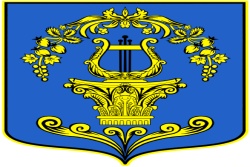 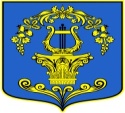 СОВЕТ ДЕПУТАТОВ МОТАИЦКОЕ ГОРОДСКОЕ ПОСЕЛЕНИЕГАТЧИНСКОГО МУНИЦИПАЛЬНОГО РАЙОНА ЛЕНИНГРАДСКОЙ ОБЛАСТИРЕШЕНИЕот   11 ноября  2020 года               	                                                                                                                                          № 76  О проекте бюджета Таицкого городского поселения   на 2021 год и на плановый период 2022-2023 годов и назначении публичных слушаний по проекту бюджета	 Рассмотрев представленный администрацией Таицкого городского поселения проект Бюджета Таицкого городского поселения на 2021 год и на плановый период 2022-2023 годов и документы, предоставляемые с проектом бюджета, в соответствии со ст. 28 Федерального закона «Об общих принципах организации местного самоуправления в Российской  Федерации»  № 131 от 06.10.2003года, Бюджетным кодексом РФ, положением «О бюджетном процессе Таицкого городского поселения», уставом МО,совет депутатов МО Таицкое городское поселениерешил:1.  Принять проект Бюджета Таицкого городского поселения на 2021 год и на плановый период 2022-2023 годов за основу (прилагается).2. Утвердить основные характеристики бюджета Таицкого городского поселения на  2020 год:- прогнозируемый общий объем доходов бюджета Таицкого городского поселения в сумме 63 133,9 тысяч  рублей;   - общий объем расходов бюджета Таицкого городского поселения в сумме 67 608,0 тысяч рублей;- прогнозируемый дефицит бюджета Таицкого городского поселения  в сумме 4474,1 тысяч  рублей.3. Утвердить основные характеристики бюджета Таицкого городского поселения на плановый период  2022 и 2023 годов:- прогнозируемый общий объем доходов бюджета Таицкого городского поселения на 2022 год в сумме 59 241,7 тысяч  рублей  и на 2023 год в сумме  52 621,4 тысяч рублей;   - общий объем расходов бюджета Таицкого городского поселения  на 2022 год в сумме  62 944,4 тысяч рублей, в том числе условно утвержденные расходы в сумме  1 292,0 тысяч рублей и на 2023 год в сумме 56 149,7 тысяч рублей, в том числе условно утвержденные расходы в сумме 2 631,0 тысячи рублей.- прогнозируемый дефицит бюджета Таицкого городского поселения  на 2022 год  в сумме  3 702,7 тысячи  рублей и на 2023 год в сумме  3 528,3 тысячи рублей.4. Назначить и провести публичные слушания по обсуждению проекта  бюджета Таицкого городского поселения на 2021 год и на плановый период 2022-2023 годов за основу (прилагается) на 23 ноября 2020 года в 17:00 часов по местному времени.5. Место проведения публичных слушаний: Ленинградская область, Гатчинский район, д. Большие Тайцы, ул.Санаторская, д.1а, здание МКУК "Таицкий культурно-досуговый центр" (фойе).6. Предполагаемый состав участников: депутаты совета депутатов МО, работники местной администрации, местные жители. Ознакомиться и получить документы, предполагаемые к рассмотрению на публичных слушаниях, можно в здании местной администрации, в рабочее время (с 9.00 до 18.00 час., обеденный перерыв с 13.00 до 14.00 час.), а также ознакомиться на официальном сайте администрации.7. Установить следующий порядок участия граждан в обсуждении проекта, а так же учета предложений и замечаний в проект:- предложения и замечания по обсуждаемому вопросу принимаются в письменном виде до 20 ноября 2020 года с 9.00 часов до 13.00 часов и с 14.00 часов до 17.00 часов (кроме выходных и праздничных дней), по адресу: 188340 Ленинградская область Гатчинский район дер. Большие Тайцы ул. Санаторская д.24, каб. № 1. Здание местной администрации.8. Опубликовать настоящее решение, проект бюджета МО Таицкое городское поселение на 2021 год и на плановый период 2022 и 2023 годов в газете "Таицкий вестник" и разместить на официальном сайте администрации Таицкого городского поселения. Настоящее решение вступает в силу с момента принятия.                  Глава муниципального образования                                                                                                                                  Т.П. ПавловаПРОЕКТСОВЕТ ДЕПУТАТОВ МУНИЦИПАЛЬНОГО ОБРАЗОВАНИЯТАИЦКОЕ ГОРОДСКОЕ ПОСЕЛЕНИЕГАТЧИНСКОГО МУНИЦИПАЛЬНОГО РАЙОНА ЛЕНИНГРАДСКОЙ ОБЛАСТИРЕШЕНИЕот   ___________2020 года               	                                                                                                                                       №  ___О бюджете Таицкого городского поселения на 2021 год и на плановый период 2022-2023 годовРуководствуясь ст. 153 Бюджетного Кодекса Российской  Федерации, ст. 44 Устава муниципального образования Таицкого городского поселения Гатчинского муниципального района, Положением о бюджетном процессе в муниципального образования Таицком городском поселении, руководствуясь уставом МО,совет депутатов МО Таицкое городское  поселениеРЕШИЛ:Утвердить Бюджет Таицкого городского поселения на 2021 год и на плановый период 2022-2023 годов:Статья 1. Основные характеристики бюджета Таицкого городского поселения на 2021 и на плановый период 2022-2023 годов. Утвердить основные характеристики бюджета Таицкого городского поселения на  2021 год:   - прогнозируемый общий объем доходов бюджета Таицкого городского поселения в сумме 63 133,9 тысяч  рублей;   - общий объем расходов бюджета Таицкого городского поселения в сумме 67 608,0 тысяч рублей;- прогнозируемый дефицит бюджета Таицкого городского поселения  в сумме 4474,1 тысяч  рублей.     2.   Утвердить основные характеристики бюджета Таицкого городского поселения на плановый период  2022 и 2023 годов:- прогнозируемый общий объем доходов бюджета Таицкого городского поселения на 2022 год в сумме 59 241,7 тысяч  рублей  и на 2023 год в сумме  52 621,4 тысяч рублей;   - общий объем расходов бюджета Таицкого городского поселения  на 2022 год в сумме  62 944,4 тысяч рублей, в том числе условно утвержденные расходы в сумме  1 292,0 тысяч рублей и на 2023 год в сумме 56 149,7 тысяч рублей, в том числе условно утвержденные расходы в сумме 2 631,0 тысячи рублей.- прогнозируемый дефицит бюджета Таицкого городского поселения  на 2022 год  в сумме  3 702,7 тысячи  рублей и на 2023 год в сумме  3 528,3 тысячи рублей.2. Утвердить источники   финансирования дефицита бюджета  Таицкого городского поселения на  2021 год согласно приложению 1 и на плановый период 2022-2023 годов согласно  приложению 2 к настоящему решению.Статья 2. Доходы бюджета Таицкого городского поселения на 2021 год и на плановый период 2022-2023 годов. 1.Утвердить в пределах общего объема доходов  бюджета Таицкого городского поселения, установленного статьей 1 настоящего решения прогнозируемые поступления доходов на 2021 год  согласно приложению 3 и на плановый период 2022-2023 годов  согласно приложению 4 к настоящему решению.       2. Утвердить в пределах общего объема бюджета Таицкого городского поселения, установленного статьей 1 настоящего решения  о бюджете поселения, объем межбюджетных трансфертов, получаемых из других бюджетов  на 2021 год и на плановый период 2022 и 2023 годов: - на 2020 год в сумме 18 013,9 тыс. руб.- на 2021 год в сумме 19 073,9 тыс. руб.- на 2022 год в сумме 11 894,1 тыс. руб. согласно приложению 5 к настоящему решению.Статья 3. Главные администраторы доходов бюджета Таицкого городского поселения и главные администраторы источников финансирования дефицита бюджета Таицкого городского поселения.1. Утвердить перечень и коды главных администраторов ( администраторов) доходов бюджета Таицкого городского поселения согласно приложению 6.2.  Утвердить перечень главных администраторов  источников внутреннего финансирования  дефицита бюджета Таицкого городского поселения  согласно приложению 7 к настоящему решению.3. Передать функции администрирования доходов бюджета и источников финансирования дефицита бюджета главным администраторам (администраторам), утвержденным  приложениями № 6 ( Главные администраторы доходов бюджета) и  № 7 ( Главные администраторы источников финансирования дефицита бюджета).Статья 4. Особенности администрирования доходов бюджета Таицкого городского поселения в 2021 году  и на плановый период 2022-2023 годов.  1.Установить нормативы распределения доходов  в бюджет Таицкого городского  поселения, не утвержденные Бюджетным Кодексом РФ, федеральными Законами РФ и Законами субъектов РФ согласно приложению № 17.Статья  5. Бюджетные ассигнования  бюджета Таицкого городского поселения на 2021 год и на плановый период 2022-2023 годов.          1.Утвердить в пределах общего объема расходов бюджета Таицкого городского поселения установленного статьей 1 настоящего решения распределение бюджетных ассигнований по разделам и подразделам, классификации расходов бюджетов - на 2021 год  согласно приложению  8 к настоящему решению.- на плановый период 2022 и 2023 годов согласно приложению 9 к настоящему решению.         2.Утвердить распределение бюджетных ассигнований по разделам и подразделам, целевым статьям, группам видов расходов классификации расходов бюджета Таицкого городского поселения : - на 2021 год – согласно приложению 8.1 к настоящему решению.  - на плановый период 2022 и 2023 годов согласно приложению 9.1 к настоящему решению.       3.Утвердить ведомственную структуру расходов бюджета Таицкого городского поселения  по разделам, подразделениям, целевым статьям и видам расходов классификации расходов: - на 2021 год  согласно приложению 10 к настоящему решению.  - на плановый период 2022 и 2023 годов согласно приложению 11 к настоящему решению.       4. Утвердить распределение бюджетных ассигнований на реализацию муниципальных программ  бюджета Таицкого городского поселения на 2021 год согласно приложению 12 и на плановый период 2022 и 2023 годов согласно приложению 13 к настоящему решению.        5. Утвердить резервный фонд администрации Таицкого городского поселения:-  на 2021 год в сумме  50,0 тыс. руб.        -  на 2022 год в сумме  50,0 тыс. руб.        -  на 2023 год в сумме  50,0 тыс. руб.Предоставление и расходование указанных средств осуществляется в соответствии с Порядком, утвержденным Постановлением администрации  Таицкого городского поселения в рамках не программных расходов.      6. Утвердить общий объем бюджетных ассигнований по дорожному фонду:- на 2021 год в сумме 8 490,9 тыс. руб.- на 2022 год в сумме 5 823,1 тыс. руб.- на 2023 год в сумме 5 010,0 тыс. руб.      7. Утвердить перечень главных распорядителей средств бюджета Таицкого городского поселения согласно приложению 14 к настоящему решению.      8. Утвердить перечень учреждений, участников бюджетного процесса Таицкого городского поселения на 2021 год согласно приложению 15 к настоящему решению.    9. Полученные доходы  от  платных услуг, оказываемых казенными  учреждениями, иной приносящий доход деятельности в соответствии с Уставами казенных учреждений, а также безвозмездных поступлений от физических и юридических лиц, в том числе добровольных пожертвований, направленных казенным учреждениям  Таицкого городского поселения, подлежат зачислению в бюджет Таицкого городского поселения.     10. Главные распорядители бюджетных средств, в ведении которых находятся казенные учреждения, утверждают лимиты бюджетных обязательств в качестве источников финансового обеспечения осуществления оказываемых казенными учреждениями платных услуг.    11. Установить, что в соответствии с муниципальными  правовыми актами  администрации  Таицкого городского поселения производится расходование ассигнований, полученных в виде субвенций, субсидий, дотаций, иных межбюджетных трансфертов из бюджетов вышестоящего уровня, направленных на увеличение расходов соответственно целям предоставления субсидий, субвенций и иных межбюджетных трансфертов.     12.Муниципальные правовые акты, реализация которых ведет к финансированию новых видов расходов бюджета МО Таицкое городское поселение или увеличению финансирования существующих видов расходов бюджета МО Таицкое городское поселение, исполняются только после внесения соответствующих изменений в настоящее решение, а также при наличии соответствующих источников поступлений в бюджет  Таицкого городского поселения и (или) сокращении расходов по конкретным  видам расходов бюджета Таицкого городского поселения.      13. Установить, что в соответствии с пунктом 3 статьи 217 Бюджетного кодекса Российской Федерации в ходе исполнения настоящего Решения изменения в сводную бюджетную роспись вносятся в соответствии с решениями руководителя финансового органа без внесения изменений в решение о бюджете:а) в случаях перераспределения бюджетных ассигнований между разделами, подразделами, целевыми статьями и видами расходов классификации расходов бюджетов на сумму, необходимую для выполнения условий софинансирования, установленных для получения субсидий, предоставляемых бюджету Таицкого городского поселения из областного бюджета, в пределах объема бюджетных ассигнований, предусмотренных главному распорядителю бюджетных средств бюджета Таицкого городского поселения по соответствующей муниципальной программе;б) в случаях перераспределения бюджетных ассигнований между разделами, подразделами, целевыми статьями и видами расходов классификации расходов бюджетов в случае создания (реорганизации) муниципального учреждения;в) в случаях распределения средств целевых межбюджетных трансфертов 
(и их остатков) из областного бюджета на осуществление отдельных целевых расходов на основании областного закона и (или) нормативных правовых актов Правительства Ленинградской области, а также заключенных соглашений;г) в случаях перераспределения бюджетных ассигнований между главными распорядителями бюджетных средств бюджета Таицкого городского поселения, разделами, подразделами, целевыми статьями, видами расходов классификации расходов бюджетов в пределах общего объема средств, предусмотренных настоящим решением для финансирования муниципальной программы Таицкого городского поселения , после внесения изменений в муниципальную программу;д) при внесении Министерством финансов Российской Федерации изменений в Указания о порядке применения бюджетной классификации Российской Федерации в части отражения расходов по кодам разделов, подразделов, целевых статей, видов расходов;е) в случае необходимости уточнения кодов бюджетной классификации по расходам бюджета Таицкого городского поселения , финансовое обеспечение которых осуществляется за счет межбюджетных субсидий, субвенций и иных межбюджетных трансфертов, имеющих целевое назначение;ж) в случаях перераспределения бюджетных ассигнований между разделами, подразделами, целевыми статьями и видами расходов классификации расходов бюджетов на сумму, необходимую для уплаты штрафов (в том числе административных), пеней (в том числе за несвоевременную уплату налогов 
и сборов), административных платежей, сборов на основании актов уполномоченных органов и должностных лиц по делам об административных правонарушениях, в пределах общего объема бюджетных ассигнований, предусмотренных главному распорядителю бюджетных средств  Таицкого городского поселения в текущем финансовом году.       14. Муниципальные казенные учреждения Таицкого городского поселения, являющиеся получателями бюджетных средств Таицкого городского поселения,вправе использовать  полученные ими доходы от оказания платных услуг, безвозмездных поступлений от физических и юридических лиц, в том числе добровольных пожертвований, средства от иной приносящей доходы деятельности на финансовое обеспечение своей деятельности.      15. Средства, полученные от оказания платных услуг, безвозмездных поступлений от физических и юридических лиц, в том числе добровольных пожертвований, средства от иной приносящей доходы деятельности, не могут направляться казенными учреждениями Таицкого городского поселения на создание других организаций, покупку ценных бумаг и размещаться на депозиты в кредитных организациях.Статья 6. Особенности установления отдельных расходных обязательств и исполнения бюджетных ассигнований  по обеспечению деятельности органов местного самоуправления Таицкого городского поселения и муниципальных учреждений Таицкого городского поселения1. Утвердить  расходы на обеспечение деятельности  администрации Таицкого городского поселения:- на 2021 год  в сумме  -  15 177,7 тысячи  рублей - на 2022 год в сумме – 13 952,8 тысяч  рублей - на 2023 год в сумме – 12 672,9 тысяч  рублей       2. Утвердить размер индексации должностных окладов  главе администрации, муниципальным служащим Таицкого городского поселения Гатчинского муниципального района и работникам, назначенным на должности, не отнесенные к должностям муниципальной службы, и размер индексации ежемесячных надбавок к должностному окладу в соответствии с присвоенным классным чином муниципального служащего, в 1,04 раза с 1 сентября 2020 года.       3. Утвердить размер индексации пенсии за выслугу лет муниципальным служащим и доплаты к пенсии лицам, замещавшим выборные муниципальные должности в МО Таицкое городское поселение в 1,04 раза с 1 сентября 2021 года.             Статья 7. Межбюджетные трансферты из бюджета Таицкого городского поселения   в       бюджет Гатчинского муниципального района.1.Утвердить в  бюджете Таицкого городского поселения  расходы на осуществление части полномочий передаваемых из бюджета Таицкого городского поселения в бюджет Гатчинского муниципального района на 2021 год и на плановый период 2022 и 2023 годов  согласно приложению 16 к настоящему решению.  Статья 8. Муниципальный внутренний долг Таицкого городского поселения.Верхний предел муниципального долга  Таицкого городского поселения на  1 января 2021 года  устанавливается в размере 50,0 руб., на 1 января 2023 устанавливается  50,0 тыс. рублей, на 1 января 2024 устанавливается 50,0 ты. руб.Статья 9. Особенности исполнения Бюджета  Таицкого городского поселения.1.Установить, что к приоритетным расходам бюджета  Таицкого городского поселения относятся:- расходы, осуществляемые во исполнение публичных нормативных обязательств;-    расходы на оплату труда и страховых взносов;- расходы, направленные на реализацию приоритетных направлений государственной политики в сфере  жилищно- коммунального хозяйства и культуры,  в том числе обеспечение выполнения функций бюджетных учреждений по оказанию  муниципальных  услуг;-    расходы на софинансирование мероприятий, необходимых для участия в федеральных и региональных программах.В случае уменьшения объема поступлений доходов в бюджет Таицкого городского поселения в процессе исполнения бюджета по сравнению с утвержденным настоящим Решением,  финансирование приоритетных расходов осуществляется в полном объеме, а расходы, не отнесенные настоящей статьей к приоритетным, осуществляются в пределах фактически полученных доходов.Установить, что муниципальные программы Таицкого городского поселения  приводятся в соответствие с настоящим решением о бюджете не позднее трех месяцев с даты принятия решения.Статья 10. Вступление в силу настоящего Решения.Настоящее решение вступает в силу с 1 января 2021 года и подлежит официальному опубликованию в газете «Таицкий вестник» и размещению на официальном сайте поселения.                    Глава муниципального образования    		                                                                            Т.П. Павлова                                                                                        Приложение № 1						 к проекту решения  Совета депутатов					                          Таицкого городского поселения						           №           .2020 года                Приложение № 2                                                                               к проекту решения  Совета депутатов					                          Таицкого городского поселения						           № годаИсточники внутреннего финансирования дефицита бюджета Таицкого                       городского поселения на период 2022-2023 годов Приложение № 6							        к Проекту решения  Совета депутатов							        Таицкого городского поселения						                    № _____  от ____________2020 годаГлавные администраторы (администраторы) доходов бюджета Таицкого городского поселения  Главные администраторы источников финансирования дефицита бюджета Таицкого городского поселения 	Главный администратор источников финансирования дефицита бюджета Таицкого городского поселения - Администрация Таицкого городского поселения Гатчинского муниципального районаПриложение № 9 к проекту решения СД таицкого городского поселения от Приложение № 14 к проекту решения СД Таицкого городского поселения от 2020 №Перечень главных распорядителей средств бюджетаТаицкого городского поселения.Приложение  № 15							к проекту решения Совета депутатов							Таицкого городского поселения							№ _____ от ____________2020 годаПЕРЕЧЕНЬучреждений, участников  бюджетного процесса  муниципального образования Таицкое городское поселение.                                                                                                     Приложение № 16                                                                                           к проекту решения Совета депутатов                                                                                            Таицкого городского поселенияот ____________2020 года № ______Расходына осуществление части полномочий передаваемых из бюджета Таицкого городского поселения в бюджет Гатчинского муниципального      района на 2021 год и на плановый период 2022 - 2023 годов. Приложение  № 17                                                                                          к решения Совета депутатовТаицкого городского поселения                                                                                                  	                                                                                     от ___________2020 года  №  __Нормативы распределения доходов в бюджет Таицкого городского поселения, не  утвержденные БюджетнымНаименование газеты: «Таицкий вестник»Учредитель: совет депутатов и администрация муниципального образования Таицкое городское поселение Гатчинского муниципального района Ленинградской областиГлавный редактор: Львович Ирина ВладимировнаНомер выпуска  №  22 (39).  Тираж 15 экз. Распространяется бесплатно.Адрес редакции: 188340 Ленинградская область Гатчинский район дер.Большие Тайцы ул.Санаторская д.24, Тел.8 (81371) 52-737, факс 52-170              Источники внутреннего  финансирования дефицитабюджета Таицкого городского   поселения              на 2021 год              Источники внутреннего  финансирования дефицитабюджета Таицкого городского   поселения              на 2021 год              Источники внутреннего  финансирования дефицитабюджета Таицкого городского   поселения              на 2021 годКодНаименование2021тыс. руб.00001050000100000000Изменение остатков средств бюджета на счетах по учету средств бюджета4474,1Всего источников финансирования дефицита  бюджета4474,1КодНаименование2022 г.Тыс. руб.2023 г.Тыс. руб.00001050000100000000Изменение остатков средств бюджета на счетах по учету средств бюджета   3 702,73 528,3Всего источников финансирования дефицита  бюджета 3 702,73 528,3                                                                                                                                                                                                                            Приложение № 3                                                                                                                                                                                                                            Приложение № 3                                                                                                                                                                                                                            Приложение № 3                                                                                                                                                                                                                            Приложение № 3                                                                                                                                                                                                                            Приложение № 3                                                                                                                                                                                                                            Приложение № 3 к проекту решения совета депутатов МО Таицкое городское поселение к проекту решения совета депутатов МО Таицкое городское поселение к проекту решения совета депутатов МО Таицкое городское поселение к проекту решения совета депутатов МО Таицкое городское поселение к проекту решения совета депутатов МО Таицкое городское поселение к проекту решения совета депутатов МО Таицкое городское поселениеот .12.2020 года № ____от .12.2020 года № ____от .12.2020 года № ____от .12.2020 года № ____от .12.2020 года № ____от .12.2020 года № ____   Прогнозируемые поступления доходов в бюджет МО Таицкое городское поселение на 2021   Прогнозируемые поступления доходов в бюджет МО Таицкое городское поселение на 2021   Прогнозируемые поступления доходов в бюджет МО Таицкое городское поселение на 2021   Прогнозируемые поступления доходов в бюджет МО Таицкое городское поселение на 2021   Прогнозируемые поступления доходов в бюджет МО Таицкое городское поселение на 2021   Прогнозируемые поступления доходов в бюджет МО Таицкое городское поселение на 2021Код дохода по КДНаименование показателяНаименование показателяНаименование показателя    2021 год          (тыс. руб.)         2021 год          (тыс. руб.)     НАЛОГОВЫЕ И НЕНАЛОГОВЫЕ ДОХОДЫНАЛОГОВЫЕ И НЕНАЛОГОВЫЕ ДОХОДЫНАЛОГОВЫЕ И НЕНАЛОГОВЫЕ ДОХОДЫ44920,044920,0Налоговые доходы Налоговые доходы Налоговые доходы 31900,031900,0182 1 01 02000 01 0000 110Налог на доходы физических лицНалог на доходы физических лицНалог на доходы физических лиц11900,011900,0182 1 01 02010 01 1000 110Налог на доходы физических лиц с доходов, источником которых является налоговый агент, за исключением доходов, в отношении которых исчисление и уплата налога осуществляются в соответствии со статьями 227, 227.1 и 228 Налогового кодекса Российской ФедерацииНалог на доходы физических лиц с доходов, источником которых является налоговый агент, за исключением доходов, в отношении которых исчисление и уплата налога осуществляются в соответствии со статьями 227, 227.1 и 228 Налогового кодекса Российской ФедерацииНалог на доходы физических лиц с доходов, источником которых является налоговый агент, за исключением доходов, в отношении которых исчисление и уплата налога осуществляются в соответствии со статьями 227, 227.1 и 228 Налогового кодекса Российской Федерации11900,011900,0182 1 01 02020 01 1000 110Налог на доходы физических лиц с доходов, полученных от осуществления деятельности физическими лицами, зарегистрированными в качестве индивидуальных предпринимателей, нотариусов, занимающихся частной практикой, адвокатов, учредивших адвокатские кабинеты и других лиц, занимающихся частной практикой в соответствии со статьей 227 Налогового кодекса Российской ФедерацииНалог на доходы физических лиц с доходов, полученных от осуществления деятельности физическими лицами, зарегистрированными в качестве индивидуальных предпринимателей, нотариусов, занимающихся частной практикой, адвокатов, учредивших адвокатские кабинеты и других лиц, занимающихся частной практикой в соответствии со статьей 227 Налогового кодекса Российской ФедерацииНалог на доходы физических лиц с доходов, полученных от осуществления деятельности физическими лицами, зарегистрированными в качестве индивидуальных предпринимателей, нотариусов, занимающихся частной практикой, адвокатов, учредивших адвокатские кабинеты и других лиц, занимающихся частной практикой в соответствии со статьей 227 Налогового кодекса Российской Федерации182 1 01 02030 01 1000 110Налог на доходы физических лиц с доходов, полученных физическими лицами в соответствии со статьей 228 Налогового кодекса Российской ФедерацииНалог на доходы физических лиц с доходов, полученных физическими лицами в соответствии со статьей 228 Налогового кодекса Российской ФедерацииНалог на доходы физических лиц с доходов, полученных физическими лицами в соответствии со статьей 228 Налогового кодекса Российской Федерации100 1 03 02000 01 0000 110Акцизы по подакцизным товарам (продукции), производимым на территории Российской ФедерацииАкцизы по подакцизным товарам (продукции), производимым на территории Российской ФедерацииАкцизы по подакцизным товарам (продукции), производимым на территории Российской Федерации2000,02000,0100 1 03 02231 01 0000 110Доходы от уплаты акцизов на дизельное топливо, подлежащие распределению между бюджетами субъектов Российской Федерации и местными бюджетами с учетом установленных дифференцированных нормативов отчислений в местные бюджетыДоходы от уплаты акцизов на дизельное топливо, подлежащие распределению между бюджетами субъектов Российской Федерации и местными бюджетами с учетом установленных дифференцированных нормативов отчислений в местные бюджетыДоходы от уплаты акцизов на дизельное топливо, подлежащие распределению между бюджетами субъектов Российской Федерации и местными бюджетами с учетом установленных дифференцированных нормативов отчислений в местные бюджеты100 1 03 02241 01 0000 110Доходы от уплаты акцизов на моторные масла для дизельных и производимый натерритории Российской Федерации, зачисляемый в консолидированные бюджеты субъектовРоссийской ФедерацииДоходы от уплаты акцизов на моторные масла для дизельных и производимый натерритории Российской Федерации, зачисляемый в консолидированные бюджеты субъектовРоссийской ФедерацииДоходы от уплаты акцизов на моторные масла для дизельных и производимый натерритории Российской Федерации, зачисляемый в консолидированные бюджеты субъектовРоссийской Федерации100 1 03 02251 01 0000 110Доходы от уплаты акцизов на автомобильный бензин, подлежащие распределению между бюджетами субъектов Российской Федерации и местными бюджетами с учетом установленных дифференцированных нормативов отчислений в местные бюджетыДоходы от уплаты акцизов на автомобильный бензин, подлежащие распределению между бюджетами субъектов Российской Федерации и местными бюджетами с учетом установленных дифференцированных нормативов отчислений в местные бюджетыДоходы от уплаты акцизов на автомобильный бензин, подлежащие распределению между бюджетами субъектов Российской Федерации и местными бюджетами с учетом установленных дифференцированных нормативов отчислений в местные бюджеты2000,02000,0100 1 03 02261 01 0000 110Доходы от уплаты акцизов на прямогонный бензин, производимый на территории Российской Федерации  зачисляемые в консолидированные бюжеты субъектов Российской ФедерацииДоходы от уплаты акцизов на прямогонный бензин, производимый на территории Российской Федерации  зачисляемые в консолидированные бюжеты субъектов Российской ФедерацииДоходы от уплаты акцизов на прямогонный бензин, производимый на территории Российской Федерации  зачисляемые в консолидированные бюжеты субъектов Российской ФедерацииЕдиный сельскохозяйственный налогЕдиный сельскохозяйственный налогЕдиный сельскохозяйственный налог0,00,0182 1 05 03010 01 1000 110Единый сельскохозяйственный налогЕдиный сельскохозяйственный налогЕдиный сельскохозяйственный налог182 1 05 03020 01 1000 110Единый сельскохозяйственный налог (за налоговые периоды, истекшие до 1 января 2011 года)Единый сельскохозяйственный налог (за налоговые периоды, истекшие до 1 января 2011 года)Единый сельскохозяйственный налог (за налоговые периоды, истекшие до 1 января 2011 года)182 1 06 01000 00 0000 110Налог на имущество физических лицНалог на имущество физических лицНалог на имущество физических лиц1000,01000,0182 1 06 01030 13 1000 110Налог на имущество физических лиц, взимаемый по ставкам, применяемым к объектам налогообложения, расположенным в границах городских поселенийНалог на имущество физических лиц, взимаемый по ставкам, применяемым к объектам налогообложения, расположенным в границах городских поселенийНалог на имущество физических лиц, взимаемый по ставкам, применяемым к объектам налогообложения, расположенным в границах городских поселений1000,01000,0182 1 06 04000 02 0000 110Транспортный налогТранспортный налогТранспортный налог0,00,0182 1 06 04011 02 1000 110Транспортный налог с организацийТранспортный налог с организацийТранспортный налог с организаций182 1 06 04012 02 1000 110Транспортный налог с физических лицТранспортный налог с физических лицТранспортный налог с физических лиц182 1 06 06000 00 0000 110Земельный налогЗемельный налогЗемельный налог17000,017000,0182 1 06 06030 00 0000 110Земельный налог с организаций Земельный налог с организаций Земельный налог с организаций 12500,012500,0182 1 06 06033 13 1000 110Земельный налог с организаций, обладающих земельным участком, расположенным в границах городских  поселенийЗемельный налог с организаций, обладающих земельным участком, расположенным в границах городских  поселенийЗемельный налог с организаций, обладающих земельным участком, расположенным в границах городских  поселений12500,012500,0182 1 06 06040 00 0000 110Земельный налог с физических лицЗемельный налог с физических лицЗемельный налог с физических лиц4500,04500,0182 1 06 06043 13 1000 110Земельный налог с физических лиц, обладающих земельным участком, расположенным в границах  городских  поселенийЗемельный налог с физических лиц, обладающих земельным участком, расположенным в границах  городских  поселенийЗемельный налог с физических лиц, обладающих земельным участком, расположенным в границах  городских  поселений4500,04500,0000 1 08 00000 00 0000 000ГОСУДАРСТВЕННАЯ ПОШЛИНАГОСУДАРСТВЕННАЯ ПОШЛИНАГОСУДАРСТВЕННАЯ ПОШЛИНА0,00,0000 1 08 04020 01 0000 110Государственная пошлина за совершение нотариальных действий должностными лицами органов местного самоуправления, уполномоченными в соответствии с законодательными актами Российской Федерации на совершение нотариальных действийГосударственная пошлина за совершение нотариальных действий должностными лицами органов местного самоуправления, уполномоченными в соответствии с законодательными актами Российской Федерации на совершение нотариальных действийГосударственная пошлина за совершение нотариальных действий должностными лицами органов местного самоуправления, уполномоченными в соответствии с законодательными актами Российской Федерации на совершение нотариальных действийненалоговые доходыненалоговые доходыненалоговые доходы13020,013020,0000 1 11 00000 00 0000 000ДОХОДЫ ОТ ИСПОЛЬЗОВАНИЯ ИМУЩЕСТВА, НАХОДЯЩЕГОСЯ В ГОСУДАРСТВЕННОЙ И МУНИЦИПАЛЬНОЙ СОБСТВЕННОСТИДОХОДЫ ОТ ИСПОЛЬЗОВАНИЯ ИМУЩЕСТВА, НАХОДЯЩЕГОСЯ В ГОСУДАРСТВЕННОЙ И МУНИЦИПАЛЬНОЙ СОБСТВЕННОСТИДОХОДЫ ОТ ИСПОЛЬЗОВАНИЯ ИМУЩЕСТВА, НАХОДЯЩЕГОСЯ В ГОСУДАРСТВЕННОЙ И МУНИЦИПАЛЬНОЙ СОБСТВЕННОСТИ3370,03370,0617 1 11 01050 13 0000 120Доходы в виде прибыли, приходящейся на доли в уставных (складочных) капиталах хозяйственных товариществ и обществ, или дивидендов по акциям, принадлежащим городским поселениямДоходы в виде прибыли, приходящейся на доли в уставных (складочных) капиталах хозяйственных товариществ и обществ, или дивидендов по акциям, принадлежащим городским поселениямДоходы в виде прибыли, приходящейся на доли в уставных (складочных) капиталах хозяйственных товариществ и обществ, или дивидендов по акциям, принадлежащим городским поселениям617 1 11 05013 13 0000 120Доходы, получаемые в виде арендной платы за земельные участки, государственная собственность на которые не разграничена и которые расположены в границах городских поселений, а также средства от продажи права на заключение договоров аренды указанных земельных участковДоходы, получаемые в виде арендной платы за земельные участки, государственная собственность на которые не разграничена и которые расположены в границах городских поселений, а также средства от продажи права на заключение договоров аренды указанных земельных участковДоходы, получаемые в виде арендной платы за земельные участки, государственная собственность на которые не разграничена и которые расположены в границах городских поселений, а также средства от продажи права на заключение договоров аренды указанных земельных участков1800,01800,0617 1 11 05025 13 0000 120Доходы, получаемые в виде арендной платы, а также средства от продажи права на заключение договоров аренды за земли, находящиеся в собственности городских поселений (за исключением земельных участков муниципальных бюджетных и автономных учреждений)Доходы, получаемые в виде арендной платы, а также средства от продажи права на заключение договоров аренды за земли, находящиеся в собственности городских поселений (за исключением земельных участков муниципальных бюджетных и автономных учреждений)Доходы, получаемые в виде арендной платы, а также средства от продажи права на заключение договоров аренды за земли, находящиеся в собственности городских поселений (за исключением земельных участков муниципальных бюджетных и автономных учреждений)617 1 11 05035 13 0000 120Доходы от сдачи в аренду имущества, находящегося в оперативном управлении органов управления городских поселений и созданных ими учреждений (за исключением имущества муниципальных бюджетных и автономных учреждений)Доходы от сдачи в аренду имущества, находящегося в оперативном управлении органов управления городских поселений и созданных ими учреждений (за исключением имущества муниципальных бюджетных и автономных учреждений)Доходы от сдачи в аренду имущества, находящегося в оперативном управлении органов управления городских поселений и созданных ими учреждений (за исключением имущества муниципальных бюджетных и автономных учреждений)617 1 11 05075 13 0000 120Доходы от сдачи в аренду имущества, составляющего казну городских поселений (за исключением земельных участков)  Доходы от сдачи в аренду имущества, составляющего казну городских поселений (за исключением земельных участков)  Доходы от сдачи в аренду имущества, составляющего казну городских поселений (за исключением земельных участков)  1070,01070,0617 1 11 07015 13 0000 120Доходы от перечисления части прибыли, остающейся после уплаты налогов и иных обязательных платежей муниципальных унитарных предприятий, созданных городскими поселениямиДоходы от перечисления части прибыли, остающейся после уплаты налогов и иных обязательных платежей муниципальных унитарных предприятий, созданных городскими поселениямиДоходы от перечисления части прибыли, остающейся после уплаты налогов и иных обязательных платежей муниципальных унитарных предприятий, созданных городскими поселениями617 1 11 09045 13 0000 120Прочие поступления от использования имущества, находящегося в собственности городских поселений (за исключением имущества муниципальных бюджетных и автономных учреждений, а также имущества муниципальных унитарных предприятий, в том числе казенных)Прочие поступления от использования имущества, находящегося в собственности городских поселений (за исключением имущества муниципальных бюджетных и автономных учреждений, а также имущества муниципальных унитарных предприятий, в том числе казенных)Прочие поступления от использования имущества, находящегося в собственности городских поселений (за исключением имущества муниципальных бюджетных и автономных учреждений, а также имущества муниципальных унитарных предприятий, в том числе казенных)617 1 11 09045 13 0111 120Прочие поступления от использования имущества, находящегося в собственности городских поселений (за исключением имущества муниципальных бюджетных и автономных учреждений, а также имущества муниципальных унитарных предприятий, в том числе казенных)Прочие поступления от использования имущества, находящегося в собственности городских поселений (за исключением имущества муниципальных бюджетных и автономных учреждений, а также имущества муниципальных унитарных предприятий, в том числе казенных)Прочие поступления от использования имущества, находящегося в собственности городских поселений (за исключением имущества муниципальных бюджетных и автономных учреждений, а также имущества муниципальных унитарных предприятий, в том числе казенных)500,0500,0617 1 13 00000 00 0000 000ДОХОДЫ ОТ ОКАЗАНИЯ ПЛАТНЫХ УСЛУГ (РАБОТ) И КОМПЕНСАЦИИ ЗАТРАТ ГОСУДАРСТВАДОХОДЫ ОТ ОКАЗАНИЯ ПЛАТНЫХ УСЛУГ (РАБОТ) И КОМПЕНСАЦИИ ЗАТРАТ ГОСУДАРСТВАДОХОДЫ ОТ ОКАЗАНИЯ ПЛАТНЫХ УСЛУГ (РАБОТ) И КОМПЕНСАЦИИ ЗАТРАТ ГОСУДАРСТВА500,0500,0617 1 13 01995 13 0000 130Прочие доходы от оказания платных услуг (работ) получателями средств бюджетов городских поселенийПрочие доходы от оказания платных услуг (работ) получателями средств бюджетов городских поселенийПрочие доходы от оказания платных услуг (работ) получателями средств бюджетов городских поселений617 1 13 01995 13 0532 130Прочие доходы от оказания платных услуг (работ) получателями средств бюджетов городских поселений (кц 4019532)Прочие доходы от оказания платных услуг (работ) получателями средств бюджетов городских поселений (кц 4019532)Прочие доходы от оказания платных услуг (работ) получателями средств бюджетов городских поселений (кц 4019532)0,00,0617 1 13 02995 13 0000 130Прочие доходы от компенсации затрат  бюджетов городских поселенийПрочие доходы от компенсации затрат  бюджетов городских поселенийПрочие доходы от компенсации затрат  бюджетов городских поселений500,0500,0617 1 14 00000 00 0000 000ДОХОДЫ ОТ ПРОДАЖИ МАТЕРИАЛЬНЫХ И НЕМАТЕРИАЛЬНЫХ АКТИВОВДОХОДЫ ОТ ПРОДАЖИ МАТЕРИАЛЬНЫХ И НЕМАТЕРИАЛЬНЫХ АКТИВОВДОХОДЫ ОТ ПРОДАЖИ МАТЕРИАЛЬНЫХ И НЕМАТЕРИАЛЬНЫХ АКТИВОВ9000,09000,0617 1 14 01050 13 0000 410Доходы от продажи квартир, находящихся в собственности городских поселенийДоходы от продажи квартир, находящихся в собственности городских поселенийДоходы от продажи квартир, находящихся в собственности городских поселений0,00,0617 1 14 02050 13 0000 410Доходы от реализации имущества, находящегося в собственности городских поселений (за исключением движимого имущества муниципальных бюджетных и автономных учреждений, а также имущества муниципальных унитарных предприятий, в том числе казенных), в части реализации основных средств по указанному имуществуДоходы от реализации имущества, находящегося в собственности городских поселений (за исключением движимого имущества муниципальных бюджетных и автономных учреждений, а также имущества муниципальных унитарных предприятий, в том числе казенных), в части реализации основных средств по указанному имуществуДоходы от реализации имущества, находящегося в собственности городских поселений (за исключением движимого имущества муниципальных бюджетных и автономных учреждений, а также имущества муниципальных унитарных предприятий, в том числе казенных), в части реализации основных средств по указанному имуществу3000,03000,0617 1 14 02053 13 0000 410Доходы от реализации иного имущества, находящегося в собственности городских поселений (за исключением имущества муниципальных бюджетных и автономных учреждений, а также имущества муниципальных унитарных предприятий, в том числе казенных), в части реализации основных средств по указанному имуществуДоходы от реализации иного имущества, находящегося в собственности городских поселений (за исключением имущества муниципальных бюджетных и автономных учреждений, а также имущества муниципальных унитарных предприятий, в том числе казенных), в части реализации основных средств по указанному имуществуДоходы от реализации иного имущества, находящегося в собственности городских поселений (за исключением имущества муниципальных бюджетных и автономных учреждений, а также имущества муниципальных унитарных предприятий, в том числе казенных), в части реализации основных средств по указанному имуществу3000,03000,0000 1 14 06000 00 0000 430Доходы от продажи земельных участков, находящихся в государственной и муниципальной собственностиДоходы от продажи земельных участков, находящихся в государственной и муниципальной собственностиДоходы от продажи земельных участков, находящихся в государственной и муниципальной собственности6000,06000,0617 1 14 06013 13 0000 430Доходы от продажи земельных участков, государственная собственность на которые не разграничена и которые расположены в границах городских поселенийДоходы от продажи земельных участков, государственная собственность на которые не разграничена и которые расположены в границах городских поселенийДоходы от продажи земельных участков, государственная собственность на которые не разграничена и которые расположены в границах городских поселений5000,05000,0617 1 14 06025 13 0000 430Доходы от продажи земельных участков, находящихся в собственности городских поселений (за исключением  земельных участков муниципальных, бюджетных и автономных учреждений)Доходы от продажи земельных участков, находящихся в собственности городских поселений (за исключением  земельных участков муниципальных, бюджетных и автономных учреждений)Доходы от продажи земельных участков, находящихся в собственности городских поселений (за исключением  земельных участков муниципальных, бюджетных и автономных учреждений)1000,01000,0617 1 16 00000 00 0000 000ШТРАФЫ, САНКЦИИ, ВОЗМЕЩЕНИЕ УЩЕРБАШТРАФЫ, САНКЦИИ, ВОЗМЕЩЕНИЕ УЩЕРБАШТРАФЫ, САНКЦИИ, ВОЗМЕЩЕНИЕ УЩЕРБА75,075,0617 1 16 23050 13 0000 140Доходы от возмещения ущерба при возникновении страховых случаев, когда выгодоприобретателями выступают получатели средств бюджетов городских поселенийДоходы от возмещения ущерба при возникновении страховых случаев, когда выгодоприобретателями выступают получатели средств бюджетов городских поселенийДоходы от возмещения ущерба при возникновении страховых случаев, когда выгодоприобретателями выступают получатели средств бюджетов городских поселений617 1 16 23051 13 0000 140Доходы от возмещения ущерба при возникновении страховых случаев по обязательному страхованию гражданской ответственности, когда выгодоприобретателями выступают получатели средств бюджетов городских поселенийДоходы от возмещения ущерба при возникновении страховых случаев по обязательному страхованию гражданской ответственности, когда выгодоприобретателями выступают получатели средств бюджетов городских поселенийДоходы от возмещения ущерба при возникновении страховых случаев по обязательному страхованию гражданской ответственности, когда выгодоприобретателями выступают получатели средств бюджетов городских поселений617 1 16 46000 13 0000 140Поступления сумм в возмещение ущерба в связи с нарушением исполнителем (подрядчиком) условий государственных контрактов или иных договоров, финансируемых за счет средств муниципальных дорожных фондов городских поселений, либо в связи с уклонением от заключения таких контрактов или иных договоровПоступления сумм в возмещение ущерба в связи с нарушением исполнителем (подрядчиком) условий государственных контрактов или иных договоров, финансируемых за счет средств муниципальных дорожных фондов городских поселений, либо в связи с уклонением от заключения таких контрактов или иных договоровПоступления сумм в возмещение ущерба в связи с нарушением исполнителем (подрядчиком) условий государственных контрактов или иных договоров, финансируемых за счет средств муниципальных дорожных фондов городских поселений, либо в связи с уклонением от заключения таких контрактов или иных договоров617 1 16 07090 13 0000 140Иные штрафы, неустойки, пени, уплаченные в соответствии с законом или договором в случае неисполнения или ненадлежащего исполнения обязательств перед муниципальным органом, (муниципальным казенным учреждением) городского поселенияИные штрафы, неустойки, пени, уплаченные в соответствии с законом или договором в случае неисполнения или ненадлежащего исполнения обязательств перед муниципальным органом, (муниципальным казенным учреждением) городского поселенияИные штрафы, неустойки, пени, уплаченные в соответствии с законом или договором в случае неисполнения или ненадлежащего исполнения обязательств перед муниципальным органом, (муниципальным казенным учреждением) городского поселения0,00,0617 116 01054 01 0000 140Административные штрафы, установленные Главой 5 Кодекса Российской Федерации об административных правонарушениях, за административные правонарушения, посягающие на права граждан, выявленные должностными лицами органов муниципального контроляАдминистративные штрафы, установленные Главой 5 Кодекса Российской Федерации об административных правонарушениях, за административные правонарушения, посягающие на права граждан, выявленные должностными лицами органов муниципального контроляАдминистративные штрафы, установленные Главой 5 Кодекса Российской Федерации об административных правонарушениях, за административные правонарушения, посягающие на права граждан, выявленные должностными лицами органов муниципального контроля617 116 01074 01 0000 140Административные штрафы, установленные Главой 7 Кодекса Российской Федерации об административных правонарушениях, за административные правонарушения в области охраны окружающей среды и природопользования, выявленные должностными лицами органов муниципального контроляАдминистративные штрафы, установленные Главой 7 Кодекса Российской Федерации об административных правонарушениях, за административные правонарушения в области охраны окружающей среды и природопользования, выявленные должностными лицами органов муниципального контроляАдминистративные штрафы, установленные Главой 7 Кодекса Российской Федерации об административных правонарушениях, за административные правонарушения в области охраны окружающей среды и природопользования, выявленные должностными лицами органов муниципального контроля60,060,0617 116 01084 01 0000 140Административные штрафы, установленные Главой 8 Кодекса Российской Федерации об административных правонарушениях, за административные правонарушения в области охраны собственности, выявленные должностными лицами органов муниципального контроляАдминистративные штрафы, установленные Главой 8 Кодекса Российской Федерации об административных правонарушениях, за административные правонарушения в области охраны собственности, выявленные должностными лицами органов муниципального контроляАдминистративные штрафы, установленные Главой 8 Кодекса Российской Федерации об административных правонарушениях, за административные правонарушения в области охраны собственности, выявленные должностными лицами органов муниципального контроля10,010,0617 116 02020 02 0000 140Административные штрафы, установленные законами субъектов Российской Федерации об административных правонарушениях, за нарушение муниципальных правовых актовАдминистративные штрафы, установленные законами субъектов Российской Федерации об административных правонарушениях, за нарушение муниципальных правовых актовАдминистративные штрафы, установленные законами субъектов Российской Федерации об административных правонарушениях, за нарушение муниципальных правовых актов5,05,0617 117 00000 00 0000 000ПРОЧИЕ НЕНАЛОГОВЫЕ ДОХОДЫПРОЧИЕ НЕНАЛОГОВЫЕ ДОХОДЫПРОЧИЕ НЕНАЛОГОВЫЕ ДОХОДЫ75,075,0617 117 01050 13 0000 180Невыясненные поступления,зачисляемые в бюджеты городских поселенийНевыясненные поступления,зачисляемые в бюджеты городских поселенийНевыясненные поступления,зачисляемые в бюджеты городских поселений617 117 05050 13 0530 180 Прочие неналоговые доходы бюджетов городских поселенийПрочие неналоговые доходы бюджетов городских поселенийПрочие неналоговые доходы бюджетов городских поселений75,075,0617 1 17 05050 13 0532 180Прочие неналоговые доходы бюджетов городских поселенийПрочие неналоговые доходы бюджетов городских поселенийПрочие неналоговые доходы бюджетов городских поселений0,00,0617 2 00 00000 00 0000 000БЕЗВОЗМЕЗДНЫЕ ПОСТУПЛЕНИЯБЕЗВОЗМЕЗДНЫЕ ПОСТУПЛЕНИЯБЕЗВОЗМЕЗДНЫЕ ПОСТУПЛЕНИЯ18213,918213,9БЕЗВОЗМЕЗДНЫЕ ПОСТУПЛЕНИЯ ОТ ДРУГИХ БЮДЖЕТОВ БЮДЖЕТНОЙ СИСТЕМЫ РОССИЙСКОЙ ФЕДЕРАЦИИБЕЗВОЗМЕЗДНЫЕ ПОСТУПЛЕНИЯ ОТ ДРУГИХ БЮДЖЕТОВ БЮДЖЕТНОЙ СИСТЕМЫ РОССИЙСКОЙ ФЕДЕРАЦИИБЕЗВОЗМЕЗДНЫЕ ПОСТУПЛЕНИЯ ОТ ДРУГИХ БЮДЖЕТОВ БЮДЖЕТНОЙ СИСТЕМЫ РОССИЙСКОЙ ФЕДЕРАЦИИ18013,918013,9617 2 02 16001 13 0000 150Дотации бюджетам городских поселений на выравнивание бюджетной обеспеченности, в т.ч.Дотации бюджетам городских поселений на выравнивание бюджетной обеспеченности, в т.ч.Дотации бюджетам городских поселений на выравнивание бюджетной обеспеченности, в т.ч.11132,111132,1617 2 02 16001 13 0000 150 - из бюджета Гатчинского муниципального района - из бюджета Гатчинского муниципального района - из бюджета Гатчинского муниципального района4411,74411,7617 2 02 16001 13 0000 150 - из бюджета Ленинградской области  - из бюджета Ленинградской области  - из бюджета Ленинградской области 6720,46720,4617 2 02 15002 13 0000 150Дотации бюджетам городских поселений на поддержку мер по обеспечению сбалансированности бюджетовДотации бюджетам городских поселений на поддержку мер по обеспечению сбалансированности бюджетовДотации бюджетам городских поселений на поддержку мер по обеспечению сбалансированности бюджетов617 2 02 20000 00 0000 150Субсидии бюджетам бюджетной системы  Российской Федерации (межбюджетные субсидии)Субсидии бюджетам бюджетной системы  Российской Федерации (межбюджетные субсидии)Субсидии бюджетам бюджетной системы  Российской Федерации (межбюджетные субсидии)5783,95783,9617 2 02 20077 13 0000 150Субсидии бюджетам городских поселений на софинансирование капитальных вложений в объекты муниципальной собственностиСубсидии бюджетам городских поселений на софинансирование капитальных вложений в объекты муниципальной собственностиСубсидии бюджетам городских поселений на софинансирование капитальных вложений в объекты муниципальной собственности0,00,0617 2 02 25555 13 0000 150Субсидии бюджетам городских поселений на поддержку  государственных программ субъектов  РФ  и муниципальных программ формирования  современной городской среды КЦ 19Г86Субсидии бюджетам городских поселений на поддержку  государственных программ субъектов  РФ  и муниципальных программ формирования  современной городской среды КЦ 19Г86Субсидии бюджетам городских поселений на поддержку  государственных программ субъектов  РФ  и муниципальных программ формирования  современной городской среды КЦ 19Г860,00,0617 2 02 20216 13 0000 150Субсидии бюджетам городских поселений на осуществление дорожной деятельности в отношении автомобильных дорог общего пользования, а также капитального ремонта и ремонта дворовых территорий многоквартирных домов, проездов к дворовым территориям многоквартирных домов населенных пунктов  ( КЦ 1043)Субсидии бюджетам городских поселений на осуществление дорожной деятельности в отношении автомобильных дорог общего пользования, а также капитального ремонта и ремонта дворовых территорий многоквартирных домов, проездов к дворовым территориям многоквартирных домов населенных пунктов  ( КЦ 1043)Субсидии бюджетам городских поселений на осуществление дорожной деятельности в отношении автомобильных дорог общего пользования, а также капитального ремонта и ремонта дворовых территорий многоквартирных домов, проездов к дворовым территориям многоквартирных домов населенных пунктов  ( КЦ 1043)0,00,0617 2 02 29 999 13 0000 150Прочие субсидии бюджетам городских поселений всего, в т.ч.Прочие субсидии бюджетам городских поселений всего, в т.ч.Прочие субсидии бюджетам городских поселений всего, в т.ч.5783,95783,9617 2 02 29 999 13 0000 150  - субсидии из бюджета Ленинградской области бюджета стимулирующие выплаты по культуре  (КЦ 1022)  - субсидии из бюджета Ленинградской области бюджета стимулирующие выплаты по культуре  (КЦ 1022)  - субсидии из бюджета Ленинградской области бюджета стимулирующие выплаты по культуре  (КЦ 1022)1702,01702,0 617 2 02 29 999 13 0000 150     - субсидии из бюджета Ленинградской области на мероприятия по № 147-оз    - субсидии из бюджета Ленинградской области на мероприятия по № 147-оз    - субсидии из бюджета Ленинградской области на мероприятия по № 147-оз 672,6672,6617 2 02 25576 13 0000 150  - грантовая поддержка местных инициатив граждан по программе "Устойчивое развитие сельских территорий"   ( КЦ 20-55760-0000002000)  - грантовая поддержка местных инициатив граждан по программе "Устойчивое развитие сельских территорий"   ( КЦ 20-55760-0000002000)  - грантовая поддержка местных инициатив граждан по программе "Устойчивое развитие сельских территорий"   ( КЦ 20-55760-0000002000)0,00,0 617 2 02 29 999 13 0000 150    - субсидии из бюджета Ленинградской области на мероприятия по № 03-оз    - субсидии из бюджета Ленинградской области на мероприятия по № 03-оз    - субсидии из бюджета Ленинградской области на мероприятия по № 03-оз 1059,31059,3617 2 02 29 999 13 0000 150 - на  развитие общественной инфрастуктуры муниципального значения (КЦ 1089) - на  развитие общественной инфрастуктуры муниципального значения (КЦ 1089) - на  развитие общественной инфрастуктуры муниципального значения (КЦ 1089)1000,01000,0617 2 02 29 999 13 0000 150 - Субсидии на мероприятия по созданию мест (площадок) накопления твердых коммунальных отходов (КЦ 1084) - Субсидии на мероприятия по созданию мест (площадок) накопления твердых коммунальных отходов (КЦ 1084) - Субсидии на мероприятия по созданию мест (площадок) накопления твердых коммунальных отходов (КЦ 1084)1350,01350,0617 2 02 45550 13 0000 150Безвозмездные поступления от других бюджетов бюджетной системы Российской ФедерацииБезвозмездные поступления от других бюджетов бюджетной системы Российской ФедерацииБезвозмездные поступления от других бюджетов бюджетной системы Российской Федерации0,00,0617 2 07 05030 13 0000 150Прочие безвозмездные поступления в бюджеты (сельских) городских поселенийПрочие безвозмездные поступления в бюджеты (сельских) городских поселенийПрочие безвозмездные поступления в бюджеты (сельских) городских поселений0,00,0617 2 02 03000 00 0000 150Субвенции бюджетам субъектов Российской Федерации и муниципальных образований Субвенции бюджетам субъектов Российской Федерации и муниципальных образований Субвенции бюджетам субъектов Российской Федерации и муниципальных образований 275,1275,1617 2 02 35118 13 0000 150Субвенции бюджетам городских поселений на осуществление первичного воинского учета на территориях, где отсутствуют военные комиссариаты (КЦ 19-365)Субвенции бюджетам городских поселений на осуществление первичного воинского учета на территориях, где отсутствуют военные комиссариаты (КЦ 19-365)Субвенции бюджетам городских поселений на осуществление первичного воинского учета на территориях, где отсутствуют военные комиссариаты (КЦ 19-365)271,6271,6617 2 02 30024 13 0000 150Субвенции бюджетам городских поселений на выполнение передаваемых полномочий субъектов Российской Федерации (КЦ 3038)Субвенции бюджетам городских поселений на выполнение передаваемых полномочий субъектов Российской Федерации (КЦ 3038)Субвенции бюджетам городских поселений на выполнение передаваемых полномочий субъектов Российской Федерации (КЦ 3038)3,53,5617 202 35469 13 0000 150Субвенции бюджетам городских поселений на проведение Всероссийской переписи населения 2020 годаСубвенции бюджетам городских поселений на проведение Всероссийской переписи населения 2020 годаСубвенции бюджетам городских поселений на проведение Всероссийской переписи населения 2020 года0,00,0617 2 02 40000 00 0000 150Иные межбюджетные трансфертыИные межбюджетные трансфертыИные межбюджетные трансферты822,8822,8617 2 02 40014 13 0000 150Межбюджетные трансферты, передаваемые бюджетам городских поселений из бюджетов муниципальных районов на осуществление части полномочий по решению вопросов местного значения в соответствии с заключенными соглашениямиМежбюджетные трансферты, передаваемые бюджетам городских поселений из бюджетов муниципальных районов на осуществление части полномочий по решению вопросов местного значения в соответствии с заключенными соглашениямиМежбюджетные трансферты, передаваемые бюджетам городских поселений из бюджетов муниципальных районов на осуществление части полномочий по решению вопросов местного значения в соответствии с заключенными соглашениями617 2 02 49999 13 0000 150Прочие межбюджетные трансферты, передаваемые бюджетам городских поселений, в т.ч.Прочие межбюджетные трансферты, передаваемые бюджетам городских поселений, в т.ч.Прочие межбюджетные трансферты, передаваемые бюджетам городских поселений, в т.ч.822,8822,8617 2 02 49999 13 0000 150 - на  развитие общественной инфрастуктуры муниципального значения (КЦ 11) - на  развитие общественной инфрастуктуры муниципального значения (КЦ 11) - на  развитие общественной инфрастуктуры муниципального значения (КЦ 11)0,00,0617 2 02 49999 13 0000 150  - на выявление творческих исполнителей и коллективов  (КЦ 20)  - на выявление творческих исполнителей и коллективов  (КЦ 20)  - на выявление творческих исполнителей и коллективов  (КЦ 20)0,00,0617 2 02 49999 13 0000 150  -  на  капитальные вложения в объекты муниципальной собственности (КЦ 32)  -  на  капитальные вложения в объекты муниципальной собственности (КЦ 32)  -  на  капитальные вложения в объекты муниципальной собственности (КЦ 32)0,00,0617 2 02 49999 13 0000 150  -  на профилактику девиантного поведения молодежи и трудовой адаптации несовершеннолетних  (КЦ 10)     -  на профилактику девиантного поведения молодежи и трудовой адаптации несовершеннолетних  (КЦ 10)     -  на профилактику девиантного поведения молодежи и трудовой адаптации несовершеннолетних  (КЦ 10)   0,00,0617 2 02 49999 13 0000 150 - иные мероприятия (КЦ 0) - иные мероприятия (КЦ 0) - иные мероприятия (КЦ 0)0,00,0617 2 02 49999 13 0000 150 - мероприятия по ремонту дорог (КЦ 54) - мероприятия по ремонту дорог (КЦ 54) - мероприятия по ремонту дорог (КЦ 54)822,8822,8617 2 02 49999 13 0000 150 - поощрение органов местного самоуправления (КЦ 58) - поощрение органов местного самоуправления (КЦ 58) - поощрение органов местного самоуправления (КЦ 58)0,00,0000 2 19 00000 00 0000 000ВОЗВРАТ ОСТАТКОВ СУБСИДИЙ, СУБВЕНЦИЙ И ИНЫХ МЕЖБЮДЖЕТНЫХ ТРАНСФЕРТОВ, ИМЕЮЩИХ ЦЕЛЕВОЕ НАЗНАЧЕНИЕ, ПРОШЛЫХ ЛЕТВОЗВРАТ ОСТАТКОВ СУБСИДИЙ, СУБВЕНЦИЙ И ИНЫХ МЕЖБЮДЖЕТНЫХ ТРАНСФЕРТОВ, ИМЕЮЩИХ ЦЕЛЕВОЕ НАЗНАЧЕНИЕ, ПРОШЛЫХ ЛЕТВОЗВРАТ ОСТАТКОВ СУБСИДИЙ, СУБВЕНЦИЙ И ИНЫХ МЕЖБЮДЖЕТНЫХ ТРАНСФЕРТОВ, ИМЕЮЩИХ ЦЕЛЕВОЕ НАЗНАЧЕНИЕ, ПРОШЛЫХ ЛЕТ0,00,0000 2 19 05000 13 0000 150Возврат остатков субсидий, субвенций и иных межбюджетных трансфертов, имеющих целевое назначение, прошлых лет из бюджетов городских поселенийВозврат остатков субсидий, субвенций и иных межбюджетных трансфертов, имеющих целевое назначение, прошлых лет из бюджетов городских поселенийВозврат остатков субсидий, субвенций и иных межбюджетных трансфертов, имеющих целевое назначение, прошлых лет из бюджетов городских поселений0,00,0000 2 07 00000 00 0000 000ПРОЧИЕ БЕЗВОЗМЕЗДНЫЕ ПОСТУПЛЕНИЯ  ПРОЧИЕ БЕЗВОЗМЕЗДНЫЕ ПОСТУПЛЕНИЯ  ПРОЧИЕ БЕЗВОЗМЕЗДНЫЕ ПОСТУПЛЕНИЯ  200,0200,0000 2 07 05030 13 0000 150Прочие безвозмездные поступления в бюджеты городских поселенийПрочие безвозмездные поступления в бюджеты городских поселенийПрочие безвозмездные поступления в бюджеты городских поселений200,0200,0Доходы бюджета - ВсегоДоходы бюджета - ВсегоДоходы бюджета - Всего63133,963133,9                                                                                                                                                                                                                            Приложение № 4                                                                                                                                                                                                                            Приложение № 4                                                                                                                                                                                                                            Приложение № 4                                                                                                                                                                                                                            Приложение № 4                                                                                                                                                                                                                            Приложение № 4                                                                                                                                                                                                                            Приложение № 4                                                                                                                                                                                                                            Приложение № 4 к проекту решения совета депутатов МО Таицкое городское поселение к проекту решения совета депутатов МО Таицкое городское поселение к проекту решения совета депутатов МО Таицкое городское поселение к проекту решения совета депутатов МО Таицкое городское поселение к проекту решения совета депутатов МО Таицкое городское поселение к проекту решения совета депутатов МО Таицкое городское поселение к проекту решения совета депутатов МО Таицкое городское поселениеот 10.12.2020 года № _______от 10.12.2020 года № _______от 10.12.2020 года № _______от 10.12.2020 года № _______от 10.12.2020 года № _______от 10.12.2020 года № _______от 10.12.2020 года № _______   Прогнозируемые поступления доходов в бюджет МО Таицкое городское поселение на 2022-2023 гг.    Прогнозируемые поступления доходов в бюджет МО Таицкое городское поселение на 2022-2023 гг.    Прогнозируемые поступления доходов в бюджет МО Таицкое городское поселение на 2022-2023 гг.    Прогнозируемые поступления доходов в бюджет МО Таицкое городское поселение на 2022-2023 гг.    Прогнозируемые поступления доходов в бюджет МО Таицкое городское поселение на 2022-2023 гг.    Прогнозируемые поступления доходов в бюджет МО Таицкое городское поселение на 2022-2023 гг.    Прогнозируемые поступления доходов в бюджет МО Таицкое городское поселение на 2022-2023 гг. Код дохода по КДКод дохода по КДНаименование показателя    2022 год          (тыс. руб.)         2022 год          (тыс. руб.)         2023 год          (тыс. руб.)         2023 год          (тыс. руб.)     НАЛОГОВЫЕ И НЕНАЛОГОВЫЕ ДОХОДЫ39967,839967,840527,340527,3Налоговые доходы 32305,032305,032820,032820,0182 1 01 02000 01 0000 110182 1 01 02000 01 0000 110Налог на доходы физических лиц12255,012255,012620,012620,0182 1 01 02010 01 1000 110182 1 01 02010 01 1000 110Налог на доходы физических лиц с доходов, источником которых является налоговый агент, за исключением доходов, в отношении которых исчисление и уплата налога осуществляются в соответствии со статьями 227, 227.1 и 228 Налогового кодекса Российской Федерации12255,012255,012620,012620,0182 1 01 02020 01 1000 110182 1 01 02020 01 1000 110Налог на доходы физических лиц с доходов, полученных от осуществления деятельности физическими лицами, зарегистрированными в качестве индивидуальных предпринимателей, нотариусов, занимающихся частной практикой, адвокатов, учредивших адвокатские кабинеты и других лиц, занимающихся частной практикой в соответствии со статьей 227 Налогового кодекса Российской Федерации182 1 01 02030 01 1000 110182 1 01 02030 01 1000 110Налог на доходы физических лиц с доходов, полученных физическими лицами в соответствии со статьей 228 Налогового кодекса Российской Федерации100 1 03 02000 01 0000 110100 1 03 02000 01 0000 110Акцизы по подакцизным товарам (продукции), производимым на территории Российской Федерации2000,02000,02000,02000,0100 1 03 02231 01 0000 110100 1 03 02231 01 0000 110Доходы от уплаты акцизов на дизельное топливо, подлежащие распределению между бюджетами субъектов Российской Федерации и местными бюджетами с учетом установленных дифференцированных нормативов отчислений в местные бюджеты100 1 03 02241 01 0000 110100 1 03 02241 01 0000 110Доходы от уплаты акцизов на моторные масла для дизельных и производимый натерритории Российской Федерации, зачисляемый в консолидированные бюджеты субъектовРоссийской Федерации100 1 03 02251 01 0000 110100 1 03 02251 01 0000 110Доходы от уплаты акцизов на автомобильный бензин, подлежащие распределению между бюджетами субъектов Российской Федерации и местными бюджетами с учетом установленных дифференцированных нормативов отчислений в местные бюджеты2000,02000,02000,02000,0100 1 03 02261 01 0000 110100 1 03 02261 01 0000 110Доходы от уплаты акцизов на прямогонный бензин, производимый на территории Российской Федерации  зачисляемые в консолидированные бюжеты субъектов Российской ФедерацииЕдиный сельскохозяйственный налог182 1 05 03010 01 1000 110182 1 05 03010 01 1000 110Единый сельскохозяйственный налог182 1 05 03020 01 1000 110182 1 05 03020 01 1000 110Единый сельскохозяйственный налог (за налоговые периоды, истекшие до 1 января 2011 года)182 1 06 01000 00 0000 110182 1 06 01000 00 0000 110Налог на имущество физических лиц1050,01050,01100,01100,0182 1 06 01030 13 1000 110182 1 06 01030 13 1000 110Налог на имущество физических лиц, взимаемый по ставкам, применяемым к объектам налогообложения, расположенным в границах городских поселений1050,01050,01100,01100,0182 1 06 04000 02 0000 110182 1 06 04000 02 0000 110Транспортный налог182 1 06 04011 02 1000 110182 1 06 04011 02 1000 110Транспортный налог с организаций182 1 06 04012 02 1000 110182 1 06 04012 02 1000 110Транспортный налог с физических лиц182 1 06 06000 00 0000 110182 1 06 06000 00 0000 110Земельный налог17000,017000,017100,017100,0182 1 06 06030 00 0000 110182 1 06 06030 00 0000 110Земельный налог с организаций 12500,012500,012500,012500,0182 1 06 06033 13 1000 110182 1 06 06033 13 1000 110Земельный налог с организаций, обладающих земельным участком, расположенным в границах городских  поселений12500,012500,012500,012500,0182 1 06 06040 00 0000 110182 1 06 06040 00 0000 110Земельный налог с физических лиц4500,04500,04600,04600,0182 1 06 06043 13 1000 110182 1 06 06043 13 1000 110Земельный налог с физических лиц, обладающих земельным участком, расположенным в границах  городских  поселений4500,04500,04600,04600,0000 1 08 00000 00 0000 000000 1 08 00000 00 0000 000ГОСУДАРСТВЕННАЯ ПОШЛИНА000 1 08 04020 01 0000 110000 1 08 04020 01 0000 110Государственная пошлина за совершение нотариальных действий должностными лицами органов местного самоуправления, уполномоченными в соответствии с законодательными актами Российской Федерации на совершение нотариальных действийненалоговые доходы7662,87662,87707,37707,3000 1 11 00000 00 0000 000000 1 11 00000 00 0000 000ДОХОДЫ ОТ ИСПОЛЬЗОВАНИЯ ИМУЩЕСТВА, НАХОДЯЩЕГОСЯ В ГОСУДАРСТВЕННОЙ И МУНИЦИПАЛЬНОЙ СОБСТВЕННОСТИ3412,83412,83457,33457,3617 1 11 01050 13 0000 120617 1 11 01050 13 0000 120Доходы в виде прибыли, приходящейся на доли в уставных (складочных) капиталах хозяйственных товариществ и обществ, или дивидендов по акциям, принадлежащим городским поселениям617 1 11 05013 13 0000 120617 1 11 05013 13 0000 120Доходы, получаемые в виде арендной платы за земельные участки, государственная собственность на которые не разграничена и которые расположены в границах городских поселений, а также средства от продажи права на заключение договоров аренды указанных земельных участков1800,01800,01800,01800,0617 1 11 05025 13 0000 120617 1 11 05025 13 0000 120Доходы, получаемые в виде арендной платы, а также средства от продажи права на заключение договоров аренды за земли, находящиеся в собственности городских поселений (за исключением земельных участков муниципальных бюджетных и автономных учреждений)617 1 11 05035 13 0000 120617 1 11 05035 13 0000 120Доходы от сдачи в аренду имущества, находящегося в оперативном управлении органов управления городских поселений и созданных ими учреждений (за исключением имущества муниципальных бюджетных и автономных учреждений)617 1 11 05075 13 0000 120617 1 11 05075 13 0000 120Доходы от сдачи в аренду имущества, составляющего казну городских поселений (за исключением земельных участков)  1112,81112,81157,31157,3617 1 11 07015 13 0000 120617 1 11 07015 13 0000 120Доходы от перечисления части прибыли, остающейся после уплаты налогов и иных обязательных платежей муниципальных унитарных предприятий, созданных городскими поселениями617 1 11 09045 13 0000 120617 1 11 09045 13 0000 120Прочие поступления от использования имущества, находящегося в собственности городских поселений (за исключением имущества муниципальных бюджетных и автономных учреждений, а также имущества муниципальных унитарных предприятий, в том числе казенных)617 1 11 09045 13 0111 120617 1 11 09045 13 0111 120Прочие поступления от использования имущества, находящегося в собственности городских поселений (за исключением имущества муниципальных бюджетных и автономных учреждений, а также имущества муниципальных унитарных предприятий, в том числе казенных)500,0500,0500,0500,0617 1 13 00000 00 0000 000617 1 13 00000 00 0000 000ДОХОДЫ ОТ ОКАЗАНИЯ ПЛАТНЫХ УСЛУГ (РАБОТ) И КОМПЕНСАЦИИ ЗАТРАТ ГОСУДАРСТВА500,0500,0500,0500,0617 1 13 01995 13 0000 130617 1 13 01995 13 0000 130Прочие доходы от оказания платных услуг (работ) получателями средств бюджетов городских поселений617 1 13 01995 13 0532 130617 1 13 01995 13 0532 130Прочие доходы от оказания платных услуг (работ) получателями средств бюджетов городских поселений (кц 4019532)0,00,00,00,0617 1 13 02995 13 0000 130617 1 13 02995 13 0000 130Прочие доходы от компенсации затрат  бюджетов городских поселений500,0500,0500,0500,0617 1 14 00000 00 0000 000617 1 14 00000 00 0000 000ДОХОДЫ ОТ ПРОДАЖИ МАТЕРИАЛЬНЫХ И НЕМАТЕРИАЛЬНЫХ АКТИВОВ3500,03500,03500,03500,0617 1 14 01050 13 0000 410617 1 14 01050 13 0000 410Доходы от продажи квартир, находящихся в собственности городских поселений617 1 14 02050 13 0000 410617 1 14 02050 13 0000 410Доходы от реализации имущества, находящегося в собственности городских поселений (за исключением движимого имущества муниципальных бюджетных и автономных учреждений, а также имущества муниципальных унитарных предприятий, в том числе казенных), в части реализации основных средств по указанному имуществу617 1 14 02053 13 0000 410617 1 14 02053 13 0000 410Доходы от реализации иного имущества, находящегося в собственности городских поселений (за исключением имущества муниципальных бюджетных и автономных учреждений, а также имущества муниципальных унитарных предприятий, в том числе казенных), в части реализации основных средств по указанному имуществу1000,01000,01000,01000,0000 1 14 06000 00 0000 430000 1 14 06000 00 0000 430Доходы от продажи земельных участков, находящихся в государственной и муниципальной собственности2500,02500,02500,02500,0617 1 14 06013 13 0000 430617 1 14 06013 13 0000 430Доходы от продажи земельных участков, государственная собственность на которые не разграничена и которые расположены в границах городских поселений1500,01500,01500,01500,0617 1 14 06025 13 0000 430617 1 14 06025 13 0000 430Доходы от продажи земельных участков, находящихся в собственности городских поселений (за исключением  земельных участков муниципальных, бюджетных и автономных учреждений)1000,01000,01000,01000,0617 1 16 00000 00 0000 000617 1 16 00000 00 0000 000ШТРАФЫ, САНКЦИИ, ВОЗМЕЩЕНИЕ УЩЕРБА75,075,075,075,0617 1 16 23050 13 0000 140617 1 16 23050 13 0000 140Доходы от возмещения ущерба при возникновении страховых случаев, когда выгодоприобретателями выступают получатели средств бюджетов городских поселений617 1 16 23051 13 0000 140617 1 16 23051 13 0000 140Доходы от возмещения ущерба при возникновении страховых случаев по обязательному страхованию гражданской ответственности, когда выгодоприобретателями выступают получатели средств бюджетов городских поселений617 1 16 46000 13 0000 140617 1 16 46000 13 0000 140Поступления сумм в возмещение ущерба в связи с нарушением исполнителем (подрядчиком) условий государственных контрактов или иных договоров, финансируемых за счет средств муниципальных дорожных фондов городских поселений, либо в связи с уклонением от заключения таких контрактов или иных договоров617 1 16 07090 13 0000 140617 1 16 07090 13 0000 140Иные штрафы, неустойки, пени, уплаченные в соответствии с законом или договором в случае неисполнения или ненадлежащего исполнения обязательств перед муниципальным органом, (муниципальным казенным учреждением) городского поселения0,00,00,00,0617 116 01054 01 0000 140617 116 01054 01 0000 140Административные штрафы, установленные Главой 5 Кодекса Российской Федерации об административных правонарушениях, за административные правонарушения, посягающие на права граждан, выявленные должностными лицами органов муниципального контроля617 116 01074 01 0000 140617 116 01074 01 0000 140Административные штрафы, установленные Главой 7 Кодекса Российской Федерации об административных правонарушениях, за административные правонарушения в области охраны окружающей среды и природопользования, выявленные должностными лицами органов муниципального контроля60,060,060,060,0617 116 01084 01 0000 140617 116 01084 01 0000 140Административные штрафы, установленные Главой 8 Кодекса Российской Федерации об административных правонарушениях, за административные правонарушения в области охраны собственности, выявленные должностными лицами органов муниципального контроля10,010,010,010,0617 116 02020 02 0000 140617 116 02020 02 0000 140Административные штрафы, установленные законами субъектов Российской Федерации об административных правонарушениях, за нарушение муниципальных правовых актов5,05,05,05,0617 1 17 00000 00 0000 000617 1 17 00000 00 0000 000ПРОЧИЕ НЕНАЛОГОВЫЕ ДОХОДЫ175,0175,0175,0175,0617 1 17 01050 13 0000 180617 1 17 01050 13 0000 180Невыясненные поступления, зачисляемые в бюджеты городских поселений617 1 17 05050 13 0530 180617 1 17 05050 13 0530 180Прочие неналоговые доходы бюджетов городских поселений75,075,075,075,0617 1 17 05050 13 0532 180617 1 17 05050 13 0532 180Прочие неналоговые доходы бюджетов городских поселений100,0100,0100,0100,0617 2 00 00000 00 0000 000617 2 00 00000 00 0000 000БЕЗВОЗМЕЗДНЫЕ ПОСТУПЛЕНИЯ19273,919273,912094,112094,1БЕЗВОЗМЕЗДНЫЕ ПОСТУПЛЕНИЯ ОТ ДРУГИХ БЮДЖЕТОВ БЮДЖЕТНОЙ СИСТЕМЫ РОССИЙСКОЙ ФЕДЕРАЦИИ19073,919073,911894,111894,1617 2 02 16001 13 0000 150617 2 02 16001 13 0000 150Дотации бюджетам городских поселений на выравнивание бюджетной обеспеченности, в т.ч.11505,111505,111890,611890,6617 2 02 16001 13 0000 150617 2 02 16001 13 0000 150 - из бюджета Гатчинского муниципального района4448,04448,04483,94483,9617 2 02 16001 13 0000 150617 2 02 16001 13 0000 150 - из бюджета Ленинградской области 7057,17057,17406,77406,7617 2 02 15002 13 0000 150617 2 02 15002 13 0000 150Дотации бюджетам городских поселений на поддержку мер по обеспечению сбалансированности бюджетов617 2 02 20000 00 0000 150617 2 02 20000 00 0000 150Субсидии бюджетам бюджетной системы  Российской Федерации (межбюджетные субсидии)6456,76456,70,00,0617 2 02 20077 13 0000 150617 2 02 20077 13 0000 150Субсидии бюджетам городских поселений на софинансирование капитальных вложений в объекты муниципальной собственности617 2 02 25555 13 0000 150617 2 02 25555 13 0000 150Субсидии бюджетам городских поселений на поддержку  государственных программ субъектов  РФ  и муниципальных программ формирования  современной городской среды КЦ 19Г86617 2 02 20216 13 0000 150617 2 02 20216 13 0000 150Субсидии бюджетам городских поселений на осуществление дорожной деятельности в отношении автомобильных дорог общего пользования, а также капитального ремонта и ремонта дворовых территорий многоквартирных домов, проездов к дворовым территориям многоквартирных домов населенных пунктов  ( КЦ 1043)891,3891,30,00,0617 2 02 25497 13 0000 150617 2 02 25497 13 0000 150Субсидии бюджетам сельских поселений на реализацию мероприятий по обеспечению жильем молодых семей975,4975,40,00,0617 2 02 29 999 13 0000 150617 2 02 29 999 13 0000 150Прочие субсидии бюджетам городских поселений всего, в т.ч.617 2 02 29 999 13 0000 150617 2 02 29 999 13 0000 150  - субсидии из бюджета Ленинградской области бюджета стимулирующие выплаты по культуре  (КЦ 1022) 617 2 02 29 999 13 0000 150   617 2 02 29 999 13 0000 150     - субсидии из бюджета Ленинградской области на мероприятия по № 147-оз  617 2 02 29 999 13 0000 150  617 2 02 29 999 13 0000 150   - грантовая поддержка местных инициатив граждан по программе "Устойчивое развитие сельских территорий"   ( КЦ 1048) 617 2 02 29 999 13 0000 150  617 2 02 29 999 13 0000 150    - субсидии из бюджета Ленинградской области на мероприятия по № 03-оз 617 2 02 29 999 13 0000 150617 2 02 29 999 13 0000 150 - Субсидии на мероприятия по созданию мест (площадок) накопления твердых коммунальных отходов (КЦ 1084)4590,04590,00,00,0617 2 02 03000 00 0000 150617 2 02 03000 00 0000 150Субвенции бюджетам субъектов Российской Федерации и муниципальных образований 289,3289,33,53,5617 2 02 35118 13 0000 150617 2 02 35118 13 0000 150Субвенции бюджетам городских поселений на осуществление первичного воинского учета на территориях, где отсутствуют военные комиссариаты (КЦ 19-365)285,8285,80,00,0617 2 02 30024 13 0000 150617 2 02 30024 13 0000 150Субвенции бюджетам городских поселений на выполнение передаваемых полномочий субъектов Российской Федерации (КЦ 3038)3,53,53,53,5617 2 02 40000 00 0000 150617 2 02 40000 00 0000 150Иные межбюджетные трансферты822,8822,80,00,0617 2 02 40014 13 0000 150617 2 02 40014 13 0000 150Межбюджетные трансферты, передаваемые бюджетам городских поселений из бюджетов муниципальных районов на осуществление части полномочий по решению вопросов местного значения в соответствии с заключенными соглашениями617 2 02 49999 13 0000 150617 2 02 49999 13 0000 150Прочие межбюджетные трансферты, передаваемые бюджетам городских поселений, в т.ч.822,8822,80,00,0617 2 02 49999 13 0000 150617 2 02 49999 13 0000 150 - на  развитие общественной инфрастуктуры муниципального значения (КЦ 11)0,00,00,00,0617 2 02 49999 13 0000 150617 2 02 49999 13 0000 150 - на  развитие общественной инфрастуктуры муниципального значения (КЦ 24)617 2 02 49999 13 0000 150617 2 02 49999 13 0000 150  - на выявление творческих исполнителей и коллективов  (КЦ 20)617 2 02 49999 13 0000 150617 2 02 49999 13 0000 150  -  на  капитальные вложения в объекты муниципальной собственности (КЦ 32)617 2 02 49999 13 0000 150617 2 02 49999 13 0000 150  -  на профилактику девиантного поведения молодежи и трудовой адаптации несовершеннолетних  (КЦ 10)   617 2 02 49999 13 0000 150617 2 02 49999 13 0000 150 - иные мероприятия (КЦ 0)617 2 02 49999 13 0000 150617 2 02 49999 13 0000 150 - мероприятия по ремонту дорог (КЦ 54)822,8822,8617 2 02 49999 13 0000 150617 2 02 49999 13 0000 150 - поощрение органов местного самоуправления (КЦ 58)000 2 19 00000 00 0000 000000 2 19 00000 00 0000 000ВОЗВРАТ ОСТАТКОВ СУБСИДИЙ, СУБВЕНЦИЙ И ИНЫХ МЕЖБЮДЖЕТНЫХ ТРАНСФЕРТОВ, ИМЕЮЩИХ ЦЕЛЕВОЕ НАЗНАЧЕНИЕ, ПРОШЛЫХ ЛЕТ000 2 19 05000 13 0000 150000 2 19 05000 13 0000 150Возврат остатков субсидий, субвенций и иных межбюджетных трансфертов, имеющих целевое назначение, прошлых лет из бюджетов городских поселений000 2 07 00000 00 0000 000000 2 07 00000 00 0000 000ПРОЧИЕ БЕЗВОЗМЕЗДНЫЕ ПОСТУПЛЕНИЯ  200,0200,0200,0200,0000 2 07 05030 13 0000 150000 2 07 05030 13 0000 150Прочие безвозмездные поступления в бюджеты городских поселений200,0200,0200,0200,0Доходы бюджета - Всего59241,759241,752621,452621,4Приложение 5Приложение 5 к проекту решения совета депутатов МО Таицкое городское поселение к проекту решения совета депутатов МО Таицкое городское поселение к проекту решения совета депутатов МО Таицкое городское поселение к проекту решения совета депутатов МО Таицкое городское поселение к проекту решения совета депутатов МО Таицкое городское поселениеот 10.12.2020 года № ____от 10.12.2020 года № ____Межбюджетные трансферты, выделенные бюджету Таицкого
городского  поселения из других бюджетов на 2021 год и на  плановый период  2022 - 2023 годов.Межбюджетные трансферты, выделенные бюджету Таицкого
городского  поселения из других бюджетов на 2021 год и на  плановый период  2022 - 2023 годов.Межбюджетные трансферты, выделенные бюджету Таицкого
городского  поселения из других бюджетов на 2021 год и на  плановый период  2022 - 2023 годов.Межбюджетные трансферты, выделенные бюджету Таицкого
городского  поселения из других бюджетов на 2021 год и на  плановый период  2022 - 2023 годов.Межбюджетные трансферты, выделенные бюджету Таицкого
городского  поселения из других бюджетов на 2021 год и на  плановый период  2022 - 2023 годов.№ п/пНаименование2021 год (тыс. руб.)2022 год (тыс. руб.)2023 год (тыс. руб.)1.Выравнивание бюджетной обеспеченности (дотации из ОБ)6720,47057,17406,72.Выравнивание бюджетной обеспеченности (дотации) за счет средств ГМР4411,74448,04483,93.Субсидии бюджетам  (межбюджетные субсидии), в том числе:5783,96456,70,0Субсидии из бюджета Ленинградской области бюджета стимулирующие выплаты по культуре  (КЦ 1022)1702,00,00,0Субсидии из бюджета Ленинградской области на мероприятия по № 147-оз 672,60,00,0Субсидии из бюджета Ленинградской области на мероприятия по № 03-оз 1059,30,00,0Субсидии на мероприятия по созданию мест (площадок) накопления твердых коммунальных отходов (КЦ 1084)1350,04590,00,0Субсидии на  развитие общественной инфрастуктуры муниципального значения (КЦ 1089)1000,00,00,0Субсидии бюджетам городских поселений на осуществление дорожной деятельности в отношении автомобильных дорог общего пользования, а также капитального ремонта и ремонта дворовых территорий многоквартирных домов, проездов к дворовым территориям многоквартирных домов населенных пунктов  ( КЦ 1043)0,0    891,300,0Субсидии бюджетам сельских поселений на реализацию мероприятий по обеспечению жильем молодых семей0,0    975,370,04.Субвенции бюджетам субъектов Российской Федерации и муниципальных образований 275,1289,33,5Субвенции бюджетам городских поселений на осуществление первичного воинского учета на территориях, где отсутствуют военные комиссариаты (КЦ 19-365)271,6285,80,0Субвенции бюджетам городских поселений на выполнение передаваемых полномочий субъектов Российской Федерации (КЦ 3038)3,53,53,55.Иные межбюджетные транферты822,8822,80,0Прочие межбюджетные трансферты, передаваемые бюджетам городских поселений, в том числе822,8822,80,0Мероприятия по ремонту дорог (КЦ 54)822,8822,80,0ИТОГО:18013,919073,911894,1Код бюджетнойклассификацииНаименование доходных источниковМКУК «Таицкий КДЦ»МКУК «Таицкий КДЦ»617 1 13 01995 13 0532 130Прочие доходы от оказания платных услуг получателями средств бюджетов городских поселений617 1 17 05050 13 0532 180Прочие неналоговые доходы бюджетов городских поселенийМУ «Молодежный центр поселка Тайцы»МУ «Молодежный центр поселка Тайцы»617 1 17 05050 13 0531 180Прочие неналоговые доходы бюджетов городских поселенийАдминистрация Таицкого городского поселения Гатчинского муниципального районаАдминистрация Таицкого городского поселения Гатчинского муниципального района617 1 11 09045 13 0111 120Прочие поступления от использования имущества, находящегося в собственности городских поселений (за исключением имущества муниципальных бюджетных и автономных учреждений, а также имущества муниципальных унитарных предприятий, в том числе казенных) НАЙМ617 111 05075  13 0000 120Доходы от сдачи в аренду имущества, составляющего казну городских поселений (за исключением земельных участков)617 1 13 02995 13 0000 130Прочие доходы от компенсации затрат бюджетов городских поселений617 1 17 05050 13 0000 180Прочие неналоговые доходы бюджетов городских поселений617 1 17 01050 13 0000 180Невыясненные поступления, зачисляемые в бюджеты городских поселений617 1 17 05050 13 0530 180Прочие неналоговые доходы бюджетов городских поселений617 2 02 16001 13 0000 150Дотации бюджетам городских поселений на выравнивание бюджетной  обеспеченности из бюджетов муниципальных районов617 2 02 15002 13 0000 150Дотации бюджетам городских поселений  на поддержку мер по обеспечению сбалансированности бюджетов617 2 02 19999 13 0000 150Прочие дотации  бюджетам городских поселенийПрочие дотации  бюджетам городских поселений617 2 02 20079 13 0000 150Субсидии бюджетам  городских поселений на переселение граждан из жилищного фонда признанного  непригодным для проживания, и (или) жилищного фонда с высоким уровнем износа( более 70%)617 2 02 29998 13 0000 150Субсидии бюджетам  городских поселений на финансовое обеспечение отдельных полномочий617 2 02 29999 13 0000 150Прочие субсидии бюджетам городских поселений617 2 02 20051 13 0000 150Субсидии бюджетам  городских поселений на реализацию федеральных целевых программ617 2 02 20041 13 0000 150Субсидии бюджетам городских поселений на строительство, модернизацию, ремонт и содержание автомобильных дорог общего пользования, в том числе дорог в поселениях (за исключением автомобильных дорог федерального значения)617 2 02 20077 13 0000 150Субсидии бюджетам городских поселений на софинансирование капитальных вложений в объекты  муниципальной собственности617 2 02 20301 13 0000 150Субсидии бюджетам городских поселений на обеспечение мероприятий по капитальному ремонту многоквартирных домов  за счет средств бюджетов617 2 02 20302 13 0000 150Субсидии бюджетам городских поселений на обеспечение мероприятий по  переселению граждан из аварийного жилищного фонда за счет средств бюджетов617 2 02 20303 13 0000 150Субсидии бюджетам городских поселений на обеспечение мероприятий по модернизации систем коммунальной инфраструктуры за счет средств бюджетов617 2 02 20298 13 0000 150Субсидии бюджетам городских поселений на обеспечение мероприятий по капитальному ремонту многоквартирных домов за счет средств, поступивших от государственной корпорации «Фонд содействия реформированию жилищно-коммунального хозяйства"617 2 02 20299 13 0000 150Субсидии бюджетам городских поселений на обеспечение мероприятий по переселению граждан из аварийного жилищного фонда за счет средств, поступивших от государственной корпорации «Фонд содействия реформированию жилищно-коммунального хозяйства"617 2 02 20300 13 0000 150Субсидии бюджетам городских поселений на обеспечение мероприятий по модернизации систем коммунальной инфраструктуры за счет средств, поступивших от государственной корпорации - Фонда содействия реформированию жилищно-коммунального хозяйства617 2 02 39999 13 0000 150Прочие субвенции бюджетам городских поселений617 2 02 35118 13 0000 150Субвенции бюджетам городских поселений на осуществление первичного воинского учета на территориях, где отсутствуют военные комиссариаты617 2 02 35120 13 0000 150Субвенции бюджетам городских поселений на составление списков кандидатов в присяжные заседатели федеральных судов общей юрисдикции в Российской Федерации617 2 02 30024 13 0000 150Субвенции бюджетам городских поселений на выполнение передаваемых полномочий субъектов Российской Федерации617 2 02 49999 13 0000 150Прочие межбюджетные трансферты, передаваемые бюджетам городскихпоселений617 2 02 45160 13 0000 150Межбюджетные трансфеты, передаваемые бюджетам городских поселений для компенсации дополнительных расходов, возникших в результате решений, принятых органами власти другого уровня617 2 02 40014 13 0000 150Mежбюджетные трансферты, передаваемые бюджетам городских поселений из бюджетов муниципальных районов на осуществление части полномочий по решению вопросов местного значения в соответствии с заключенными соглашениями617 2 18 60010 13 0000 150Доходы бюджетов городских поселений от возврата остатков субсидий, субвенций и иных межбюджетных трансфертов, имеющих целевое назначение, прошлых лет из бюджетов муниципальных районов617 2 18 05010 13 0000 180Доходы бюджетов городских поселений от возврата бюджетными учреждениями остатков субсидий прошлых лет617 2 19 60010 13 0000 150Возврат прочих остатков субсидий, субвенций и иных межбюджетных трансфертов, имеющих целевое назначение, прошлых лет из бюджетов городских поселений617 1 16 07090 13 0000 140Иные штрафы, неустойки, пени, уплаченные в соответствии с законом или договором в случае неисполнения или ненадлежащего исполнения обязательств перед муниципальным органом, (муниципальным казенным учреждением) городского поселения617 1 11 05025 13 0000 120Доходы, получаемые в виде арендной платы, а также средства от продажи права на заключение договоров аренды за земли, находящиеся в собственности поселений (за исключением земельных участков муниципальных бюджетных и автономных учреждений)617 1 11 05035 13 0000 120Доходы от сдачи в аренду имущества, находящегося в оперативном управлении органов управления поселений и созданных ими учреждений (за исключением имущества муниципальных бюджетных и автономных учреждений)617 1 11 09045 13 0000 120Прочие поступления от использования имущества, находящегося в собственности городских поселений (за исключением имущества муниципальных бюджетных и автономных учреждений, а также имущества муниципальных унитарных предприятий, в том числе казенных)617 1 14 02052 13 0000 410Доходы от реализации имущества, находящегося в оперативном управлении учреждений, находящихся в ведении органов управления городских поселений (за исключением имущества муниципальных бюджетных и автономных учреждений), в части реализации основных средств по указанному имуществу617 1 14 02053 13 0000 410Доходы от реализации иного имущества, находящегося в собственности городских поселений (за исключением имущества муниципальных бюджетных и автономных учреждений, а также имущества муниципальных унитарных предприятий, в том числе казенных), в части реализации основных средств по указанному имуществу617 1 14 06025 13 0000 430Доходы от продажи земельных участков, находящихся в собственности городских поселений (за исключением земельных участков муниципальных бюджетных и автономных учреждений)617 1 16 23051 13 0000 140Доходы от возмещения ущерба при возникновении страховых случаев по обязательному страхованию гражданской ответственности, когда выгодоприобретателями выступают получатели средств бюджетов городских поселений617 2 02 20216 13 0000 150Субсидии бюджетам городских поселений на осуществление дорожной деятельности в отношении автомобильных дорог общего пользования, а также капитального ремонта и ремонта дворовых территорий многоквартирных домов, прездов к дворовым территориям многоквартирных домов617 2 02 45147 13 0000 150Mежбюджетные трансферты, передаваемые бюджетам городских поселений на государственную поддержку муниципальных учреждений культуры, находящихся на территориях сельских поселений617 2 02 45148 13 0000 150Mежбюджетные трансферты, передаваемые бюджетам городских поселений на государственную поддержку лучших работников муниципальных учреждений культуры, находящихся на территориях сельских поселений617 2 02 25028 13 0000 150Субсидии бюджетам городских поселений на поддержку региональных проектов в сфере информационных технологий617 2 07 05030 13 0000 150Прочие безвозмездные поступления в бюджеты городских поселений617116 33050 13 0000 140Денежные взыскания (штрафы) за нарушение законодательства РФ о контрактной системе в сфере закупок товаров, работ, услуг для обеспечения государственных и муниципальных нужд для нужд городских поселений617 2 02 25567 13 0000 150Субсидии бюджетам городских поселений на обеспечение устойчивого развития сельских территорий617 2 02 45550 13 0000 150Безвозмездные поступления от других бюджетов бюджетной системы Российской Федерации617 2 02 25497 13 0000 150Субсидии бюджетам городских поселений на реализацию мероприятий по обеспечению жильем молодых семей617 116 01074 01 0000 140Административные штрафы, установленные Главой 7 Кодекса Российской Федерации об административных правонарушениях, за административные правонарушения в области охраны собственности, выявленные должностными лицами органов муниципального контроля617 116 01084 01 0000 140Административные штрафы, установленные Главой 8 Кодекса Российской Федерации об административных правонарушениях, за административные правонарушения в области охраны окружающей среды и природопользования, выявленные должностными лицами органов муниципального контроля617 116 01054 01 0000 140Административные штрафы, установленные Главой 5 Кодекса Российской Федерации об административных правонарушениях, за административные правонарушения, посягающие на права граждан,  выявленные должностными лицами органов муниципального контроля617 116 02020 02 0000 140Административные штрафы, установленные законами субъектов Российской Федерации об административных правонарушениях, за нарушение муниципальных правовых актовПриложение № 7К проекту решения Совета депутатовТаицкого городского поселения№ _______  от  ___________2020 года     Код бюджетной классификации      Код бюджетной классификации      Код бюджетной классификации Наименование Наименование Наименование Наименование админи-стратораадмини-стратораисточников внутреннего финансирования дефицита  бюджетаНаименование Наименование Наименование Наименование 112333361761701 05 02 01 13 0000 510Увеличение прочих остатков денежных средств бюджетов поселенийУвеличение прочих остатков денежных средств бюджетов поселенийУвеличение прочих остатков денежных средств бюджетов поселенийУвеличение прочих остатков денежных средств бюджетов поселений61761701 05 02 01 13 0000 610Уменьшение прочих остатков денежных  средств бюджетов поселенийУменьшение прочих остатков денежных  средств бюджетов поселенийУменьшение прочих остатков денежных  средств бюджетов поселенийУменьшение прочих остатков денежных  средств бюджетов поселений                                                                                         Приложение № 8                                                                                         Приложение № 8к проекту решения Совета депутатов к проекту решения Совета депутатов Муниципального образованияМуниципального образованияТаицкое городское поселениеТаицкое городское поселениеот __________2020 года № ____от __________2020 года № ____Расходы МО Таицкое городское поселение по разделам и подразделам функциональной классификации расходов на 2021 годРасходы МО Таицкое городское поселение по разделам и подразделам функциональной классификации расходов на 2021 годРасходы МО Таицкое городское поселение по разделам и подразделам функциональной классификации расходов на 2021 годРасходы МО Таицкое городское поселение по разделам и подразделам функциональной классификации расходов на 2021 годРасходы МО Таицкое городское поселение по разделам и подразделам функциональной классификации расходов на 2021 годРасходы МО Таицкое городское поселение по разделам и подразделам функциональной классификации расходов на 2021 годРасходы МО Таицкое городское поселение по разделам и подразделам функциональной классификации расходов на 2021 годБюджет: Бюджет МО "Таицкое городское поселение"Бюджет: Бюджет МО "Таицкое городское поселение"Бюджет: Бюджет МО "Таицкое городское поселение"Бюджет: Бюджет МО "Таицкое городское поселение"Бюджет: Бюджет МО "Таицкое городское поселение"Единица измерения тыс. руб.Единица измерения тыс. руб.Единица измерения тыс. руб.Наименование показателяНаименование показателяНаименование показателяКФСРКФСРПроект бюджета на 2021 годПроект бюджета на 2021 годНаименование показателяНаименование показателяНаименование показателяКФСРКФСРПроект бюджета на 2021 годПроект бюджета на 2021 годОБЩЕГОСУДАРСТВЕННЫЕ ВОПРОСЫОБЩЕГОСУДАРСТВЕННЫЕ ВОПРОСЫОБЩЕГОСУДАРСТВЕННЫЕ ВОПРОСЫ0100010015 611,415 611,4Функционирование Правительства Российской Федерации, высших исполнительных органов государственной власти субъектов Российской Федерации, местных администрацийФункционирование Правительства Российской Федерации, высших исполнительных органов государственной власти субъектов Российской Федерации, местных администрацийФункционирование Правительства Российской Федерации, высших исполнительных органов государственной власти субъектов Российской Федерации, местных администраций0104010415 177,715 177,7Обеспечение деятельности финансовых, налоговых и таможенных органов и органов финансового (финансово-бюджетного) надзораОбеспечение деятельности финансовых, налоговых и таможенных органов и органов финансового (финансово-бюджетного) надзораОбеспечение деятельности финансовых, налоговых и таможенных органов и органов финансового (финансово-бюджетного) надзора01060106273,8273,8Резервные фондыРезервные фондыРезервные фонды0111011150,050,0Другие общегосударственные вопросыДругие общегосударственные вопросыДругие общегосударственные вопросы01130113110,0110,0НАЦИОНАЛЬНАЯ ОБОРОНАНАЦИОНАЛЬНАЯ ОБОРОНАНАЦИОНАЛЬНАЯ ОБОРОНА02000200271,6271,6Мобилизационная и вневойсковая подготовкаМобилизационная и вневойсковая подготовкаМобилизационная и вневойсковая подготовка02030203271,6271,6НАЦИОНАЛЬНАЯ БЕЗОПАСНОСТЬ И ПРАВООХРАНИТЕЛЬНАЯ ДЕЯТЕЛЬНОСТЬНАЦИОНАЛЬНАЯ БЕЗОПАСНОСТЬ И ПРАВООХРАНИТЕЛЬНАЯ ДЕЯТЕЛЬНОСТЬНАЦИОНАЛЬНАЯ БЕЗОПАСНОСТЬ И ПРАВООХРАНИТЕЛЬНАЯ ДЕЯТЕЛЬНОСТЬ03000300100,0100,0Защита населения и территории от чрезвычайных ситуаций природного и техногенного характера, гражданская оборонаЗащита населения и территории от чрезвычайных ситуаций природного и техногенного характера, гражданская оборонаЗащита населения и территории от чрезвычайных ситуаций природного и техногенного характера, гражданская оборона03090309100,0100,0НАЦИОНАЛЬНАЯ ЭКОНОМИКАНАЦИОНАЛЬНАЯ ЭКОНОМИКАНАЦИОНАЛЬНАЯ ЭКОНОМИКА0400040010 430,910 430,9Дорожное хозяйство (дорожные фонды)Дорожное хозяйство (дорожные фонды)Дорожное хозяйство (дорожные фонды)040904098 490,98 490,9Другие вопросы в области национальной экономикиДругие вопросы в области национальной экономикиДругие вопросы в области национальной экономики041204121 940,01 940,0ЖИЛИЩНО-КОММУНАЛЬНОЕ ХОЗЯЙСТВОЖИЛИЩНО-КОММУНАЛЬНОЕ ХОЗЯЙСТВОЖИЛИЩНО-КОММУНАЛЬНОЕ ХОЗЯЙСТВО0500050017 045,917 045,9Жилищное хозяйствоЖилищное хозяйствоЖилищное хозяйство050105013 043,23 043,2Коммунальное хозяйствоКоммунальное хозяйствоКоммунальное хозяйство050205022 413,92 413,9БлагоустройствоБлагоустройствоБлагоустройство0503050311 588,711 588,7ОБРАЗОВАНИЕОБРАЗОВАНИЕОБРАЗОВАНИЕ070007004 883,44 883,4Профессиональная подготовка, переподготовка и повышение квалификацииПрофессиональная подготовка, переподготовка и повышение квалификацииПрофессиональная подготовка, переподготовка и повышение квалификации0705070515,015,0Молодежная политикаМолодежная политикаМолодежная политика070707074 868,44 868,4КУЛЬТУРА, КИНЕМАТОГРАФИЯКУЛЬТУРА, КИНЕМАТОГРАФИЯКУЛЬТУРА, КИНЕМАТОГРАФИЯ0800080017 218,217 218,2КультураКультураКультура0801080117 218,217 218,2СОЦИАЛЬНАЯ ПОЛИТИКАСОЦИАЛЬНАЯ ПОЛИТИКАСОЦИАЛЬНАЯ ПОЛИТИКА100010002 046,72 046,7Пенсионное обеспечениеПенсионное обеспечениеПенсионное обеспечение100110012 046,72 046,7Охрана семьи и детстваОхрана семьи и детстваОхрана семьи и детства100410040,00,0ВсегоВсегоВсего67 608,067 608,0Приложение № 8.1. к решению совета депутатов МО Таицкое городское поселениеот года № Распределение бюджетных ассигнований по разделам, по целевым статьям (государственным программам, и непрограммным направлениям деятельности), группам видов расходов, разделам, подразделам классификации расходов  бюджетаРаспределение бюджетных ассигнований по разделам, по целевым статьям (государственным программам, и непрограммным направлениям деятельности), группам видов расходов, разделам, подразделам классификации расходов  бюджетаРаспределение бюджетных ассигнований по разделам, по целевым статьям (государственным программам, и непрограммным направлениям деятельности), группам видов расходов, разделам, подразделам классификации расходов  бюджетаРаспределение бюджетных ассигнований по разделам, по целевым статьям (государственным программам, и непрограммным направлениям деятельности), группам видов расходов, разделам, подразделам классификации расходов  бюджетаРаспределение бюджетных ассигнований по разделам, по целевым статьям (государственным программам, и непрограммным направлениям деятельности), группам видов расходов, разделам, подразделам классификации расходов  бюджетаРаспределение бюджетных ассигнований по разделам, по целевым статьям (государственным программам, и непрограммным направлениям деятельности), группам видов расходов, разделам, подразделам классификации расходов  бюджетаНаименованиеЦСРВРРзПРСуммаНаименованиеЦСРВРРзПРСуммаНепрограммные расходы органов местного самоуправления60.0.00.0000020 569,9Расходы на содержание органов местного самоуправления61.0.00.0000015 177,7Расходы на выплаты муниципальным служащим органов местного самоуправления61.7.00.0000012 108,6Расходы на обеспечение деятельности муниципальных служащих органов местного самоуправления (ФОТ) в рамках непрограммных расходов ОМСУ61.7.00.1102010 416,0Расходы на выплаты персоналу государственных (муниципальных) органов61.7.00.1102012010 416,0ОБЩЕГОСУДАРСТВЕННЫЕ ВОПРОСЫ61.7.00.11020120010010 416,0Функционирование Правительства Российской Федерации, высших исполнительных органов государственной власти субъектов Российской Федерации, местных администраций61.7.00.11020120010410 416,0Расходы на обеспечение деятельности главы местной администрации в рамках непрограммных расходов ОМСУ61.7.00.110401 692,6Расходы на выплаты персоналу государственных (муниципальных) органов61.7.00.110401201 692,6ОБЩЕГОСУДАРСТВЕННЫЕ ВОПРОСЫ61.7.00.1104012001001 692,6Функционирование Правительства Российской Федерации, высших исполнительных органов государственной власти субъектов Российской Федерации, местных администраций61.7.00.1104012001041 692,6Содержание органов местного самоуправления61.8.00.000003 069,1Обеспечение деятельности органов местного самоуправления, в том числе оплата труда немуниципальных служащих, в рамках непрограммных расходов ОМСУ61.8.00.110302 995,6Расходы на выплаты персоналу государственных (муниципальных) органов61.8.00.110301201 312,1ОБЩЕГОСУДАРСТВЕННЫЕ ВОПРОСЫ61.8.00.1103012001001 312,1Функционирование Правительства Российской Федерации, высших исполнительных органов государственной власти субъектов Российской Федерации, местных администраций61.8.00.1103012001041 312,1Иные закупки товаров, работ и услуг для обеспечения государственных (муниципальных) нужд61.8.00.110302401 613,5ОБЩЕГОСУДАРСТВЕННЫЕ ВОПРОСЫ61.8.00.1103024001001 613,5Функционирование Правительства Российской Федерации, высших исполнительных органов государственной власти субъектов Российской Федерации, местных администраций61.8.00.1103024001041 613,5Уплата налогов, сборов и иных платежей61.8.00.1103085070,0ОБЩЕГОСУДАРСТВЕННЫЕ ВОПРОСЫ61.8.00.11030850010070,0Функционирование Правительства Российской Федерации, высших исполнительных органов государственной власти субъектов Российской Федерации, местных администраций61.8.00.11030850010470,0Диспансеризация муниципальных и немуниципальных служащих и добровольное медицинское страхование в рамках непрограммных расходов ОМСУ61.8.00.1507070,0Иные закупки товаров, работ и услуг для обеспечения государственных (муниципальных) нужд61.8.00.1507024070,0ОБЩЕГОСУДАРСТВЕННЫЕ ВОПРОСЫ61.8.00.15070240010070,0Функционирование Правительства Российской Федерации, высших исполнительных органов государственной власти субъектов Российской Федерации, местных администраций61.8.00.15070240010470,0Обеспечение выполнения органами местного самоуправления муниципальных образований отдельных государственных полномочий Ленинградской области в сфере административных правоотношений в рамках непрограммных расходов ОМСУ61.8.00.713403,5Иные закупки товаров, работ и услуг для обеспечения государственных (муниципальных) нужд61.8.00.713402403,5ОБЩЕГОСУДАРСТВЕННЫЕ ВОПРОСЫ61.8.00.7134024001003,5Функционирование Правительства Российской Федерации, высших исполнительных органов государственной власти субъектов Российской Федерации, местных администраций61.8.00.7134024001043,5Непрограммные расходы62.0.00.000005 392,3Прочие расходы62.9.00.000005 392,3Передача полномочий по жилищному контролю в рамках непрограммных расходов ОМСУ62.9.00.1301082,6Иные межбюджетные трансферты62.9.00.1301054082,6ЖИЛИЩНО-КОММУНАЛЬНОЕ ХОЗЯЙСТВО62.9.00.13010540050082,6Жилищное хозяйство62.9.00.13010540050182,6Передача полномочий по казначейскому исполнению бюджетов поселений в рамках непрограммных расходов ОМСУ62.9.00.13020126,8Иные межбюджетные трансферты62.9.00.13020540126,8ОБЩЕГОСУДАРСТВЕННЫЕ ВОПРОСЫ62.9.00.130205400100126,8Обеспечение деятельности финансовых, налоговых и таможенных органов и органов финансового (финансово-бюджетного) надзора62.9.00.130205400106126,8Передача полномочий по некоторым жилищным вопросам в рамках непрограммных расходов ОМСУ62.9.00.13030103,6Иные межбюджетные трансферты62.9.00.13030540103,6ЖИЛИЩНО-КОММУНАЛЬНОЕ ХОЗЯЙСТВО62.9.00.130305400500103,6Жилищное хозяйство62.9.00.130305400501103,6Передача полномочий по осуществлению финансового контроля бюджетов поселений в рамках непрограммных расходов ОМСУ62.9.00.1306056,2Иные межбюджетные трансферты62.9.00.1306054056,2ОБЩЕГОСУДАРСТВЕННЫЕ ВОПРОСЫ62.9.00.13060540010056,2Обеспечение деятельности финансовых, налоговых и таможенных органов и органов финансового (финансово-бюджетного) надзора62.9.00.13060540010656,2Передача полномочий по организации централизованных коммунальных услуг в рамках непрограммных расходов ОМСУ62.9.00.13070113,9Иные межбюджетные трансферты62.9.00.13070540113,9ЖИЛИЩНО-КОММУНАЛЬНОЕ ХОЗЯЙСТВО62.9.00.130705400500113,9Коммунальное хозяйство62.9.00.130705400502113,9Передача полномочий по осуществлению внутреннего финансового контроля в сфере закупок и бюджетных правоотношений бюджетов поселений в рамках непрограммных расходов ОМСУ62.9.00.1315090,8Иные межбюджетные трансферты62.9.00.1315054090,8ОБЩЕГОСУДАРСТВЕННЫЕ ВОПРОСЫ62.9.00.13150540010090,8Обеспечение деятельности финансовых, налоговых и таможенных органов и органов финансового (финансово-бюджетного) надзора62.9.00.13150540010690,8Резервные фонды местных администраций в рамках непрограммных расходов ОМСУ62.9.00.1502050,0Резервные средства62.9.00.1502087050,0ОБЩЕГОСУДАРСТВЕННЫЕ ВОПРОСЫ62.9.00.15020870010050,0Резервные фонды62.9.00.15020870011150,0Оценка недвижимости, признание прав и регулирование отношений по государственной и муниципальной собственности в рамках непрограммных расходов ОМСУ62.9.00.1503050,0Иные закупки товаров, работ и услуг для обеспечения государственных (муниципальных) нужд62.9.00.1503024050,0ОБЩЕГОСУДАРСТВЕННЫЕ ВОПРОСЫ62.9.00.15030240010050,0Другие общегосударственные вопросы62.9.00.15030240011350,0Проведение мероприятий, осуществляемых органами местного самоуправления, в рамках непрограммных расходов ОМСУ62.9.00.1505020,0Уплата налогов, сборов и иных платежей62.9.00.1505085020,0ОБЩЕГОСУДАРСТВЕННЫЕ ВОПРОСЫ62.9.00.15050850010020,0Другие общегосударственные вопросы62.9.00.15050850011320,0Проведение мероприятий по гражданской обороне в рамках непрограммных расходов ОМСУ62.9.00.1509050,0Иные закупки товаров, работ и услуг для обеспечения государственных (муниципальных) нужд62.9.00.1509024050,0НАЦИОНАЛЬНАЯ БЕЗОПАСНОСТЬ И ПРАВООХРАНИТЕЛЬНАЯ ДЕЯТЕЛЬНОСТЬ62.9.00.15090240030050,0Защита населения и территории от чрезвычайных ситуаций природного и техногенного характера, гражданская оборона62.9.00.15090240030950,0Мероприятия по обеспечению первичных мер пожарной безопасности в рамках непрограммных расходов ОМСУ62.9.00.15120315,1Иные закупки товаров, работ и услуг для обеспечения государственных (муниципальных) нужд62.9.00.15120240315,1ЖИЛИЩНО-КОММУНАЛЬНОЕ ХОЗЯЙСТВО62.9.00.151202400500315,1Благоустройство62.9.00.151202400503315,1Мероприятия по землеустройству и землепользованию в рамках непрограммных расходов ОМСУ62.9.00.151801 925,0Иные закупки товаров, работ и услуг для обеспечения государственных (муниципальных) нужд62.9.00.151802401 925,0НАЦИОНАЛЬНАЯ ЭКОНОМИКА62.9.00.1518024004001 925,0Другие вопросы в области национальной экономики62.9.00.1518024004121 925,0Доплаты к пенсиям муниципальных служащих в рамках непрограммных расходов ОМСУ62.9.00.152802 046,7Социальные выплаты гражданам, кроме публичных нормативных социальных выплат62.9.00.152803202 046,7СОЦИАЛЬНАЯ ПОЛИТИКА62.9.00.1528032010002 046,7Пенсионное обеспечение62.9.00.1528032010012 046,7Мероприятия по защите населения и территории от ЧС природного и техногенного характера в рамках непрограммных расходов ОМСУ62.9.00.1636050,0Иные закупки товаров, работ и услуг для обеспечения государственных (муниципальных) нужд62.9.00.1636024050,0НАЦИОНАЛЬНАЯ БЕЗОПАСНОСТЬ И ПРАВООХРАНИТЕЛЬНАЯ ДЕЯТЕЛЬНОСТЬ62.9.00.16360240030050,0Защита населения и территории от чрезвычайных ситуаций природного и техногенного характера, гражданская оборона62.9.00.16360240030950,0Проведение мероприятий по обеспечению публикации муниципальных правовых актов и информированию населения о деятельности органов местного самоуправления в рамках непрограммных расходов ОМСУ62.9.00.1711040,0Иные закупки товаров, работ и услуг для обеспечения государственных (муниципальных) нужд62.9.00.1711024040,0ОБЩЕГОСУДАРСТВЕННЫЕ ВОПРОСЫ62.9.00.17110240010040,0Другие общегосударственные вопросы62.9.00.17110240011340,0Осуществление первичного воинского учета на территориях, где отсутствуют военные комиссариаты в рамках непрограммных расходов ОМСУ62.9.00.51180271,6Расходы на выплаты персоналу государственных (муниципальных) органов62.9.00.51180120271,6НАЦИОНАЛЬНАЯ ОБОРОНА62.9.00.511801200200271,6Мобилизационная и вневойсковая подготовка62.9.00.511801200203271,6Программная часть городских поселений80.0.00.0000047 038,1Муниципальная программа Таицкого городского поселения "Социально-экономическое развитие муниципального образования Таицкое городское поселение Гатчинского муниципального района Ленинградской области на период 2018-2024 годы"84.0.00.0000047 038,1Подпрограмма "Содержание и развитие сети автомобильных дорог и обеспечение безопасности дорожного движения в Таицком городском поселении" муниципальной программы "Социально-экономическое развитие муниципального образования Таицкое городское поселение Гатчинского муниципального района Ленинградской области на период 2018-2024 годы"84.1.00.000008 480,9Обеспечение безопасности дорожного движения в рамках подпрограммы "Содержание и развитие сети автомобильных дорог и обеспечение безопасности дорожного движения в Таицком городском поселении" муниципальной программы "Социально-экономическое развитие муниципального образования Таицкое городское поселение Гатчинского муниципального района Ленинградской области на период 2018-2024 годы"84.1.00.15440100,0Иные закупки товаров, работ и услуг для обеспечения государственных (муниципальных) нужд84.1.00.15440240100,0НАЦИОНАЛЬНАЯ ЭКОНОМИКА84.1.00.154402400400100,0Дорожное хозяйство (дорожные фонды)84.1.00.154402400409100,0Ремонт и содержание автомобильных дорог и дорожных сооружений местного значения в рамках подпрограммы "Содержание и развитие сети автомобильных дорог и обеспечение безопасности дорожного движения в Таицком городском поселении" муниципальной программы "Социально-экономическое развитие муниципального образования Таицкое городское поселение Гатчинского муниципального района Ленинградской области на период 2018-2024 годы"84.1.00.186705 320,0Иные закупки товаров, работ и услуг для обеспечения государственных (муниципальных) нужд84.1.00.186702405 320,0НАЦИОНАЛЬНАЯ ЭКОНОМИКА84.1.00.1867024004005 320,0Дорожное хозяйство (дорожные фонды)84.1.00.1867024004095 320,0Ремонт и содержание автомобильных дорог и дорожных сооружений местного значения в рамках подпрограммы "Содержание и развитие сети автомобильных дорог и обеспечение безопасности дорожного движения в Таицком городском поселении" муниципальной программы "Социально-экономическое развитие муниципального образования Таицкое городское поселение Гатчинского муниципального района Ленинградской области на период 2018-2024 годы"84.1.00.S01400,0Иные закупки товаров, работ и услуг для обеспечения государственных (муниципальных) нужд84.1.00.S01402400,0НАЦИОНАЛЬНАЯ ЭКОНОМИКА84.1.00.S014024004000,0Дорожное хозяйство (дорожные фонды)84.1.00.S014024004090,0Ремонт и содержание автомобильных дорог и дорожных сооружений местного значения в рамках подпрограммы "Содержание и развитие сети автомобильных дорог и обеспечение безопасности дорожного движения в Таицком городском поселении" муниципальной программы "Социально-экономическое развитие муниципального образования Таицкое городское поселение Гатчинского муниципального района Ленинградской области на период 2018-2024 годы"84.1.00.S46601 610,9Иные закупки товаров, работ и услуг для обеспечения государственных (муниципальных) нужд84.1.00.S46602401 610,9НАЦИОНАЛЬНАЯ ЭКОНОМИКА84.1.00.S466024004001 610,9Дорожное хозяйство (дорожные фонды)84.1.00.S466024004091 610,9Ремонт, содержание автомобильных дорог, дорожных сооружений местного значения в рамках подпрограммы "Содержание и развитие сети автомобильных дорог и обеспечение безопасности дорожного движения в Таицком городском поселении" муниципальной программы "Социально-экономическое развитие муниципального образования Таицкое городское поселение Гатчинского муниципального района Ленинградской области на период 2018-2024 годы"84.1.00.S47701 450,0Иные закупки товаров, работ и услуг для обеспечения государственных (муниципальных) нужд84.1.00.S47702401 450,0НАЦИОНАЛЬНАЯ ЭКОНОМИКА84.1.00.S477024004001 450,0Дорожное хозяйство (дорожные фонды)84.1.00.S477024004091 450,0Подпрограмма "Жилищно-коммунальное хозяйство и благоустройство территории Таицкого городского поселения"муниципальной программы "Социально-экономическое развитие муниципального образования Таицкое городское поселение Гатчинского муниципального района Ленинградской области на период 2018-2024 годы"84.2.00.0000016 330,6Бюджетные инвестиции84.2.00.000004102 100,0ЖИЛИЩНО-КОММУНАЛЬНОЕ ХОЗЯЙСТВО84.2.00.0000041005002 100,0Жилищное хозяйство84.2.00.0000041005012 100,0Содержание муниципального жилищного фонда, в том числе капитальный ремонт муниципального жилищного фонда в рамках подпрограммы "Жилищно-коммунальное хозяйство и благоустройство территории Таицкого городского поселения"муниципальной программы "Социально-экономическое развитие муниципального образования Таицкое городское поселение Гатчинского муниципального района Ленинградской области на период 2018-2024 годы"84.2.00.15200657,0Иные закупки товаров, работ и услуг для обеспечения государственных (муниципальных) нужд84.2.00.15200240657,0ЖИЛИЩНО-КОММУНАЛЬНОЕ ХОЗЯЙСТВО84.2.00.152002400500657,0Жилищное хозяйство84.2.00.152002400501657,0Мероприятия в области жилищного хозяйства в рамках подпрограммы "Жилищно-коммунальное хозяйство и благоустройство территории Таицкого городского поселения"муниципальной программы "Социально-экономическое развитие муниципального образования Таицкое городское поселение Гатчинского муниципального района Ленинградской области на период 2018-2024 годы"84.2.00.15210100,0Иные закупки товаров, работ и услуг для обеспечения государственных (муниципальных) нужд84.2.00.15210240100,0ЖИЛИЩНО-КОММУНАЛЬНОЕ ХОЗЯЙСТВО84.2.00.152102400500100,0Жилищное хозяйство84.2.00.152102400501100,0Мероприятия в области коммунального хозяйства в рамках подпрограммы "Жилищно-коммунальное хозяйство и благоустройство территории Таицкого городского поселения"муниципальной программы "Социально-экономическое развитие муниципального образования Таицкое городское поселение Гатчинского муниципального района Ленинградской области на период 2018-2024 годы"84.2.00.152202 300,0Иные закупки товаров, работ и услуг для обеспечения государственных (муниципальных) нужд84.2.00.152202402 300,0ЖИЛИЩНО-КОММУНАЛЬНОЕ ХОЗЯЙСТВО84.2.00.1522024005002 300,0Коммунальное хозяйство84.2.00.1522024005022 300,0Прочие мероприятия по благоустройству городских поселений в рамках подпрограммы "Жилищно-коммунальное хозяйство и благоустройство территории Таицкого городского поселения"муниципальной программы "Социально-экономическое развитие муниципального образования Таицкое городское поселение Гатчинского муниципального района Ленинградской области на период 2018-2024 годы"84.2.00.152402 973,6Иные закупки товаров, работ и услуг для обеспечения государственных (муниципальных) нужд84.2.00.152402402 973,6ЖИЛИЩНО-КОММУНАЛЬНОЕ ХОЗЯЙСТВО84.2.00.1524024005002 973,6Благоустройство84.2.00.1524024005032 973,6Организация уличного освещения в рамках подпрограммы "Жилищно-коммунальное хозяйство и благоустройство территории Таицкого городского поселения"муниципальной программы "Социально-экономическое развитие муниципального образования Таицкое городское поселение Гатчинского муниципального района Ленинградской области на период 2018-2024 годы"84.2.00.153806 600,0Иные закупки товаров, работ и услуг для обеспечения государственных (муниципальных) нужд84.2.00.153802406 600,0ЖИЛИЩНО-КОММУНАЛЬНОЕ ХОЗЯЙСТВО84.2.00.1538024005006 600,0Благоустройство84.2.00.1538024005036 600,0Работы по локализации и ликвидации очагов распространения борщевика Сосновского в рамках подпрограммы "Жилищно-коммунальное хозяйство и благоустройство территории Таицкого городского поселения"муниципальной программы "Социально-экономическое развитие муниципального образования Таицкое городское поселение Гатчинского муниципального района Ленинградской области на период 2018-2024 годы"84.2.00.16490100,0Иные закупки товаров, работ и услуг для обеспечения государственных (муниципальных) нужд84.2.00.16490240100,0ЖИЛИЩНО-КОММУНАЛЬНОЕ ХОЗЯЙСТВО84.2.00.164902400500100,0Благоустройство84.2.00.164902400503100,0Мероприятия в области жилищного хозяйства в рамках подпрограммы "Жилищно-коммунальное хозяйство и благоустройство территории Таицкого городского поселения"муниципальной программы "Социально-экономическое развитие муниципального образования Таицкое городское поселение Гатчинского муниципального района Ленинградской области на период 2018-2024 годы"84.2.00.L49700,0Социальные выплаты гражданам, кроме публичных нормативных социальных выплат84.2.00.L49703200,0СОЦИАЛЬНАЯ ПОЛИТИКА84.2.00.L497032010000,0Охрана семьи и детства84.2.00.L497032010040,0Прочие мероприятия по благоустройству городских поселений в рамках подпрограммы "Жилищно-коммунальное хозяйство и благоустройство территории Таицкого городского поселения"муниципальной программы "Социально-экономическое развитие муниципального образования Таицкое городское поселение Гатчинского муниципального района Ленинградской области на период 2018-2024 годы"84.2.00.S47901 500,0Иные закупки товаров, работ и услуг для обеспечения государственных (муниципальных) нужд84.2.00.S47902401 500,0ЖИЛИЩНО-КОММУНАЛЬНОЕ ХОЗЯЙСТВО84.2.00.S479024005001 500,0Благоустройство84.2.00.S479024005031 500,0Подпрограмма "Сохранение и развитие культуры в Таицком городском поселении" муниципальной программы "Социально-экономическое развитие муниципального образования Таицкое городское поселение Гатчинского муниципального района Ленинградской области на период 2018-2024 годы"84.3.00.0000017 218,2Мероприятия по обеспечению деятельности подведомственных учреждений культуры в рамках подпрограммы "Сохранение и развитие культуры в Таицком городском поселении" муниципальной программы "Социально-экономическое развитие муниципального образования Таицкое городское поселение Гатчинского муниципального района Ленинградской области на период 2018-2024 годы"84.3.00.1250012 737,7Расходы на выплаты персоналу казенных учреждений84.3.00.125001106 733,5КУЛЬТУРА, КИНЕМАТОГРАФИЯ84.3.00.1250011008006 733,5Культура84.3.00.1250011008016 733,5Иные закупки товаров, работ и услуг для обеспечения государственных (муниципальных) нужд84.3.00.125002404 404,2КУЛЬТУРА, КИНЕМАТОГРАФИЯ84.3.00.1250024008004 404,2Культура84.3.00.1250024008014 404,2Уплата налогов, сборов и иных платежей84.3.00.125008501 600,0КУЛЬТУРА, КИНЕМАТОГРАФИЯ84.3.00.1250085008001 600,0Культура84.3.00.1250085008011 600,0Мероприятия по обеспечению деятельности подведомственных библиотек в рамках подпрограммы "Сохранение и развитие культуры в Таицком городском поселении" муниципальной программы "Социально-экономическое развитие муниципального образования Таицкое городское поселение Гатчинского муниципального района Ленинградской области на период 2018-2024 годы"84.3.00.12600976,5Расходы на выплаты персоналу казенных учреждений84.3.00.12600110776,5КУЛЬТУРА, КИНЕМАТОГРАФИЯ84.3.00.126001100800776,5Культура84.3.00.126001100801776,5Иные закупки товаров, работ и услуг для обеспечения государственных (муниципальных) нужд84.3.00.12600240200,0КУЛЬТУРА, КИНЕМАТОГРАФИЯ84.3.00.126002400800200,0Культура84.3.00.126002400801200,0Проведение культурно- массовых мероприятий в рамках подпрограммы "Сохранение и развитие культуры в Таицком городском поселении" муниципальной программы "Социально-экономическое развитие муниципального образования Таицкое городское поселение Гатчинского муниципального района Ленинградской области на период 2018-2024 годы"84.3.00.15630100,0Иные закупки товаров, работ и услуг для обеспечения государственных (муниципальных) нужд84.3.00.15630240100,0КУЛЬТУРА, КИНЕМАТОГРАФИЯ84.3.00.156302400800100,0Культура84.3.00.156302400801100,0Обеспечение выплат стимулирующего характера работникам муниципальных учреждений культуры Ленинградской области в рамках подпрограммы "Сохранение и развитие культуры в Таицком городском поселении" муниципальной программы "Социально-экономическое развитие муниципального образования Таицкое городское поселение Гатчинского муниципального района Ленинградской области на период 2018-2024 годы"84.3.00.S03603 404,0Расходы на выплаты персоналу казенных учреждений84.3.00.S03601103 404,0КУЛЬТУРА, КИНЕМАТОГРАФИЯ84.3.00.S036011008003 404,0Культура84.3.00.S036011008013 404,0Подпрограмма "Развитие физической культуры, спорта и молодежной политики" муниципальной программы "Социально-экономическое развитие муниципального образования Таицкое городское поселение Гатчинского муниципального района Ленинградской области на период 2018-2024 годы"84.4.00.000004 883,4Мероприятия по обеспечению деятельности подведомственных учреждений физкультуры и спорта в рамках подпрограммы "Развитие физической культуры, спорта и молодежной политики" муниципальной программы "Социально-экономическое развитие муниципального образования Таицкое городское поселение Гатчинского муниципального района Ленинградской области на период 2018-2024 годы"84.4.00.128004 278,0Расходы на выплаты персоналу казенных учреждений84.4.00.128001103 905,4ОБРАЗОВАНИЕ84.4.00.1280011007003 905,4Молодежная политика84.4.00.1280011007073 905,4Иные закупки товаров, работ и услуг для обеспечения государственных (муниципальных) нужд84.4.00.12800240372,6ОБРАЗОВАНИЕ84.4.00.128002400700372,6Профессиональная подготовка, переподготовка и повышение квалификации84.4.00.12800240070515,0Молодежная политика84.4.00.128002400707357,6Проведение мероприятий в области спорта и физической культуры в рамках подпрограммы "Развитие физической культуры, спорта и молодежной политики" муниципальной программы "Социально-экономическое развитие муниципального образования Таицкое городское поселение Гатчинского муниципального района Ленинградской области на период 2018-2024 годы"84.4.00.15340205,4Иные закупки товаров, работ и услуг для обеспечения государственных (муниципальных) нужд84.4.00.15340240205,4ОБРАЗОВАНИЕ84.4.00.153402400700205,4Молодежная политика84.4.00.153402400707205,4Проведение комплексных мер по профилактике безнадзорности и правонарушений несовершеннолетних в рамках подпрограммы "Развитие физической культуры, спорта и молодежной политики" муниципальной программы "Социально-экономическое развитие муниципального образования Таицкое городское поселение Гатчинского муниципального района Ленинградской области на период 2018-2024 годы"84.4.00.16260400,0Расходы на выплаты персоналу казенных учреждений84.4.00.16260110400,0ОБРАЗОВАНИЕ84.4.00.162601100700400,0Молодежная политика84.4.00.162601100707400,0Подпрограмма "Энергосбережение и повышение энергетической эффективности на территории Таицкого городского поселения" муниципальной программы "Социально-экономическое развитие муниципального образования Таицкое городское поселение Гатчинского муниципального района Ленинградской области на период 2018-2024 годы"84.6.00.00000100,0Мероприятия по энергосбережению и повышению энергетической эффективности муниципальных объектов в рамках подпрограммы "Энергосбережение и повышение энергетической эффективности на территории Таицкого городского поселения" муниципальной программы "Социально-экономическое развитие муниципального образования Таицкое городское поселение Гатчинского муниципального района Ленинградской области на период 2018-2024 годы"84.6.00.15530100,0Иные закупки товаров, работ и услуг для обеспечения государственных (муниципальных) нужд84.6.00.15530240100,0ЖИЛИЩНО-КОММУНАЛЬНОЕ ХОЗЯЙСТВО84.6.00.155302400500100,0Благоустройство84.6.00.155302400503100,0Подпрограмма "Развитие и поддержка малого и среднего предпринимательства в муниципальном образовании Таицкое городское поселение на 2020-2024 годы" муниципальной программы "Социально-экономическое развитие муниципального образования Таицкое городское поселение Гатчинского муниципального района Ленинградской области на период 2018-2024 годы"84.7.00.0000015,0Мероприятия по развитию и поддержке малого и среднего предпринимательства в рамках подпрограммы "Развитие и поддержка малого и среднего предпринимательства в муниципальном образовании Таицкое городское поселение на 2020-2024 годы" муниципальной программы "Социально-экономическое развитие муниципального образования Таицкое городское поселение Гатчинского муниципального района Ленинградской области на период 2018-2024 годы"84.7.00.1551015,0Иные закупки товаров, работ и услуг для обеспечения государственных (муниципальных) нужд84.7.00.1551024015,0НАЦИОНАЛЬНАЯ ЭКОНОМИКА84.7.00.15510240040015,0Другие вопросы в области национальной экономики84.7.00.15510240041215,0Подпрограмма "Формирование законопослушного поведения участников дорожного движения в муниципальном образовании Таицкое городское поселение на 2020-2024 годы" муниципальной программы "Социально-экономическое развитие муниципального образования Таицкое городское поселение Гатчинского муниципального района Ленинградской области на период 2018-2024 годы"84.8.00.0000010,0Проведение в учреждениях культуры пропагандистских кампаний, направленных на формирование у участников дорожного движения стереотипов законопослушного поведения участников дорожного движения в рамках подпрограммы "Формирование законопослушного поведения участников дорожного движения в муниципальном образовании Таицкое городское поселение на 2020-2024 годы" муниципальной программы "Социально-экономическое развитие муниципального образования Таицкое городское поселение Гатчинского муниципального района Ленинградской области на период 2018-2024 годы"84.8.00.1928110,0Иные закупки товаров, работ и услуг для обеспечения государственных (муниципальных) нужд84.8.00.1928124010,0НАЦИОНАЛЬНАЯ ЭКОНОМИКА84.8.00.19281240040010,0Дорожное хозяйство (дорожные фонды)84.8.00.19281240040910,0Всего67 608,02020 № Распределение расходов, функциональная классификация расходов2020 № Распределение расходов, функциональная классификация расходов2020 № Распределение расходов, функциональная классификация расходов2020 № Распределение расходов, функциональная классификация расходов2020 № Распределение расходов, функциональная классификация расходов2020 № Распределение расходов, функциональная классификация расходов2020 № Распределение расходов, функциональная классификация расходов2020 № Распределение расходов, функциональная классификация расходов2020 № Распределение расходов, функциональная классификация расходовНаименованиеНаименованиеРзПРПР2022 г.2022 г.2022 г.2023 г.2023 г.2023 г.2023 г.2023 г.НаименованиеНаименованиеРзПРПР2022 г.2022 г.2022 г.2023 г.2023 г.2023 г.2023 г.2023 г.ОБЩЕГОСУДАРСТВЕННЫЕ ВОПРОСЫОБЩЕГОСУДАРСТВЕННЫЕ ВОПРОСЫ01000014 386 512,7014 386 512,7014 386 512,7013 106 614,4213 106 614,4213 106 614,4213 106 614,4213 106 614,42Функционирование Правительства Российской Федерации, высших исполнительных органов государственной власти субъектов Российской Федерации, местных администрацийФункционирование Правительства Российской Федерации, высших исполнительных органов государственной власти субъектов Российской Федерации, местных администраций01040413 952 762,7013 952 762,7013 952 762,7012 672 864,4212 672 864,4212 672 864,4212 672 864,4212 672 864,42Обеспечение деятельности финансовых, налоговых и таможенных органов и органов финансового (финансово-бюджетного) надзораОбеспечение деятельности финансовых, налоговых и таможенных органов и органов финансового (финансово-бюджетного) надзора010606273 750,00273 750,00273 750,00273 750,00273 750,00273 750,00273 750,00273 750,00Резервные фондыРезервные фонды01111150 000,0050 000,0050 000,0050 000,0050 000,0050 000,0050 000,0050 000,00Другие общегосударственные вопросыДругие общегосударственные вопросы011313110 000,00110 000,00110 000,00110 000,00110 000,00110 000,00110 000,00110 000,00НАЦИОНАЛЬНАЯ ОБОРОНАНАЦИОНАЛЬНАЯ ОБОРОНА020000285 800,00285 800,00285 800,00Мобилизационная и вневойсковая подготовкаМобилизационная и вневойсковая подготовка020303285 800,00285 800,00285 800,00НАЦИОНАЛЬНАЯ БЕЗОПАСНОСТЬ И ПРАВООХРАНИТЕЛЬНАЯ ДЕЯТЕЛЬНОСТЬНАЦИОНАЛЬНАЯ БЕЗОПАСНОСТЬ И ПРАВООХРАНИТЕЛЬНАЯ ДЕЯТЕЛЬНОСТЬ030000100 000,00100 000,00100 000,00100 000,00100 000,00100 000,00100 000,00100 000,00Защита населения и территории от чрезвычайных ситуаций природного и техногенного характера, гражданская оборонаЗащита населения и территории от чрезвычайных ситуаций природного и техногенного характера, гражданская оборона030909100 000,00100 000,00100 000,00100 000,00100 000,00100 000,00100 000,00100 000,00НАЦИОНАЛЬНАЯ ЭКОНОМИКАНАЦИОНАЛЬНАЯ ЭКОНОМИКА0400007 338 133,337 338 133,337 338 133,336 525 000,006 525 000,006 525 000,006 525 000,006 525 000,00Дорожное хозяйство (дорожные фонды)Дорожное хозяйство (дорожные фонды)0409095 823 133,335 823 133,335 823 133,335 010 000,005 010 000,005 010 000,005 010 000,005 010 000,00Другие вопросы в области национальной экономикиДругие вопросы в области национальной экономики0412121 515 000,001 515 000,001 515 000,001 515 000,001 515 000,001 515 000,001 515 000,001 515 000,00ЖИЛИЩНО-КОММУНАЛЬНОЕ ХОЗЯЙСТВОЖИЛИЩНО-КОММУНАЛЬНОЕ ХОЗЯЙСТВО05000017 067 110,0017 067 110,0017 067 110,0011 967 110,0011 967 110,0011 967 110,0011 967 110,0011 967 110,00Жилищное хозяйствоЖилищное хозяйство050101943 200,00943 200,00943 200,00943 200,00943 200,00943 200,00943 200,00943 200,00Коммунальное хозяйствоКоммунальное хозяйство0502022 913 910,002 913 910,002 913 910,002 913 910,002 913 910,002 913 910,002 913 910,002 913 910,00БлагоустройствоБлагоустройство05030313 210 000,0013 210 000,0013 210 000,008 110 000,008 110 000,008 110 000,008 110 000,008 110 000,00ОБРАЗОВАНИЕОБРАЗОВАНИЕ0700005 203 383,045 203 383,045 203 383,045 309 194,595 309 194,595 309 194,595 309 194,595 309 194,59Профессиональная подготовка, переподготовка и повышение квалификацииПрофессиональная подготовка, переподготовка и повышение квалификации07050515 600,0015 600,0015 600,0016 250,0016 250,0016 250,0016 250,0016 250,00Молодежная политикаМолодежная политика0707075 187 783,045 187 783,045 187 783,045 292 944,595 292 944,595 292 944,595 292 944,595 292 944,59КУЛЬТУРА, КИНЕМАТОГРАФИЯКУЛЬТУРА, КИНЕМАТОГРАФИЯ08000014 087 677,9314 087 677,9314 087 677,9314 410 805,3014 410 805,3014 410 805,3014 410 805,3014 410 805,30КультураКультура08010114 087 677,9314 087 677,9314 087 677,9314 410 805,3014 410 805,3014 410 805,3014 410 805,3014 410 805,30СОЦИАЛЬНАЯ ПОЛИТИКАСОЦИАЛЬНАЯ ПОЛИТИКА1000003 183 747,003 183 747,003 183 747,002 100 000,002 100 000,002 100 000,002 100 000,002 100 000,00Пенсионное обеспечениеПенсионное обеспечение1001012 100 000,002 100 000,002 100 000,002 100 000,002 100 000,002 100 000,002 100 000,002 100 000,00Охрана семьи и детстваОхрана семьи и детства1004041 083 747,001 083 747,001 083 747,00ВсегоВсего61 652 364,0061 652 364,0061 652 364,0053 518 724,3153 518 724,3153 518 724,3153 518 724,3153 518 724,31Приложение № 9Приложение № 9Приложение № 9Приложение № 9Приложение № 9Приложение № 9к проекту решения Совета депутатов к проекту решения Совета депутатов к проекту решения Совета депутатов к проекту решения Совета депутатов к проекту решения Совета депутатов к проекту решения Совета депутатов Муниципального образованияМуниципального образованияМуниципального образованияМуниципального образованияМуниципального образованияМуниципального образованияТаицкое городское поселениеТаицкое городское поселениеТаицкое городское поселениеТаицкое городское поселениеТаицкое городское поселениеТаицкое городское поселениеот __________2020 года № ____от __________2020 года № ____от __________2020 года № ____от __________2020 года № ____от __________2020 года № ____от __________2020 года № ____Расходы МО Таицкое городское поселение по разделам и подразделам функциональной классификации расходов на 2022-2023 годыРасходы МО Таицкое городское поселение по разделам и подразделам функциональной классификации расходов на 2022-2023 годыРасходы МО Таицкое городское поселение по разделам и подразделам функциональной классификации расходов на 2022-2023 годыРасходы МО Таицкое городское поселение по разделам и подразделам функциональной классификации расходов на 2022-2023 годыРасходы МО Таицкое городское поселение по разделам и подразделам функциональной классификации расходов на 2022-2023 годыРасходы МО Таицкое городское поселение по разделам и подразделам функциональной классификации расходов на 2022-2023 годыРасходы МО Таицкое городское поселение по разделам и подразделам функциональной классификации расходов на 2022-2023 годыРасходы МО Таицкое городское поселение по разделам и подразделам функциональной классификации расходов на 2022-2023 годыРасходы МО Таицкое городское поселение по разделам и подразделам функциональной классификации расходов на 2022-2023 годыРасходы МО Таицкое городское поселение по разделам и подразделам функциональной классификации расходов на 2022-2023 годыБюджет: Бюджет МО "Таицкое городское поселение"Бюджет: Бюджет МО "Таицкое городское поселение"Бюджет: Бюджет МО "Таицкое городское поселение"Бюджет: Бюджет МО "Таицкое городское поселение"Бюджет: Бюджет МО "Таицкое городское поселение"Бюджет: Бюджет МО "Таицкое городское поселение"Единица измерения тыс. руб.Наименование показателяКФСРКФСРКФСРКФСРКФСР2022 г.2022 г.2022 г.2022 г.2023 г.2023 г.Наименование показателяКФСРКФСРКФСРКФСРКФСР2022 г.2022 г.2022 г.2022 г.2023 г.2023 г.ОБЩЕГОСУДАРСТВЕННЫЕ ВОПРОСЫ0100010001000100010014 386,614 386,614 386,614 386,613 106,613 106,6Функционирование Правительства Российской Федерации, высших исполнительных органов государственной власти субъектов Российской Федерации, местных администраций0104010401040104010413 952,813 952,813 952,813 952,812 672,912 672,9Обеспечение деятельности финансовых, налоговых и таможенных органов и органов финансового (финансово-бюджетного) надзора01060106010601060106273,8273,8273,8273,8273,8273,8Резервные фонды0111011101110111011150,050,050,050,050,050,0Другие общегосударственные вопросы01130113011301130113110,0110,0110,0110,0110,0110,0НАЦИОНАЛЬНАЯ ОБОРОНА02000200020002000200285,8285,8285,8285,80,00,0Мобилизационная и вневойсковая подготовка02030203020302030203285,8285,8285,8285,80,00,0НАЦИОНАЛЬНАЯ БЕЗОПАСНОСТЬ И ПРАВООХРАНИТЕЛЬНАЯ ДЕЯТЕЛЬНОСТЬ03000300030003000300100,0100,0100,0100,0100,0100,0Защита населения и территории от чрезвычайных ситуаций природного и техногенного характера, гражданская оборона03090309030903090309100,0100,0100,0100,0100,0100,0НАЦИОНАЛЬНАЯ ЭКОНОМИКА040004000400040004007 338,17 338,17 338,17 338,16 525,06 525,0Дорожное хозяйство (дорожные фонды)040904090409040904095 823,15 823,15 823,15 823,15 010,05 010,0Другие вопросы в области национальной экономики041204120412041204121 515,01 515,01 515,01 515,01 515,01 515,0ЖИЛИЩНО-КОММУНАЛЬНОЕ ХОЗЯЙСТВО0500050005000500050017 067,117 067,117 067,117 067,111 967,111 967,1Жилищное хозяйство05010501050105010501943,2943,2943,2943,2943,2943,2Коммунальное хозяйство050205020502050205022 913,92 913,92 913,92 913,92 913,92 913,9Благоустройство0503050305030503050313 210,013 210,013 210,013 210,08 110,08 110,0ОБРАЗОВАНИЕ070007000700070007005 203,45 203,45 203,45 203,45 309,25 309,2Профессиональная подготовка, переподготовка и повышение квалификации0705070507050705070515,615,615,615,616,316,3Молодежная политика070707070707070707075 187,85 187,85 187,85 187,85 292,95 292,9КУЛЬТУРА, КИНЕМАТОГРАФИЯ0800080008000800080014 087,714 087,714 087,714 087,714 410,814 410,8Культура0801080108010801080114 087,714 087,714 087,714 087,714 410,814 410,8СОЦИАЛЬНАЯ ПОЛИТИКА100010001000100010003 183,73 183,73 183,73 183,72 100,02 100,0Пенсионное обеспечение100110011001100110012 100,02 100,02 100,02 100,02 100,02 100,0Охрана семьи и детства100410041004100410041 083,71 083,71 083,71 083,70,00,0Всего61 652,461 652,461 652,461 652,453 518,753 518,7Приложение № 9.1.Приложение № 9.1.Приложение № 9.1. к проекту решения совета депутатов МО Таицкое городское поселение к проекту решения совета депутатов МО Таицкое городское поселение к проекту решения совета депутатов МО Таицкое городское поселениеот _____________ 2020 года № ______от _____________ 2020 года № ______от _____________ 2020 года № ______Распределение бюджетных ассигнований по разделам, по целевым статьям (государственным программам, и непрограммным направлениям деятельности), группам видов расходов, разделам, подразделам классификации расходов  бюджетаРаспределение бюджетных ассигнований по разделам, по целевым статьям (государственным программам, и непрограммным направлениям деятельности), группам видов расходов, разделам, подразделам классификации расходов  бюджетаРаспределение бюджетных ассигнований по разделам, по целевым статьям (государственным программам, и непрограммным направлениям деятельности), группам видов расходов, разделам, подразделам классификации расходов  бюджетаРаспределение бюджетных ассигнований по разделам, по целевым статьям (государственным программам, и непрограммным направлениям деятельности), группам видов расходов, разделам, подразделам классификации расходов  бюджетаРаспределение бюджетных ассигнований по разделам, по целевым статьям (государственным программам, и непрограммным направлениям деятельности), группам видов расходов, разделам, подразделам классификации расходов  бюджетаРаспределение бюджетных ассигнований по разделам, по целевым статьям (государственным программам, и непрограммным направлениям деятельности), группам видов расходов, разделам, подразделам классификации расходов  бюджетаРаспределение бюджетных ассигнований по разделам, по целевым статьям (государственным программам, и непрограммным направлениям деятельности), группам видов расходов, разделам, подразделам классификации расходов  бюджетаРаспределение бюджетных ассигнований по разделам, по целевым статьям (государственным программам, и непрограммным направлениям деятельности), группам видов расходов, разделам, подразделам классификации расходов  бюджета(тыс.руб.)(тыс.руб.)(тыс.руб.)НаименованиеЦСРЦСРВРРзПРПР2022 г.2022 г.2022 г.2023 г.2023 г.2023 г.НаименованиеЦСРЦСРВРРзПРПР2022 г.2022 г.2022 г.2023 г.2023 г.2023 г.Непрограммные расходы органов местного самоуправления60.0.00.0000060.0.00.0000018 882,418 882,418 882,417 316,717 316,717 316,7Расходы на содержание органов местного самоуправления61.0.00.0000061.0.00.0000013 952,813 952,813 952,812 672,912 672,912 672,9Расходы на выплаты муниципальным служащим органов местного самоуправления61.7.00.0000061.7.00.0000010 826,610 826,610 826,69 487,69 487,69 487,6Расходы на обеспечение деятельности муниципальных служащих органов местного самоуправления (ФОТ) в рамках непрограммных расходов ОМСУ61.7.00.1102061.7.00.110209 134,09 134,09 134,07 795,07 795,07 795,0Расходы на выплаты персоналу государственных (муниципальных) органов61.7.00.1102061.7.00.110201209 134,09 134,09 134,07 795,07 795,07 795,0ОБЩЕГОСУДАРСТВЕННЫЕ ВОПРОСЫ61.7.00.1102061.7.00.110201200100009 134,09 134,09 134,07 795,07 795,07 795,0Функционирование Правительства Российской Федерации, высших исполнительных органов государственной власти субъектов Российской Федерации, местных администраций61.7.00.1102061.7.00.110201200104049 134,09 134,09 134,07 795,07 795,07 795,0Расходы на обеспечение деятельности главы местной администрации в рамках непрограммных расходов ОМСУ61.7.00.1104061.7.00.110401 692,61 692,61 692,61 692,61 692,61 692,6Расходы на выплаты персоналу государственных (муниципальных) органов61.7.00.1104061.7.00.110401201 692,61 692,61 692,61 692,61 692,61 692,6ОБЩЕГОСУДАРСТВЕННЫЕ ВОПРОСЫ61.7.00.1104061.7.00.110401200100001 692,61 692,61 692,61 692,61 692,61 692,6Функционирование Правительства Российской Федерации, высших исполнительных органов государственной власти субъектов Российской Федерации, местных администраций61.7.00.1104061.7.00.110401200104041 692,61 692,61 692,61 692,61 692,61 692,6Содержание органов местного самоуправления61.8.00.0000061.8.00.000003 126,23 126,23 126,23 185,33 185,33 185,3Обеспечение деятельности органов местного самоуправления, в том числе оплата труда немуниципальных служащих, в рамках непрограммных расходов ОМСУ61.8.00.1103061.8.00.110303 052,63 052,63 052,63 111,73 111,73 111,7Расходы на выплаты персоналу государственных (муниципальных) органов61.8.00.1103061.8.00.110301201 364,51 364,51 364,51 419,11 419,11 419,1ОБЩЕГОСУДАРСТВЕННЫЕ ВОПРОСЫ61.8.00.1103061.8.00.110301200100001 364,51 364,51 364,51 419,11 419,11 419,1Функционирование Правительства Российской Федерации, высших исполнительных органов государственной власти субъектов Российской Федерации, местных администраций61.8.00.1103061.8.00.110301200104041 364,51 364,51 364,51 419,11 419,11 419,1Иные закупки товаров, работ и услуг для обеспечения государственных (муниципальных) нужд61.8.00.1103061.8.00.110302401 618,11 618,11 618,11 622,61 622,61 622,6ОБЩЕГОСУДАРСТВЕННЫЕ ВОПРОСЫ61.8.00.1103061.8.00.110302400100001 618,11 618,11 618,11 622,61 622,61 622,6Функционирование Правительства Российской Федерации, высших исполнительных органов государственной власти субъектов Российской Федерации, местных администраций61.8.00.1103061.8.00.110302400104041 618,11 618,11 618,11 622,61 622,61 622,6Уплата налогов, сборов и иных платежей61.8.00.1103061.8.00.1103085070,070,070,070,070,070,0ОБЩЕГОСУДАРСТВЕННЫЕ ВОПРОСЫ61.8.00.1103061.8.00.1103085001000070,070,070,070,070,070,0Функционирование Правительства Российской Федерации, высших исполнительных органов государственной власти субъектов Российской Федерации, местных администраций61.8.00.1103061.8.00.1103085001040470,070,070,070,070,070,0Диспансеризация муниципальных и немуниципальных служащих и добровольное медицинское страхование в рамках непрограммных расходов ОМСУ61.8.00.1507061.8.00.1507070,070,070,070,070,070,0Иные закупки товаров, работ и услуг для обеспечения государственных (муниципальных) нужд61.8.00.1507061.8.00.1507024070,070,070,070,070,070,0ОБЩЕГОСУДАРСТВЕННЫЕ ВОПРОСЫ61.8.00.1507061.8.00.1507024001000070,070,070,070,070,070,0Функционирование Правительства Российской Федерации, высших исполнительных органов государственной власти субъектов Российской Федерации, местных администраций61.8.00.1507061.8.00.1507024001040470,070,070,070,070,070,0Обеспечение выполнения органами местного самоуправления муниципальных образований отдельных государственных полномочий Ленинградской области в сфере административных правоотношений в рамках непрограммных расходов ОМСУ61.8.00.7134061.8.00.713403,53,53,53,53,53,5Иные закупки товаров, работ и услуг для обеспечения государственных (муниципальных) нужд61.8.00.7134061.8.00.713402403,53,53,53,53,53,5ОБЩЕГОСУДАРСТВЕННЫЕ ВОПРОСЫ61.8.00.7134061.8.00.713402400100003,53,53,53,53,53,5Функционирование Правительства Российской Федерации, высших исполнительных органов государственной власти субъектов Российской Федерации, местных администраций61.8.00.7134061.8.00.713402400104043,53,53,53,53,53,5Непрограммные расходы62.0.00.0000062.0.00.000004 929,74 929,74 929,74 643,94 643,94 643,9Прочие расходы62.9.00.0000062.9.00.000004 929,74 929,74 929,74 643,94 643,94 643,9Передача полномочий по жилищному контролю в рамках непрограммных расходов ОМСУ62.9.00.1301062.9.00.1301082,682,682,682,682,682,6Иные межбюджетные трансферты62.9.00.1301062.9.00.1301054082,682,682,682,682,682,6ЖИЛИЩНО-КОММУНАЛЬНОЕ ХОЗЯЙСТВО62.9.00.1301062.9.00.1301054005000082,682,682,682,682,682,6Жилищное хозяйство62.9.00.1301062.9.00.1301054005010182,682,682,682,682,682,6Передача полномочий по казначейскому исполнению бюджетов поселений в рамках непрограммных расходов ОМСУ62.9.00.1302062.9.00.13020126,8126,8126,8126,8126,8126,8Иные межбюджетные трансферты62.9.00.1302062.9.00.13020540126,8126,8126,8126,8126,8126,8ОБЩЕГОСУДАРСТВЕННЫЕ ВОПРОСЫ62.9.00.1302062.9.00.13020540010000126,8126,8126,8126,8126,8126,8Обеспечение деятельности финансовых, налоговых и таможенных органов и органов финансового (финансово-бюджетного) надзора62.9.00.1302062.9.00.13020540010606126,8126,8126,8126,8126,8126,8Передача полномочий по некоторым жилищным вопросам в рамках непрограммных расходов ОМСУ62.9.00.1303062.9.00.13030103,6103,6103,6103,6103,6103,6Иные межбюджетные трансферты62.9.00.1303062.9.00.13030540103,6103,6103,6103,6103,6103,6ЖИЛИЩНО-КОММУНАЛЬНОЕ ХОЗЯЙСТВО62.9.00.1303062.9.00.13030540050000103,6103,6103,6103,6103,6103,6Жилищное хозяйство62.9.00.1303062.9.00.13030540050101103,6103,6103,6103,6103,6103,6Передача полномочий по осуществлению финансового контроля бюджетов поселений в рамках непрограммных расходов ОМСУ62.9.00.1306062.9.00.1306056,256,256,256,256,256,2Иные межбюджетные трансферты62.9.00.1306062.9.00.1306054056,256,256,256,256,256,2ОБЩЕГОСУДАРСТВЕННЫЕ ВОПРОСЫ62.9.00.1306062.9.00.1306054001000056,256,256,256,256,256,2Обеспечение деятельности финансовых, налоговых и таможенных органов и органов финансового (финансово-бюджетного) надзора62.9.00.1306062.9.00.1306054001060656,256,256,256,256,256,2Передача полномочий по организации централизованных коммунальных услуг в рамках непрограммных расходов ОМСУ62.9.00.1307062.9.00.13070113,9113,9113,9113,9113,9113,9Иные межбюджетные трансферты62.9.00.1307062.9.00.13070540113,9113,9113,9113,9113,9113,9ЖИЛИЩНО-КОММУНАЛЬНОЕ ХОЗЯЙСТВО62.9.00.1307062.9.00.13070540050000113,9113,9113,9113,9113,9113,9Коммунальное хозяйство62.9.00.1307062.9.00.13070540050202113,9113,9113,9113,9113,9113,9Передача полномочий по осуществлению внутреннего финансового контроля в сфере закупок и бюджетных правоотношений бюджетов поселений в рамках непрограммных расходов ОМСУ62.9.00.1315062.9.00.1315090,890,890,890,890,890,8Иные межбюджетные трансферты62.9.00.1315062.9.00.1315054090,890,890,890,890,890,8ОБЩЕГОСУДАРСТВЕННЫЕ ВОПРОСЫ62.9.00.1315062.9.00.1315054001000090,890,890,890,890,890,8Обеспечение деятельности финансовых, налоговых и таможенных органов и органов финансового (финансово-бюджетного) надзора62.9.00.1315062.9.00.1315054001060690,890,890,890,890,890,8Резервные фонды местных администраций в рамках непрограммных расходов ОМСУ62.9.00.1502062.9.00.1502050,050,050,050,050,050,0Резервные средства62.9.00.1502062.9.00.1502087050,050,050,050,050,050,0ОБЩЕГОСУДАРСТВЕННЫЕ ВОПРОСЫ62.9.00.1502062.9.00.1502087001000050,050,050,050,050,050,0Резервные фонды62.9.00.1502062.9.00.1502087001111150,050,050,050,050,050,0Оценка недвижимости, признание прав и регулирование отношений по государственной и муниципальной собственности в рамках непрограммных расходов ОМСУ62.9.00.1503062.9.00.1503050,050,050,050,050,050,0Иные закупки товаров, работ и услуг для обеспечения государственных (муниципальных) нужд62.9.00.1503062.9.00.1503024050,050,050,050,050,050,0ОБЩЕГОСУДАРСТВЕННЫЕ ВОПРОСЫ62.9.00.1503062.9.00.1503024001000050,050,050,050,050,050,0Другие общегосударственные вопросы62.9.00.1503062.9.00.1503024001131350,050,050,050,050,050,0Проведение мероприятий, осуществляемых органами местного самоуправления, в рамках непрограммных расходов ОМСУ62.9.00.1505062.9.00.1505020,020,020,020,020,020,0Уплата налогов, сборов и иных платежей62.9.00.1505062.9.00.1505085020,020,020,020,020,020,0ОБЩЕГОСУДАРСТВЕННЫЕ ВОПРОСЫ62.9.00.1505062.9.00.1505085001000020,020,020,020,020,020,0Другие общегосударственные вопросы62.9.00.1505062.9.00.1505085001131320,020,020,020,020,020,0Проведение мероприятий по гражданской обороне в рамках непрограммных расходов ОМСУ62.9.00.1509062.9.00.1509050,050,050,050,050,050,0Иные закупки товаров, работ и услуг для обеспечения государственных (муниципальных) нужд62.9.00.1509062.9.00.1509024050,050,050,050,050,050,0НАЦИОНАЛЬНАЯ БЕЗОПАСНОСТЬ И ПРАВООХРАНИТЕЛЬНАЯ ДЕЯТЕЛЬНОСТЬ62.9.00.1509062.9.00.1509024003000050,050,050,050,050,050,0Защита населения и территории от чрезвычайных ситуаций природного и техногенного характера, гражданская оборона62.9.00.1509062.9.00.1509024003090950,050,050,050,050,050,0Мероприятия по обеспечению первичных мер пожарной безопасности в рамках непрограммных расходов ОМСУ62.9.00.1512062.9.00.15120210,0210,0210,0210,0210,0210,0Иные закупки товаров, работ и услуг для обеспечения государственных (муниципальных) нужд62.9.00.1512062.9.00.15120240210,0210,0210,0210,0210,0210,0ЖИЛИЩНО-КОММУНАЛЬНОЕ ХОЗЯЙСТВО62.9.00.1512062.9.00.15120240050000210,0210,0210,0210,0210,0210,0Благоустройство62.9.00.1512062.9.00.15120240050303210,0210,0210,0210,0210,0210,0Мероприятия по землеустройству и землепользованию в рамках непрограммных расходов ОМСУ62.9.00.1518062.9.00.151801 500,01 500,01 500,01 500,01 500,01 500,0Иные закупки товаров, работ и услуг для обеспечения государственных (муниципальных) нужд62.9.00.1518062.9.00.151802401 500,01 500,01 500,01 500,01 500,01 500,0НАЦИОНАЛЬНАЯ ЭКОНОМИКА62.9.00.1518062.9.00.151802400400001 500,01 500,01 500,01 500,01 500,01 500,0Другие вопросы в области национальной экономики62.9.00.1518062.9.00.151802400412121 500,01 500,01 500,01 500,01 500,01 500,0Доплаты к пенсиям муниципальных служащих в рамках непрограммных расходов ОМСУ62.9.00.1528062.9.00.152802 100,02 100,02 100,02 100,02 100,02 100,0Социальные выплаты гражданам, кроме публичных нормативных социальных выплат62.9.00.1528062.9.00.152803202 100,02 100,02 100,02 100,02 100,02 100,0СОЦИАЛЬНАЯ ПОЛИТИКА62.9.00.1528062.9.00.152803201000002 100,02 100,02 100,02 100,02 100,02 100,0Пенсионное обеспечение62.9.00.1528062.9.00.152803201001012 100,02 100,02 100,02 100,02 100,02 100,0Мероприятия по защите населения и территории от ЧС природного и техногенного характера в рамках непрограммных расходов ОМСУ62.9.00.1636062.9.00.1636050,050,050,050,050,050,0Иные закупки товаров, работ и услуг для обеспечения государственных (муниципальных) нужд62.9.00.1636062.9.00.1636024050,050,050,050,050,050,0НАЦИОНАЛЬНАЯ БЕЗОПАСНОСТЬ И ПРАВООХРАНИТЕЛЬНАЯ ДЕЯТЕЛЬНОСТЬ62.9.00.1636062.9.00.1636024003000050,050,050,050,050,050,0Защита населения и территории от чрезвычайных ситуаций природного и техногенного характера, гражданская оборона62.9.00.1636062.9.00.1636024003090950,050,050,050,050,050,0Проведение мероприятий по обеспечению публикации муниципальных правовых актов и информированию населения о деятельности органов местного самоуправления в рамках непрограммных расходов ОМСУ62.9.00.1711062.9.00.1711040,040,040,040,040,040,0Иные закупки товаров, работ и услуг для обеспечения государственных (муниципальных) нужд62.9.00.1711062.9.00.1711024040,040,040,040,040,040,0ОБЩЕГОСУДАРСТВЕННЫЕ ВОПРОСЫ62.9.00.1711062.9.00.1711024001000040,040,040,040,040,040,0Другие общегосударственные вопросы62.9.00.1711062.9.00.1711024001131340,040,040,040,040,040,0Осуществление первичного воинского учета на территориях, где отсутствуют военные комиссариаты в рамках непрограммных расходов ОМСУ62.9.00.5118062.9.00.51180285,8285,8285,80,00,00,0Расходы на выплаты персоналу государственных (муниципальных) органов62.9.00.5118062.9.00.51180120285,8285,8285,80,00,00,0НАЦИОНАЛЬНАЯ ОБОРОНА62.9.00.5118062.9.00.51180120020000285,8285,8285,80,00,00,0Мобилизационная и вневойсковая подготовка62.9.00.5118062.9.00.51180120020303285,8285,8285,80,00,00,0Программная часть городских поселений80.0.00.0000080.0.00.0000042 769,942 769,942 769,936 202,036 202,036 202,0Муниципальная программа Таицкого городского поселения "Социально-экономическое развитие муниципального образования Таицкое городское поселение Гатчинского муниципального района Ленинградской области на период 2018-2024 годы"84.0.00.0000084.0.00.0000042 769,942 769,942 769,936 202,036 202,036 202,0Подпрограмма "Содержание и развитие сети автомобильных дорог и обеспечение безопасности дорожного движения в Таицком городском поселении" муниципальной программы "Социально-экономическое развитие муниципального образования Таицкое городское поселение Гатчинского муниципального района Ленинградской области на период 2018-2024 годы"84.1.00.0000084.1.00.000005 813,15 813,15 813,15 000,05 000,05 000,0Обеспечение безопасности дорожного движения в рамках подпрограммы "Содержание и развитие сети автомобильных дорог и обеспечение безопасности дорожного движения в Таицком городском поселении" муниципальной программы "Социально-экономическое развитие муниципального образования Таицкое городское поселение Гатчинского муниципального района Ленинградской области на период 2018-2024 годы"84.1.00.1544084.1.00.15440100,0100,0100,0100,0100,0100,0Иные закупки товаров, работ и услуг для обеспечения государственных (муниципальных) нужд84.1.00.1544084.1.00.15440240100,0100,0100,0100,0100,0100,0НАЦИОНАЛЬНАЯ ЭКОНОМИКА84.1.00.1544084.1.00.15440240040000100,0100,0100,0100,0100,0100,0Дорожное хозяйство (дорожные фонды)84.1.00.1544084.1.00.15440240040909100,0100,0100,0100,0100,0100,0Ремонт и содержание автомобильных дорог и дорожных сооружений местного значения в рамках подпрограммы "Содержание и развитие сети автомобильных дорог и обеспечение безопасности дорожного движения в Таицком городском поселении" муниципальной программы "Социально-экономическое развитие муниципального образования Таицкое городское поселение Гатчинского муниципального района Ленинградской области на период 2018-2024 годы"84.1.00.1867084.1.00.186704 722,84 722,84 722,84 900,04 900,04 900,0Иные закупки товаров, работ и услуг для обеспечения государственных (муниципальных) нужд84.1.00.1867084.1.00.186702404 722,84 722,84 722,84 900,04 900,04 900,0НАЦИОНАЛЬНАЯ ЭКОНОМИКА84.1.00.1867084.1.00.186702400400004 722,84 722,84 722,84 900,04 900,04 900,0Дорожное хозяйство (дорожные фонды)84.1.00.1867084.1.00.186702400409094 722,84 722,84 722,84 900,04 900,04 900,0Ремонт и содержание автомобильных дорог и дорожных сооружений местного значения в рамках подпрограммы "Содержание и развитие сети автомобильных дорог и обеспечение безопасности дорожного движения в Таицком городском поселении" муниципальной программы "Социально-экономическое развитие муниципального образования Таицкое городское поселение Гатчинского муниципального района Ленинградской области на период 2018-2024 годы"84.1.00.S014084.1.00.S0140990,3990,3990,30,00,00,0Иные закупки товаров, работ и услуг для обеспечения государственных (муниципальных) нужд84.1.00.S014084.1.00.S0140240990,3990,3990,30,00,00,0НАЦИОНАЛЬНАЯ ЭКОНОМИКА84.1.00.S014084.1.00.S0140240040000990,3990,3990,30,00,00,0Дорожное хозяйство (дорожные фонды)84.1.00.S014084.1.00.S0140240040909990,3990,3990,30,00,00,0Подпрограмма "Жилищно-коммунальное хозяйство и благоустройство территории Таицкого городского поселения"муниципальной программы "Социально-экономическое развитие муниципального образования Таицкое городское поселение Гатчинского муниципального района Ленинградской области на период 2018-2024 годы"84.2.00.0000084.2.00.0000017 040,717 040,717 040,710 857,010 857,010 857,0Содержание муниципального жилищного фонда, в том числе капитальный ремонт муниципального жилищного фонда в рамках подпрограммы "Жилищно-коммунальное хозяйство и благоустройство территории Таицкого городского поселения"муниципальной программы "Социально-экономическое развитие муниципального образования Таицкое городское поселение Гатчинского муниципального района Ленинградской области на период 2018-2024 годы"84.2.00.1520084.2.00.15200657,0657,0657,0657,0657,0657,0Иные закупки товаров, работ и услуг для обеспечения государственных (муниципальных) нужд84.2.00.1520084.2.00.15200240657,0657,0657,0657,0657,0657,0ЖИЛИЩНО-КОММУНАЛЬНОЕ ХОЗЯЙСТВО84.2.00.1520084.2.00.15200240050000657,0657,0657,0657,0657,0657,0Жилищное хозяйство84.2.00.1520084.2.00.15200240050101657,0657,0657,0657,0657,0657,0Мероприятия в области жилищного хозяйства в рамках подпрограммы "Жилищно-коммунальное хозяйство и благоустройство территории Таицкого городского поселения"муниципальной программы "Социально-экономическое развитие муниципального образования Таицкое городское поселение Гатчинского муниципального района Ленинградской области на период 2018-2024 годы"84.2.00.1521084.2.00.15210100,0100,0100,0100,0100,0100,0Иные закупки товаров, работ и услуг для обеспечения государственных (муниципальных) нужд84.2.00.1521084.2.00.15210240100,0100,0100,0100,0100,0100,0ЖИЛИЩНО-КОММУНАЛЬНОЕ ХОЗЯЙСТВО84.2.00.1521084.2.00.15210240050000100,0100,0100,0100,0100,0100,0Жилищное хозяйство84.2.00.1521084.2.00.15210240050101100,0100,0100,0100,0100,0100,0Мероприятия в области коммунального хозяйства в рамках подпрограммы "Жилищно-коммунальное хозяйство и благоустройство территории Таицкого городского поселения"муниципальной программы "Социально-экономическое развитие муниципального образования Таицкое городское поселение Гатчинского муниципального района Ленинградской области на период 2018-2024 годы"84.2.00.1522084.2.00.152202 300,02 300,02 300,02 300,02 300,02 300,0Иные закупки товаров, работ и услуг для обеспечения государственных (муниципальных) нужд84.2.00.1522084.2.00.152202402 300,02 300,02 300,02 300,02 300,02 300,0ЖИЛИЩНО-КОММУНАЛЬНОЕ ХОЗЯЙСТВО84.2.00.1522084.2.00.152202400500002 300,02 300,02 300,02 300,02 300,02 300,0Коммунальное хозяйство84.2.00.1522084.2.00.152202400502022 300,02 300,02 300,02 300,02 300,02 300,0Прочие мероприятия по благоустройству городских поселений в рамках подпрограммы "Жилищно-коммунальное хозяйство и благоустройство территории Таицкого городского поселения"муниципальной программы "Социально-экономическое развитие муниципального образования Таицкое городское поселение Гатчинского муниципального района Ленинградской области на период 2018-2024 годы"84.2.00.1524084.2.00.152401 200,01 200,01 200,01 200,01 200,01 200,0Иные закупки товаров, работ и услуг для обеспечения государственных (муниципальных) нужд84.2.00.1524084.2.00.152402401 200,01 200,01 200,01 200,01 200,01 200,0ЖИЛИЩНО-КОММУНАЛЬНОЕ ХОЗЯЙСТВО84.2.00.1524084.2.00.152402400500001 200,01 200,01 200,01 200,01 200,01 200,0Благоустройство84.2.00.1524084.2.00.152402400503031 200,01 200,01 200,01 200,01 200,01 200,0Организация уличного освещения в рамках подпрограммы "Жилищно-коммунальное хозяйство и благоустройство территории Таицкого городского поселения"муниципальной программы "Социально-экономическое развитие муниципального образования Таицкое городское поселение Гатчинского муниципального района Ленинградской области на период 2018-2024 годы"84.2.00.1538084.2.00.153806 500,06 500,06 500,06 500,06 500,06 500,0Иные закупки товаров, работ и услуг для обеспечения государственных (муниципальных) нужд84.2.00.1538084.2.00.153802406 500,06 500,06 500,06 500,06 500,06 500,0ЖИЛИЩНО-КОММУНАЛЬНОЕ ХОЗЯЙСТВО84.2.00.1538084.2.00.153802400500006 500,06 500,06 500,06 500,06 500,06 500,0Благоустройство84.2.00.1538084.2.00.153802400503036 500,06 500,06 500,06 500,06 500,06 500,0Работы по локализации и ликвидации очагов распространения борщевика Сосновского в рамках подпрограммы "Жилищно-коммунальное хозяйство и благоустройство территории Таицкого городского поселения"муниципальной программы "Социально-экономическое развитие муниципального образования Таицкое городское поселение Гатчинского муниципального района Ленинградской области на период 2018-2024 годы"84.2.00.1649084.2.00.16490100,0100,0100,0100,0100,0100,0Иные закупки товаров, работ и услуг для обеспечения государственных (муниципальных) нужд84.2.00.1649084.2.00.16490240100,0100,0100,0100,0100,0100,0ЖИЛИЩНО-КОММУНАЛЬНОЕ ХОЗЯЙСТВО84.2.00.1649084.2.00.16490240050000100,0100,0100,0100,0100,0100,0Благоустройство84.2.00.1649084.2.00.16490240050303100,0100,0100,0100,0100,0100,0Мероприятия в области жилищного хозяйства в рамках подпрограммы "Жилищно-коммунальное хозяйство и благоустройство территории Таицкого городского поселения"муниципальной программы "Социально-экономическое развитие муниципального образования Таицкое городское поселение Гатчинского муниципального района Ленинградской области на период 2018-2024 годы"84.2.00.L497084.2.00.L49701 083,71 083,71 083,70,00,00,0Социальные выплаты гражданам, кроме публичных нормативных социальных выплат84.2.00.L497084.2.00.L49703201 083,71 083,71 083,70,00,00,0СОЦИАЛЬНАЯ ПОЛИТИКА84.2.00.L497084.2.00.L49703201000001 083,71 083,71 083,70,00,00,0Охрана семьи и детства84.2.00.L497084.2.00.L49703201004041 083,71 083,71 083,70,00,00,0Прочие мероприятия по благоустройству городских поселений в рамках подпрограммы "Жилищно-коммунальное хозяйство и благоустройство территории Таицкого городского поселения"муниципальной программы "Социально-экономическое развитие муниципального образования Таицкое городское поселение Гатчинского муниципального района Ленинградской области на период 2018-2024 годы"84.2.00.S479084.2.00.S47905 100,05 100,05 100,00,00,00,0Иные закупки товаров, работ и услуг для обеспечения государственных (муниципальных) нужд84.2.00.S479084.2.00.S47902405 100,05 100,05 100,00,00,00,0ЖИЛИЩНО-КОММУНАЛЬНОЕ ХОЗЯЙСТВО84.2.00.S479084.2.00.S47902400500005 100,05 100,05 100,00,00,00,0Благоустройство84.2.00.S479084.2.00.S47902400503035 100,05 100,05 100,00,00,00,0Подпрограмма "Сохранение и развитие культуры в Таицком городском поселении" муниципальной программы "Социально-экономическое развитие муниципального образования Таицкое городское поселение Гатчинского муниципального района Ленинградской области на период 2018-2024 годы"84.3.00.0000084.3.00.0000014 087,714 087,714 087,714 410,814 410,814 410,8Мероприятия по обеспечению деятельности подведомственных учреждений культуры в рамках подпрограммы "Сохранение и развитие культуры в Таицком городском поселении" муниципальной программы "Социально-экономическое развитие муниципального образования Таицкое городское поселение Гатчинского муниципального района Ленинградской области на период 2018-2024 годы"84.3.00.1250084.3.00.1250012 980,112 980,112 980,113 270,913 270,913 270,9Расходы на выплаты персоналу казенных учреждений84.3.00.1250084.3.00.125001107 002,87 002,87 002,87 282,97 282,97 282,9КУЛЬТУРА, КИНЕМАТОГРАФИЯ84.3.00.1250084.3.00.125001100800007 002,87 002,87 002,87 282,97 282,97 282,9Культура84.3.00.1250084.3.00.125001100801017 002,87 002,87 002,87 282,97 282,97 282,9Иные закупки товаров, работ и услуг для обеспечения государственных (муниципальных) нужд84.3.00.1250084.3.00.125002404 427,34 427,34 427,34 488,04 488,04 488,0КУЛЬТУРА, КИНЕМАТОГРАФИЯ84.3.00.1250084.3.00.125002400800004 427,34 427,34 427,34 488,04 488,04 488,0Культура84.3.00.1250084.3.00.125002400801014 427,34 427,34 427,34 488,04 488,04 488,0Уплата налогов, сборов и иных платежей84.3.00.1250084.3.00.125008501 550,01 550,01 550,01 500,01 500,01 500,0КУЛЬТУРА, КИНЕМАТОГРАФИЯ84.3.00.1250084.3.00.125008500800001 550,01 550,01 550,01 500,01 500,01 500,0Культура84.3.00.1250084.3.00.125008500801011 550,01 550,01 550,01 500,01 500,01 500,0Мероприятия по обеспечению деятельности подведомственных библиотек в рамках подпрограммы "Сохранение и развитие культуры в Таицком городском поселении" муниципальной программы "Социально-экономическое развитие муниципального образования Таицкое городское поселение Гатчинского муниципального района Ленинградской области на период 2018-2024 годы"84.3.00.1260084.3.00.126001 007,61 007,61 007,61 039,91 039,91 039,9Расходы на выплаты персоналу казенных учреждений84.3.00.1260084.3.00.12600110807,6807,6807,6839,9839,9839,9КУЛЬТУРА, КИНЕМАТОГРАФИЯ84.3.00.1260084.3.00.12600110080000807,6807,6807,6839,9839,9839,9Культура84.3.00.1260084.3.00.12600110080101807,6807,6807,6839,9839,9839,9Иные закупки товаров, работ и услуг для обеспечения государственных (муниципальных) нужд84.3.00.1260084.3.00.12600240200,0200,0200,0200,0200,0200,0КУЛЬТУРА, КИНЕМАТОГРАФИЯ84.3.00.1260084.3.00.12600240080000200,0200,0200,0200,0200,0200,0Культура84.3.00.1260084.3.00.12600240080101200,0200,0200,0200,0200,0200,0Проведение культурно- массовых мероприятий в рамках подпрограммы "Сохранение и развитие культуры в Таицком городском поселении" муниципальной программы "Социально-экономическое развитие муниципального образования Таицкое городское поселение Гатчинского муниципального района Ленинградской области на период 2018-2024 годы"84.3.00.1563084.3.00.15630100,0100,0100,0100,0100,0100,0Иные закупки товаров, работ и услуг для обеспечения государственных (муниципальных) нужд84.3.00.1563084.3.00.15630240100,0100,0100,0100,0100,0100,0КУЛЬТУРА, КИНЕМАТОГРАФИЯ84.3.00.1563084.3.00.15630240080000100,0100,0100,0100,0100,0100,0Культура84.3.00.1563084.3.00.15630240080101100,0100,0100,0100,0100,0100,0Подпрограмма "Развитие физической культуры, спорта и молодежной политики" муниципальной программы "Социально-экономическое развитие муниципального образования Таицкое городское поселение Гатчинского муниципального района Ленинградской области на период 2018-2024 годы"84.4.00.0000084.4.00.000005 203,45 203,45 203,45 309,25 309,25 309,2Мероприятия по обеспечению деятельности подведомственных учреждений физкультуры и спорта в рамках подпрограммы "Развитие физической культуры, спорта и молодежной политики" муниципальной программы "Социально-экономическое развитие муниципального образования Таицкое городское поселение Гатчинского муниципального района Ленинградской области на период 2018-2024 годы"84.4.00.1280084.4.00.128004 573,74 573,74 573,74 655,94 655,94 655,9Расходы на выплаты персоналу казенных учреждений84.4.00.1280084.4.00.128001103 968,53 968,53 968,54 028,04 028,04 028,0ОБРАЗОВАНИЕ84.4.00.1280084.4.00.128001100700003 968,53 968,53 968,54 028,04 028,04 028,0Молодежная политика84.4.00.1280084.4.00.128001100707073 968,53 968,53 968,54 028,04 028,04 028,0Иные закупки товаров, работ и услуг для обеспечения государственных (муниципальных) нужд84.4.00.1280084.4.00.12800240605,2605,2605,2627,9627,9627,9ОБРАЗОВАНИЕ84.4.00.1280084.4.00.12800240070000605,2605,2605,2627,9627,9627,9Профессиональная подготовка, переподготовка и повышение квалификации84.4.00.1280084.4.00.1280024007050515,615,615,616,316,316,3Молодежная политика84.4.00.1280084.4.00.12800240070707589,6589,6589,6611,7611,7611,7Проведение мероприятий в области спорта и физической культуры в рамках подпрограммы "Развитие физической культуры, спорта и молодежной политики" муниципальной программы "Социально-экономическое развитие муниципального образования Таицкое городское поселение Гатчинского муниципального района Ленинградской области на период 2018-2024 годы"84.4.00.1534084.4.00.15340213,0213,0213,0221,0221,0221,0Иные закупки товаров, работ и услуг для обеспечения государственных (муниципальных) нужд84.4.00.1534084.4.00.15340240213,0213,0213,0221,0221,0221,0ОБРАЗОВАНИЕ84.4.00.1534084.4.00.15340240070000213,0213,0213,0221,0221,0221,0Молодежная политика84.4.00.1534084.4.00.15340240070707213,0213,0213,0221,0221,0221,0Проведение комплексных мер по профилактике безнадзорности и правонарушений несовершеннолетних в рамках подпрограммы "Развитие физической культуры, спорта и молодежной политики" муниципальной программы "Социально-экономическое развитие муниципального образования Таицкое городское поселение Гатчинского муниципального района Ленинградской области на период 2018-2024 годы"84.4.00.1626084.4.00.16260416,6416,6416,6432,3432,3432,3Расходы на выплаты персоналу казенных учреждений84.4.00.1626084.4.00.16260110416,6416,6416,6432,3432,3432,3ОБРАЗОВАНИЕ84.4.00.1626084.4.00.16260110070000416,6416,6416,6432,3432,3432,3Молодежная политика84.4.00.1626084.4.00.16260110070707416,6416,6416,6432,3432,3432,3Подпрограмма "Энергосбережение и повышение энергетической эффективности на территории Таицкого городского поселения" муниципальной программы "Социально-экономическое развитие муниципального образования Таицкое городское поселение Гатчинского муниципального района Ленинградской области на период 2018-2024 годы"84.6.00.0000084.6.00.00000100,0100,0100,0100,0100,0100,0Мероприятия по энергосбережению и повышению энергетической эффективности муниципальных объектов в рамках подпрограммы "Энергосбережение и повышение энергетической эффективности на территории Таицкого городского поселения" муниципальной программы "Социально-экономическое развитие муниципального образования Таицкое городское поселение Гатчинского муниципального района Ленинградской области на период 2018-2024 годы"84.6.00.1553084.6.00.15530100,0100,0100,0100,0100,0100,0Иные закупки товаров, работ и услуг для обеспечения государственных (муниципальных) нужд84.6.00.1553084.6.00.15530240100,0100,0100,0100,0100,0100,0ЖИЛИЩНО-КОММУНАЛЬНОЕ ХОЗЯЙСТВО84.6.00.1553084.6.00.15530240050000100,0100,0100,0100,0100,0100,0Благоустройство84.6.00.1553084.6.00.15530240050303100,0100,0100,0100,0100,0100,0Подпрограмма "Развитие и поддержка малого и среднего предпринимательства в муниципальном образовании Таицкое городское поселение на 2020-2024 годы" муниципальной программы "Социально-экономическое развитие муниципального образования Таицкое городское поселение Гатчинского муниципального района Ленинградской области на период 2018-2024 годы"84.7.00.0000084.7.00.0000015,015,015,015,015,015,0Мероприятия по развитию и поддержке малого и среднего предпринимательства в рамках подпрограммы "Развитие и поддержка малого и среднего предпринимательства в муниципальном образовании Таицкое городское поселение на 2020-2024 годы" муниципальной программы "Социально-экономическое развитие муниципального образования Таицкое городское поселение Гатчинского муниципального района Ленинградской области на период 2018-2024 годы"84.7.00.1551084.7.00.1551015,015,015,015,015,015,0Иные закупки товаров, работ и услуг для обеспечения государственных (муниципальных) нужд84.7.00.1551084.7.00.1551024015,015,015,015,015,015,0НАЦИОНАЛЬНАЯ ЭКОНОМИКА84.7.00.1551084.7.00.1551024004000015,015,015,015,015,015,0Другие вопросы в области национальной экономики84.7.00.1551084.7.00.1551024004121215,015,015,015,015,015,0Подпрограмма "Формирование законопослушного поведения участников дорожного движения в муниципальном образовании Таицкое городское поселение на 2020-2024 годы" муниципальной программы "Социально-экономическое развитие муниципального образования Таицкое городское поселение Гатчинского муниципального района Ленинградской области на период 2018-2024 годы"84.8.00.0000084.8.00.0000010,010,010,010,010,010,0Проведение в учреждениях культуры пропагандистских кампаний, направленных на формирование у участников дорожного движения стереотипов законопослушного поведения участников дорожного движения в рамках подпрограммы "Формирование законопослушного поведения участников дорожного движения в муниципальном образовании Таицкое городское поселение на 2020-2024 годы" муниципальной программы "Социально-экономическое развитие муниципального образования Таицкое городское поселение Гатчинского муниципального района Ленинградской области на период 2018-2024 годы"84.8.00.1928184.8.00.1928110,010,010,010,010,010,0Иные закупки товаров, работ и услуг для обеспечения государственных (муниципальных) нужд84.8.00.1928184.8.00.1928124010,010,010,010,010,010,0НАЦИОНАЛЬНАЯ ЭКОНОМИКА84.8.00.1928184.8.00.1928124004000010,010,010,010,010,010,0Дорожное хозяйство (дорожные фонды)84.8.00.1928184.8.00.1928124004090910,010,010,010,010,010,0Подпрограмма "Газификация муниципального образования Таицкое городское поселение Гатчинского муниципального района Ленинградской области на 2020-2024 годы" муниципальной программы "Социально-экономическое развитие муниципального образования Таицкое городское поселение Гатчинского муниципального района Ленинградской области на период 2018-2024 годы"84.9.00.0000084.9.00.00000500,0500,0500,0500,0500,0500,0Разработка схемы газификации и проектно изыскательские работы в рамках подпрограммы "Газификация муниципального образования Таицкое городское поселение Гатчинского муниципального района Ленинградской области на 2020-2024 годы" муниципальной программы "Социально-экономическое развитие муниципального образования Таицкое городское поселение Гатчинского муниципального района Ленинградской области на период 2018-2024 годы"84.9.00.1551084.9.00.15510500,0500,0500,0500,0500,0500,0Иные закупки товаров, работ и услуг для обеспечения государственных (муниципальных) нужд84.9.00.1551084.9.00.15510240500,0500,0500,0500,0500,0500,0ЖИЛИЩНО-КОММУНАЛЬНОЕ ХОЗЯЙСТВО84.9.00.1551084.9.00.15510240050000500,0500,0500,0500,0500,0500,0Коммунальное хозяйство84.9.00.1551084.9.00.15510240050202500,0500,0500,0500,0500,0500,0Всего61 652,461 652,461 652,453 518,753 518,753 518,7Приложение № 10Приложение № 10 к решению совета депутатов МО Таицкое городское поселение к решению совета депутатов МО Таицкое городское поселениеот ______________2020 года № _____от ______________2020 года № _____ Ведомственная структура расходов бюджета МО Таицкое городское поселение по разделам, подразделениям, целевым статьям и видам расходов   классификации расходов на 2021  год Ведомственная структура расходов бюджета МО Таицкое городское поселение по разделам, подразделениям, целевым статьям и видам расходов   классификации расходов на 2021  год Ведомственная структура расходов бюджета МО Таицкое городское поселение по разделам, подразделениям, целевым статьям и видам расходов   классификации расходов на 2021  год Ведомственная структура расходов бюджета МО Таицкое городское поселение по разделам, подразделениям, целевым статьям и видам расходов   классификации расходов на 2021  год Ведомственная структура расходов бюджета МО Таицкое городское поселение по разделам, подразделениям, целевым статьям и видам расходов   классификации расходов на 2021  год Ведомственная структура расходов бюджета МО Таицкое городское поселение по разделам, подразделениям, целевым статьям и видам расходов   классификации расходов на 2021  год Ведомственная структура расходов бюджета МО Таицкое городское поселение по разделам, подразделениям, целевым статьям и видам расходов   классификации расходов на 2021  год Ведомственная структура расходов бюджета МО Таицкое городское поселение по разделам, подразделениям, целевым статьям и видам расходов   классификации расходов на 2021  год Ведомственная структура расходов бюджета МО Таицкое городское поселение по разделам, подразделениям, целевым статьям и видам расходов   классификации расходов на 2021  год Ведомственная структура расходов бюджета МО Таицкое городское поселение по разделам, подразделениям, целевым статьям и видам расходов   классификации расходов на 2021  год Ведомственная структура расходов бюджета МО Таицкое городское поселение по разделам, подразделениям, целевым статьям и видам расходов   классификации расходов на 2021  год Ведомственная структура расходов бюджета МО Таицкое городское поселение по разделам, подразделениям, целевым статьям и видам расходов   классификации расходов на 2021  год Ведомственная структура расходов бюджета МО Таицкое городское поселение по разделам, подразделениям, целевым статьям и видам расходов   классификации расходов на 2021  год Ведомственная структура расходов бюджета МО Таицкое городское поселение по разделам, подразделениям, целевым статьям и видам расходов   классификации расходов на 2021  год Ведомственная структура расходов бюджета МО Таицкое городское поселение по разделам, подразделениям, целевым статьям и видам расходов   классификации расходов на 2021  год Ведомственная структура расходов бюджета МО Таицкое городское поселение по разделам, подразделениям, целевым статьям и видам расходов   классификации расходов на 2021  год Ведомственная структура расходов бюджета МО Таицкое городское поселение по разделам, подразделениям, целевым статьям и видам расходов   классификации расходов на 2021  год Ведомственная структура расходов бюджета МО Таицкое городское поселение по разделам, подразделениям, целевым статьям и видам расходов   классификации расходов на 2021  год Ведомственная структура расходов бюджета МО Таицкое городское поселение по разделам, подразделениям, целевым статьям и видам расходов   классификации расходов на 2021  год Ведомственная структура расходов бюджета МО Таицкое городское поселение по разделам, подразделениям, целевым статьям и видам расходов   классификации расходов на 2021  год Ведомственная структура расходов бюджета МО Таицкое городское поселение по разделам, подразделениям, целевым статьям и видам расходов   классификации расходов на 2021  год Ведомственная структура расходов бюджета МО Таицкое городское поселение по разделам, подразделениям, целевым статьям и видам расходов   классификации расходов на 2021  год Ведомственная структура расходов бюджета МО Таицкое городское поселение по разделам, подразделениям, целевым статьям и видам расходов   классификации расходов на 2021  год Ведомственная структура расходов бюджета МО Таицкое городское поселение по разделам, подразделениям, целевым статьям и видам расходов   классификации расходов на 2021  год Ведомственная структура расходов бюджета МО Таицкое городское поселение по разделам, подразделениям, целевым статьям и видам расходов   классификации расходов на 2021  год Ведомственная структура расходов бюджета МО Таицкое городское поселение по разделам, подразделениям, целевым статьям и видам расходов   классификации расходов на 2021  год Ведомственная структура расходов бюджета МО Таицкое городское поселение по разделам, подразделениям, целевым статьям и видам расходов   классификации расходов на 2021  год Ведомственная структура расходов бюджета МО Таицкое городское поселение по разделам, подразделениям, целевым статьям и видам расходов   классификации расходов на 2021  год Ведомственная структура расходов бюджета МО Таицкое городское поселение по разделам, подразделениям, целевым статьям и видам расходов   классификации расходов на 2021  год Ведомственная структура расходов бюджета МО Таицкое городское поселение по разделам, подразделениям, целевым статьям и видам расходов   классификации расходов на 2021  годБюджет: Бюджет МО "Таицкое городское поселение"Бюджет: Бюджет МО "Таицкое городское поселение"Единица измерения тыс. руб.Единица измерения тыс. руб.Наименование разделов и подразделовНаименование разделов и подразделовКФСРКФСРКФСРКФСРКФСРКЦСРКЦСРКЦСРКВРКВРКВРПроект бюджета на 2021 годПроект бюджета на 2021 годАДМИНИСТРАЦИЯ ТАИЦКОГО ГОРОДСКОГО ПОСЕЛЕНИЯ ГАТЧИНСКОГО МУНИЦИПАЛЬНОГО РАЙОНААДМИНИСТРАЦИЯ ТАИЦКОГО ГОРОДСКОГО ПОСЕЛЕНИЯ ГАТЧИНСКОГО МУНИЦИПАЛЬНОГО РАЙОНА67 608,067 608,0ОБЩЕГОСУДАРСТВЕННЫЕ ВОПРОСЫОБЩЕГОСУДАРСТВЕННЫЕ ВОПРОСЫ010000000015 611,415 611,4Функционирование Правительства Российской Федерации, высших исполнительных органов государственной власти субъектов Российской Федерации, местных администрацийФункционирование Правительства Российской Федерации, высших исполнительных органов государственной власти субъектов Российской Федерации, местных администраций010404040415 177,715 177,7Непрограммные расходы органов местного самоуправленияНепрограммные расходы органов местного самоуправления010404040460.0.00.0000060.0.00.0000060.0.00.0000015 177,715 177,7Расходы на содержание органов местного самоуправленияРасходы на содержание органов местного самоуправления010404040461.0.00.0000061.0.00.0000061.0.00.0000015 177,715 177,7Расходы на выплаты муниципальным служащим органов местного самоуправленияРасходы на выплаты муниципальным служащим органов местного самоуправления010404040461.7.00.0000061.7.00.0000061.7.00.0000012 108,612 108,6Расходы на обеспечение деятельности муниципальных служащих органов местного самоуправления (ФОТ) в рамках непрограммных расходов ОМСУРасходы на обеспечение деятельности муниципальных служащих органов местного самоуправления (ФОТ) в рамках непрограммных расходов ОМСУ010404040461.7.00.1102061.7.00.1102061.7.00.1102010 416,010 416,0Расходы на выплаты персоналу в целях обеспечения выполнения функций государственными (муниципальными) органами, казенными учреждениями, органами управления государственными внебюджетными фондамиРасходы на выплаты персоналу в целях обеспечения выполнения функций государственными (муниципальными) органами, казенными учреждениями, органами управления государственными внебюджетными фондами010404040461.7.00.1102061.7.00.1102061.7.00.1102010010010010 416,010 416,0Расходы на обеспечение деятельности главы местной администрации в рамках непрограммных расходов ОМСУРасходы на обеспечение деятельности главы местной администрации в рамках непрограммных расходов ОМСУ010404040461.7.00.1104061.7.00.1104061.7.00.110401 692,61 692,6Расходы на выплаты персоналу в целях обеспечения выполнения функций государственными (муниципальными) органами, казенными учреждениями, органами управления государственными внебюджетными фондамиРасходы на выплаты персоналу в целях обеспечения выполнения функций государственными (муниципальными) органами, казенными учреждениями, органами управления государственными внебюджетными фондами010404040461.7.00.1104061.7.00.1104061.7.00.110401001001001 692,61 692,6Содержание органов местного самоуправленияСодержание органов местного самоуправления010404040461.8.00.0000061.8.00.0000061.8.00.000003 069,13 069,1Обеспечение деятельности органов местного самоуправления, в том числе оплата труда немуниципальных служащих, в рамках непрограммных расходов ОМСУОбеспечение деятельности органов местного самоуправления, в том числе оплата труда немуниципальных служащих, в рамках непрограммных расходов ОМСУ010404040461.8.00.1103061.8.00.1103061.8.00.110302 995,62 995,6Расходы на выплаты персоналу в целях обеспечения выполнения функций государственными (муниципальными) органами, казенными учреждениями, органами управления государственными внебюджетными фондамиРасходы на выплаты персоналу в целях обеспечения выполнения функций государственными (муниципальными) органами, казенными учреждениями, органами управления государственными внебюджетными фондами010404040461.8.00.1103061.8.00.1103061.8.00.110301001001001 312,11 312,1Закупка товаров, работ и услуг для обеспечения государственных (муниципальных) нуждЗакупка товаров, работ и услуг для обеспечения государственных (муниципальных) нужд010404040461.8.00.1103061.8.00.1103061.8.00.110302002002001 613,51 613,5Иные бюджетные ассигнованияИные бюджетные ассигнования010404040461.8.00.1103061.8.00.1103061.8.00.1103080080080070,070,0Диспансеризация муниципальных и немуниципальных служащих и добровольное медицинское страхование в рамках непрограммных расходов ОМСУДиспансеризация муниципальных и немуниципальных служащих и добровольное медицинское страхование в рамках непрограммных расходов ОМСУ010404040461.8.00.1507061.8.00.1507061.8.00.1507070,070,0Закупка товаров, работ и услуг для обеспечения государственных (муниципальных) нуждЗакупка товаров, работ и услуг для обеспечения государственных (муниципальных) нужд010404040461.8.00.1507061.8.00.1507061.8.00.1507020020020070,070,0Обеспечение выполнения органами местного самоуправления муниципальных образований отдельных государственных полномочий Ленинградской области в сфере административных правоотношений в рамках непрограммных расходов ОМСУОбеспечение выполнения органами местного самоуправления муниципальных образований отдельных государственных полномочий Ленинградской области в сфере административных правоотношений в рамках непрограммных расходов ОМСУ010404040461.8.00.7134061.8.00.7134061.8.00.713403,53,5Закупка товаров, работ и услуг для обеспечения государственных (муниципальных) нуждЗакупка товаров, работ и услуг для обеспечения государственных (муниципальных) нужд010404040461.8.00.7134061.8.00.7134061.8.00.713402002002003,53,5Обеспечение деятельности финансовых, налоговых и таможенных органов и органов финансового (финансово-бюджетного) надзораОбеспечение деятельности финансовых, налоговых и таможенных органов и органов финансового (финансово-бюджетного) надзора0106060606273,8273,8Непрограммные расходы органов местного самоуправленияНепрограммные расходы органов местного самоуправления010606060660.0.00.0000060.0.00.0000060.0.00.00000273,8273,8Непрограммные расходыНепрограммные расходы010606060662.0.00.0000062.0.00.0000062.0.00.00000273,8273,8Прочие расходыПрочие расходы010606060662.9.00.0000062.9.00.0000062.9.00.00000273,8273,8Передача полномочий по казначейскому исполнению бюджетов поселений в рамках непрограммных расходов ОМСУПередача полномочий по казначейскому исполнению бюджетов поселений в рамках непрограммных расходов ОМСУ010606060662.9.00.1302062.9.00.1302062.9.00.13020126,8126,8Межбюджетные трансфертыМежбюджетные трансферты010606060662.9.00.1302062.9.00.1302062.9.00.13020500500500126,8126,8Передача полномочий по осуществлению финансового контроля бюджетов поселений в рамках непрограммных расходов ОМСУПередача полномочий по осуществлению финансового контроля бюджетов поселений в рамках непрограммных расходов ОМСУ010606060662.9.00.1306062.9.00.1306062.9.00.1306056,256,2Межбюджетные трансфертыМежбюджетные трансферты010606060662.9.00.1306062.9.00.1306062.9.00.1306050050050056,256,2Передача полномочий по осуществлению внутреннего финансового контроля в сфере закупок и бюджетных правоотношений бюджетов поселений в рамках непрограммных расходов ОМСУПередача полномочий по осуществлению внутреннего финансового контроля в сфере закупок и бюджетных правоотношений бюджетов поселений в рамках непрограммных расходов ОМСУ010606060662.9.00.1315062.9.00.1315062.9.00.1315090,890,8Межбюджетные трансфертыМежбюджетные трансферты010606060662.9.00.1315062.9.00.1315062.9.00.1315050050050090,890,8Резервные фондыРезервные фонды011111111150,050,0Непрограммные расходы органов местного самоуправленияНепрограммные расходы органов местного самоуправления011111111160.0.00.0000060.0.00.0000060.0.00.0000050,050,0Непрограммные расходыНепрограммные расходы011111111162.0.00.0000062.0.00.0000062.0.00.0000050,050,0Прочие расходыПрочие расходы011111111162.9.00.0000062.9.00.0000062.9.00.0000050,050,0Резервные фонды местных администраций в рамках непрограммных расходов ОМСУРезервные фонды местных администраций в рамках непрограммных расходов ОМСУ011111111162.9.00.1502062.9.00.1502062.9.00.1502050,050,0Иные бюджетные ассигнованияИные бюджетные ассигнования011111111162.9.00.1502062.9.00.1502062.9.00.1502080080080050,050,0Другие общегосударственные вопросыДругие общегосударственные вопросы0113131313110,0110,0Непрограммные расходы органов местного самоуправленияНепрограммные расходы органов местного самоуправления011313131360.0.00.0000060.0.00.0000060.0.00.00000110,0110,0Непрограммные расходыНепрограммные расходы011313131362.0.00.0000062.0.00.0000062.0.00.00000110,0110,0Прочие расходыПрочие расходы011313131362.9.00.0000062.9.00.0000062.9.00.00000110,0110,0Оценка недвижимости, признание прав и регулирование отношений по государственной и муниципальной собственности в рамках непрограммных расходов ОМСУОценка недвижимости, признание прав и регулирование отношений по государственной и муниципальной собственности в рамках непрограммных расходов ОМСУ011313131362.9.00.1503062.9.00.1503062.9.00.1503050,050,0Закупка товаров, работ и услуг для обеспечения государственных (муниципальных) нуждЗакупка товаров, работ и услуг для обеспечения государственных (муниципальных) нужд011313131362.9.00.1503062.9.00.1503062.9.00.1503020020020050,050,0Проведение мероприятий, осуществляемых органами местного самоуправления, в рамках непрограммных расходов ОМСУПроведение мероприятий, осуществляемых органами местного самоуправления, в рамках непрограммных расходов ОМСУ011313131362.9.00.1505062.9.00.1505062.9.00.1505020,020,0Иные бюджетные ассигнованияИные бюджетные ассигнования011313131362.9.00.1505062.9.00.1505062.9.00.1505080080080020,020,0Проведение мероприятий по обеспечению публикации муниципальных правовых актов и информированию населения о деятельности органов местного самоуправления в рамках непрограммных расходов ОМСУПроведение мероприятий по обеспечению публикации муниципальных правовых актов и информированию населения о деятельности органов местного самоуправления в рамках непрограммных расходов ОМСУ011313131362.9.00.1711062.9.00.1711062.9.00.1711040,040,0Закупка товаров, работ и услуг для обеспечения государственных (муниципальных) нуждЗакупка товаров, работ и услуг для обеспечения государственных (муниципальных) нужд011313131362.9.00.1711062.9.00.1711062.9.00.1711020020020040,040,0НАЦИОНАЛЬНАЯ ОБОРОНАНАЦИОНАЛЬНАЯ ОБОРОНА0200000000271,6271,6Мобилизационная и вневойсковая подготовкаМобилизационная и вневойсковая подготовка0203030303271,6271,6Непрограммные расходы органов местного самоуправленияНепрограммные расходы органов местного самоуправления020303030360.0.00.0000060.0.00.0000060.0.00.00000271,6271,6Непрограммные расходыНепрограммные расходы020303030362.0.00.0000062.0.00.0000062.0.00.00000271,6271,6Прочие расходыПрочие расходы020303030362.9.00.0000062.9.00.0000062.9.00.00000271,6271,6Осуществление первичного воинского учета на территориях, где отсутствуют военные комиссариаты в рамках непрограммных расходов ОМСУОсуществление первичного воинского учета на территориях, где отсутствуют военные комиссариаты в рамках непрограммных расходов ОМСУ020303030362.9.00.5118062.9.00.5118062.9.00.51180271,6271,6Расходы на выплаты персоналу в целях обеспечения выполнения функций государственными (муниципальными) органами, казенными учреждениями, органами управления государственными внебюджетными фондамиРасходы на выплаты персоналу в целях обеспечения выполнения функций государственными (муниципальными) органами, казенными учреждениями, органами управления государственными внебюджетными фондами020303030362.9.00.5118062.9.00.5118062.9.00.51180100100100271,6271,6НАЦИОНАЛЬНАЯ БЕЗОПАСНОСТЬ И ПРАВООХРАНИТЕЛЬНАЯ ДЕЯТЕЛЬНОСТЬНАЦИОНАЛЬНАЯ БЕЗОПАСНОСТЬ И ПРАВООХРАНИТЕЛЬНАЯ ДЕЯТЕЛЬНОСТЬ0300000000100,0100,0Защита населения и территории от чрезвычайных ситуаций природного и техногенного характера, гражданская оборонаЗащита населения и территории от чрезвычайных ситуаций природного и техногенного характера, гражданская оборона0309090909100,0100,0Непрограммные расходы органов местного самоуправленияНепрограммные расходы органов местного самоуправления030909090960.0.00.0000060.0.00.0000060.0.00.00000100,0100,0Непрограммные расходыНепрограммные расходы030909090962.0.00.0000062.0.00.0000062.0.00.00000100,0100,0Прочие расходыПрочие расходы030909090962.9.00.0000062.9.00.0000062.9.00.00000100,0100,0Проведение мероприятий по гражданской обороне в рамках непрограммных расходов ОМСУПроведение мероприятий по гражданской обороне в рамках непрограммных расходов ОМСУ030909090962.9.00.1509062.9.00.1509062.9.00.1509050,050,0Закупка товаров, работ и услуг для обеспечения государственных (муниципальных) нуждЗакупка товаров, работ и услуг для обеспечения государственных (муниципальных) нужд030909090962.9.00.1509062.9.00.1509062.9.00.1509020020020050,050,0Мероприятия по защите населения и территории от ЧС природного и техногенного характера в рамках непрограммных расходов ОМСУМероприятия по защите населения и территории от ЧС природного и техногенного характера в рамках непрограммных расходов ОМСУ030909090962.9.00.1636062.9.00.1636062.9.00.1636050,050,0Закупка товаров, работ и услуг для обеспечения государственных (муниципальных) нуждЗакупка товаров, работ и услуг для обеспечения государственных (муниципальных) нужд030909090962.9.00.1636062.9.00.1636062.9.00.1636020020020050,050,0НАЦИОНАЛЬНАЯ ЭКОНОМИКАНАЦИОНАЛЬНАЯ ЭКОНОМИКА040000000010 430,910 430,9Дорожное хозяйство (дорожные фонды)Дорожное хозяйство (дорожные фонды)04090909098 490,98 490,9Программная часть городских поселенийПрограммная часть городских поселений040909090980.0.00.0000080.0.00.0000080.0.00.000008 490,98 490,9Муниципальная программа Таицкого городского поселения "Социально-экономическое развитие муниципального образования Таицкое городское поселение Гатчинского муниципального района Ленинградской области на период 2018-2024 годы"Муниципальная программа Таицкого городского поселения "Социально-экономическое развитие муниципального образования Таицкое городское поселение Гатчинского муниципального района Ленинградской области на период 2018-2024 годы"040909090984.0.00.0000084.0.00.0000084.0.00.000008 490,98 490,9Подпрограмма "Содержание и развитие сети автомобильных дорог и обеспечение безопасности дорожного движения в Таицком городском поселении" муниципальной программы "Социально-экономическое развитие муниципального образования Таицкое городское поселение Гатчинского муниципального района Ленинградской области на период 2018-2024 годы"Подпрограмма "Содержание и развитие сети автомобильных дорог и обеспечение безопасности дорожного движения в Таицком городском поселении" муниципальной программы "Социально-экономическое развитие муниципального образования Таицкое городское поселение Гатчинского муниципального района Ленинградской области на период 2018-2024 годы"040909090984.1.00.0000084.1.00.0000084.1.00.000008 480,98 480,9Обеспечение безопасности дорожного движения в рамках подпрограммы "Содержание и развитие сети автомобильных дорог и обеспечение безопасности дорожного движения в Таицком городском поселении" муниципальной программы "Социально-экономическое развитие муниципального образования Таицкое городское поселение Гатчинского муниципального района Ленинградской области на период 2018-2024 годы"Обеспечение безопасности дорожного движения в рамках подпрограммы "Содержание и развитие сети автомобильных дорог и обеспечение безопасности дорожного движения в Таицком городском поселении" муниципальной программы "Социально-экономическое развитие муниципального образования Таицкое городское поселение Гатчинского муниципального района Ленинградской области на период 2018-2024 годы"040909090984.1.00.1544084.1.00.1544084.1.00.15440100,0100,0Закупка товаров, работ и услуг для обеспечения государственных (муниципальных) нуждЗакупка товаров, работ и услуг для обеспечения государственных (муниципальных) нужд040909090984.1.00.1544084.1.00.1544084.1.00.15440200200200100,0100,0Ремонт и содержание автомобильных дорог и дорожных сооружений местного значения в рамках подпрограммы "Содержание и развитие сети автомобильных дорог и обеспечение безопасности дорожного движения в Таицком городском поселении" муниципальной программы "Социально-экономическое развитие муниципального образования Таицкое городское поселение Гатчинского муниципального района Ленинградской области на период 2018-2024 годы"Ремонт и содержание автомобильных дорог и дорожных сооружений местного значения в рамках подпрограммы "Содержание и развитие сети автомобильных дорог и обеспечение безопасности дорожного движения в Таицком городском поселении" муниципальной программы "Социально-экономическое развитие муниципального образования Таицкое городское поселение Гатчинского муниципального района Ленинградской области на период 2018-2024 годы"040909090984.1.00.1867084.1.00.1867084.1.00.186705 320,05 320,0Закупка товаров, работ и услуг для обеспечения государственных (муниципальных) нуждЗакупка товаров, работ и услуг для обеспечения государственных (муниципальных) нужд040909090984.1.00.1867084.1.00.1867084.1.00.186702002002005 320,05 320,0Ремонт и содержание автомобильных дорог и дорожных сооружений местного значения в рамках подпрограммы "Содержание и развитие сети автомобильных дорог и обеспечение безопасности дорожного движения в Таицком городском поселении" муниципальной программы "Социально-экономическое развитие муниципального образования Таицкое городское поселение Гатчинского муниципального района Ленинградской области на период 2018-2024 годы"Ремонт и содержание автомобильных дорог и дорожных сооружений местного значения в рамках подпрограммы "Содержание и развитие сети автомобильных дорог и обеспечение безопасности дорожного движения в Таицком городском поселении" муниципальной программы "Социально-экономическое развитие муниципального образования Таицкое городское поселение Гатчинского муниципального района Ленинградской области на период 2018-2024 годы"040909090984.1.00.S014084.1.00.S014084.1.00.S01400,00,0Закупка товаров, работ и услуг для обеспечения государственных (муниципальных) нуждЗакупка товаров, работ и услуг для обеспечения государственных (муниципальных) нужд040909090984.1.00.S014084.1.00.S014084.1.00.S01402002002000,00,0Ремонт и содержание автомобильных дорог и дорожных сооружений местного значения в рамках подпрограммы "Содержание и развитие сети автомобильных дорог и обеспечение безопасности дорожного движения в Таицком городском поселении" муниципальной программы "Социально-экономическое развитие муниципального образования Таицкое городское поселение Гатчинского муниципального района Ленинградской области на период 2018-2024 годы"Ремонт и содержание автомобильных дорог и дорожных сооружений местного значения в рамках подпрограммы "Содержание и развитие сети автомобильных дорог и обеспечение безопасности дорожного движения в Таицком городском поселении" муниципальной программы "Социально-экономическое развитие муниципального образования Таицкое городское поселение Гатчинского муниципального района Ленинградской области на период 2018-2024 годы"040909090984.1.00.S466084.1.00.S466084.1.00.S46601 610,91 610,9Закупка товаров, работ и услуг для обеспечения государственных (муниципальных) нуждЗакупка товаров, работ и услуг для обеспечения государственных (муниципальных) нужд040909090984.1.00.S466084.1.00.S466084.1.00.S46602002002001 610,91 610,9Ремонт, содержание автомобильных дорог, дорожных сооружений местного значения в рамках подпрограммы "Содержание и развитие сети автомобильных дорог и обеспечение безопасности дорожного движения в Таицком городском поселении" муниципальной программы "Социально-экономическое развитие муниципального образования Таицкое городское поселение Гатчинского муниципального района Ленинградской области на период 2018-2024 годы"Ремонт, содержание автомобильных дорог, дорожных сооружений местного значения в рамках подпрограммы "Содержание и развитие сети автомобильных дорог и обеспечение безопасности дорожного движения в Таицком городском поселении" муниципальной программы "Социально-экономическое развитие муниципального образования Таицкое городское поселение Гатчинского муниципального района Ленинградской области на период 2018-2024 годы"040909090984.1.00.S477084.1.00.S477084.1.00.S47701 450,01 450,0Закупка товаров, работ и услуг для обеспечения государственных (муниципальных) нуждЗакупка товаров, работ и услуг для обеспечения государственных (муниципальных) нужд040909090984.1.00.S477084.1.00.S477084.1.00.S47702002002001 450,01 450,0Подпрограмма "Формирование законопослушного поведения участников дорожного движения в муниципальном образовании Таицкое городское поселение на 2020-2024 годы" муниципальной программы "Социально-экономическое развитие муниципального образования Таицкое городское поселение Гатчинского муниципального района Ленинградской области на период 2018-2024 годы"Подпрограмма "Формирование законопослушного поведения участников дорожного движения в муниципальном образовании Таицкое городское поселение на 2020-2024 годы" муниципальной программы "Социально-экономическое развитие муниципального образования Таицкое городское поселение Гатчинского муниципального района Ленинградской области на период 2018-2024 годы"040909090984.8.00.0000084.8.00.0000084.8.00.0000010,010,0Проведение в учреждениях культуры пропагандистских кампаний, направленных на формирование у участников дорожного движения стереотипов законопослушного поведения участников дорожного движения в рамках подпрограммы "Формирование законопослушного поведения участников дорожного движения в муниципальном образовании Таицкое городское поселение на 2020-2024 годы" муниципальной программы "Социально-экономическое развитие муниципального образования Таицкое городское поселение Гатчинского муниципального района Ленинградской области на период 2018-2024 годы"Проведение в учреждениях культуры пропагандистских кампаний, направленных на формирование у участников дорожного движения стереотипов законопослушного поведения участников дорожного движения в рамках подпрограммы "Формирование законопослушного поведения участников дорожного движения в муниципальном образовании Таицкое городское поселение на 2020-2024 годы" муниципальной программы "Социально-экономическое развитие муниципального образования Таицкое городское поселение Гатчинского муниципального района Ленинградской области на период 2018-2024 годы"040909090984.8.00.1928184.8.00.1928184.8.00.1928110,010,0Закупка товаров, работ и услуг для обеспечения государственных (муниципальных) нуждЗакупка товаров, работ и услуг для обеспечения государственных (муниципальных) нужд040909090984.8.00.1928184.8.00.1928184.8.00.1928120020020010,010,0Другие вопросы в области национальной экономикиДругие вопросы в области национальной экономики04121212121 940,01 940,0Непрограммные расходы органов местного самоуправленияНепрограммные расходы органов местного самоуправления041212121260.0.00.0000060.0.00.0000060.0.00.000001 925,01 925,0Непрограммные расходыНепрограммные расходы041212121262.0.00.0000062.0.00.0000062.0.00.000001 925,01 925,0Прочие расходыПрочие расходы041212121262.9.00.0000062.9.00.0000062.9.00.000001 925,01 925,0Мероприятия по землеустройству и землепользованию в рамках непрограммных расходов ОМСУМероприятия по землеустройству и землепользованию в рамках непрограммных расходов ОМСУ041212121262.9.00.1518062.9.00.1518062.9.00.151801 925,01 925,0Закупка товаров, работ и услуг для обеспечения государственных (муниципальных) нуждЗакупка товаров, работ и услуг для обеспечения государственных (муниципальных) нужд041212121262.9.00.1518062.9.00.1518062.9.00.151802002002001 925,01 925,0Программная часть городских поселенийПрограммная часть городских поселений041212121280.0.00.0000080.0.00.0000080.0.00.0000015,015,0Муниципальная программа Таицкого городского поселения "Социально-экономическое развитие муниципального образования Таицкое городское поселение Гатчинского муниципального района Ленинградской области на период 2018-2024 годы"Муниципальная программа Таицкого городского поселения "Социально-экономическое развитие муниципального образования Таицкое городское поселение Гатчинского муниципального района Ленинградской области на период 2018-2024 годы"041212121284.0.00.0000084.0.00.0000084.0.00.0000015,015,0Подпрограмма "Развитие и поддержка малого и среднего предпринимательства в муниципальном образовании Таицкое городское поселение на 2020-2024 годы" муниципальной программы "Социально-экономическое развитие муниципального образования Таицкое городское поселение Гатчинского муниципального района Ленинградской области на период 2018-2024 годы"Подпрограмма "Развитие и поддержка малого и среднего предпринимательства в муниципальном образовании Таицкое городское поселение на 2020-2024 годы" муниципальной программы "Социально-экономическое развитие муниципального образования Таицкое городское поселение Гатчинского муниципального района Ленинградской области на период 2018-2024 годы"041212121284.7.00.0000084.7.00.0000084.7.00.0000015,015,0Мероприятия по развитию и поддержке малого и среднего предпринимательства в рамках подпрограммы "Развитие и поддержка малого и среднего предпринимательства в муниципальном образовании Таицкое городское поселение на 2020-2024 годы" муниципальной программы "Социально-экономическое развитие муниципального образования Таицкое городское поселение Гатчинского муниципального района Ленинградской области на период 2018-2024 годы"Мероприятия по развитию и поддержке малого и среднего предпринимательства в рамках подпрограммы "Развитие и поддержка малого и среднего предпринимательства в муниципальном образовании Таицкое городское поселение на 2020-2024 годы" муниципальной программы "Социально-экономическое развитие муниципального образования Таицкое городское поселение Гатчинского муниципального района Ленинградской области на период 2018-2024 годы"041212121284.7.00.1551084.7.00.1551084.7.00.1551015,015,0Закупка товаров, работ и услуг для обеспечения государственных (муниципальных) нуждЗакупка товаров, работ и услуг для обеспечения государственных (муниципальных) нужд041212121284.7.00.1551084.7.00.1551084.7.00.1551020020020015,015,0ЖИЛИЩНО-КОММУНАЛЬНОЕ ХОЗЯЙСТВОЖИЛИЩНО-КОММУНАЛЬНОЕ ХОЗЯЙСТВО050000000017 045,917 045,9Жилищное хозяйствоЖилищное хозяйство05010101013 043,23 043,2Непрограммные расходы органов местного самоуправленияНепрограммные расходы органов местного самоуправления050101010160.0.00.0000060.0.00.0000060.0.00.00000186,2186,2Непрограммные расходыНепрограммные расходы050101010162.0.00.0000062.0.00.0000062.0.00.00000186,2186,2Прочие расходыПрочие расходы050101010162.9.00.0000062.9.00.0000062.9.00.00000186,2186,2Передача полномочий по жилищному контролю в рамках непрограммных расходов ОМСУПередача полномочий по жилищному контролю в рамках непрограммных расходов ОМСУ050101010162.9.00.1301062.9.00.1301062.9.00.1301082,682,6Межбюджетные трансфертыМежбюджетные трансферты050101010162.9.00.1301062.9.00.1301062.9.00.1301050050050082,682,6Передача полномочий по некоторым жилищным вопросам в рамках непрограммных расходов ОМСУПередача полномочий по некоторым жилищным вопросам в рамках непрограммных расходов ОМСУ050101010162.9.00.1303062.9.00.1303062.9.00.13030103,6103,6Межбюджетные трансфертыМежбюджетные трансферты050101010162.9.00.1303062.9.00.1303062.9.00.13030500500500103,6103,6Программная часть городских поселенийПрограммная часть городских поселений050101010180.0.00.0000080.0.00.0000080.0.00.000002 857,02 857,0Муниципальная программа Таицкого городского поселения "Социально-экономическое развитие муниципального образования Таицкое городское поселение Гатчинского муниципального района Ленинградской области на период 2018-2024 годы"Муниципальная программа Таицкого городского поселения "Социально-экономическое развитие муниципального образования Таицкое городское поселение Гатчинского муниципального района Ленинградской области на период 2018-2024 годы"050101010184.0.00.0000084.0.00.0000084.0.00.000002 857,02 857,0Подпрограмма "Жилищно-коммунальное хозяйство и благоустройство территории Таицкого городского поселения"муниципальной программы "Социально-экономическое развитие муниципального образования Таицкое городское поселение Гатчинского муниципального района Ленинградской области на период 2018-2024 годы"Подпрограмма "Жилищно-коммунальное хозяйство и благоустройство территории Таицкого городского поселения"муниципальной программы "Социально-экономическое развитие муниципального образования Таицкое городское поселение Гатчинского муниципального района Ленинградской области на период 2018-2024 годы"050101010184.2.00.0000084.2.00.0000084.2.00.000002 857,02 857,0Капитальные вложения в объекты государственной (муниципальной) собственностиКапитальные вложения в объекты государственной (муниципальной) собственности050101010184.2.00.0000084.2.00.0000084.2.00.000004004004002 100,02 100,0Содержание муниципального жилищного фонда, в том числе капитальный ремонт муниципального жилищного фонда в рамках подпрограммы "Жилищно-коммунальное хозяйство и благоустройство территории Таицкого городского поселения"муниципальной программы "Социально-экономическое развитие муниципального образования Таицкое городское поселение Гатчинского муниципального района Ленинградской области на период 2018-2024 годы"Содержание муниципального жилищного фонда, в том числе капитальный ремонт муниципального жилищного фонда в рамках подпрограммы "Жилищно-коммунальное хозяйство и благоустройство территории Таицкого городского поселения"муниципальной программы "Социально-экономическое развитие муниципального образования Таицкое городское поселение Гатчинского муниципального района Ленинградской области на период 2018-2024 годы"050101010184.2.00.1520084.2.00.1520084.2.00.15200657,0657,0Закупка товаров, работ и услуг для обеспечения государственных (муниципальных) нуждЗакупка товаров, работ и услуг для обеспечения государственных (муниципальных) нужд050101010184.2.00.1520084.2.00.1520084.2.00.15200200200200657,0657,0Мероприятия в области жилищного хозяйства в рамках подпрограммы "Жилищно-коммунальное хозяйство и благоустройство территории Таицкого городского поселения"муниципальной программы "Социально-экономическое развитие муниципального образования Таицкое городское поселение Гатчинского муниципального района Ленинградской области на период 2018-2024 годы"Мероприятия в области жилищного хозяйства в рамках подпрограммы "Жилищно-коммунальное хозяйство и благоустройство территории Таицкого городского поселения"муниципальной программы "Социально-экономическое развитие муниципального образования Таицкое городское поселение Гатчинского муниципального района Ленинградской области на период 2018-2024 годы"050101010184.2.00.1521084.2.00.1521084.2.00.15210100,0100,0Закупка товаров, работ и услуг для обеспечения государственных (муниципальных) нуждЗакупка товаров, работ и услуг для обеспечения государственных (муниципальных) нужд050101010184.2.00.1521084.2.00.1521084.2.00.15210200200200100,0100,0Коммунальное хозяйствоКоммунальное хозяйство05020202022 413,92 413,9Непрограммные расходы органов местного самоуправленияНепрограммные расходы органов местного самоуправления050202020260.0.00.0000060.0.00.0000060.0.00.00000113,9113,9Непрограммные расходыНепрограммные расходы050202020262.0.00.0000062.0.00.0000062.0.00.00000113,9113,9Прочие расходыПрочие расходы050202020262.9.00.0000062.9.00.0000062.9.00.00000113,9113,9Передача полномочий по организации централизованных коммунальных услуг в рамках непрограммных расходов ОМСУПередача полномочий по организации централизованных коммунальных услуг в рамках непрограммных расходов ОМСУ050202020262.9.00.1307062.9.00.1307062.9.00.13070113,9113,9Межбюджетные трансфертыМежбюджетные трансферты050202020262.9.00.1307062.9.00.1307062.9.00.13070500500500113,9113,9Программная часть городских поселенийПрограммная часть городских поселений050202020280.0.00.0000080.0.00.0000080.0.00.000002 300,02 300,0Муниципальная программа Таицкого городского поселения "Социально-экономическое развитие муниципального образования Таицкое городское поселение Гатчинского муниципального района Ленинградской области на период 2018-2024 годы"Муниципальная программа Таицкого городского поселения "Социально-экономическое развитие муниципального образования Таицкое городское поселение Гатчинского муниципального района Ленинградской области на период 2018-2024 годы"050202020284.0.00.0000084.0.00.0000084.0.00.000002 300,02 300,0Подпрограмма "Жилищно-коммунальное хозяйство и благоустройство территории Таицкого городского поселения"муниципальной программы "Социально-экономическое развитие муниципального образования Таицкое городское поселение Гатчинского муниципального района Ленинградской области на период 2018-2024 годы"Подпрограмма "Жилищно-коммунальное хозяйство и благоустройство территории Таицкого городского поселения"муниципальной программы "Социально-экономическое развитие муниципального образования Таицкое городское поселение Гатчинского муниципального района Ленинградской области на период 2018-2024 годы"050202020284.2.00.0000084.2.00.0000084.2.00.000002 300,02 300,0Мероприятия в области коммунального хозяйства в рамках подпрограммы "Жилищно-коммунальное хозяйство и благоустройство территории Таицкого городского поселения"муниципальной программы "Социально-экономическое развитие муниципального образования Таицкое городское поселение Гатчинского муниципального района Ленинградской области на период 2018-2024 годы"Мероприятия в области коммунального хозяйства в рамках подпрограммы "Жилищно-коммунальное хозяйство и благоустройство территории Таицкого городского поселения"муниципальной программы "Социально-экономическое развитие муниципального образования Таицкое городское поселение Гатчинского муниципального района Ленинградской области на период 2018-2024 годы"050202020284.2.00.1522084.2.00.1522084.2.00.152202 300,02 300,0Закупка товаров, работ и услуг для обеспечения государственных (муниципальных) нуждЗакупка товаров, работ и услуг для обеспечения государственных (муниципальных) нужд050202020284.2.00.1522084.2.00.1522084.2.00.152202002002002 300,02 300,0БлагоустройствоБлагоустройство050303030311 588,711 588,7Непрограммные расходы органов местного самоуправленияНепрограммные расходы органов местного самоуправления050303030360.0.00.0000060.0.00.0000060.0.00.00000315,1315,1Непрограммные расходыНепрограммные расходы050303030362.0.00.0000062.0.00.0000062.0.00.00000315,1315,1Прочие расходыПрочие расходы050303030362.9.00.0000062.9.00.0000062.9.00.00000315,1315,1Мероприятия по обеспечению первичных мер пожарной безопасности в рамках непрограммных расходов ОМСУМероприятия по обеспечению первичных мер пожарной безопасности в рамках непрограммных расходов ОМСУ050303030362.9.00.1512062.9.00.1512062.9.00.15120315,1315,1Закупка товаров, работ и услуг для обеспечения государственных (муниципальных) нуждЗакупка товаров, работ и услуг для обеспечения государственных (муниципальных) нужд050303030362.9.00.1512062.9.00.1512062.9.00.15120200200200315,1315,1Программная часть городских поселенийПрограммная часть городских поселений050303030380.0.00.0000080.0.00.0000080.0.00.0000011 273,611 273,6Муниципальная программа Таицкого городского поселения "Социально-экономическое развитие муниципального образования Таицкое городское поселение Гатчинского муниципального района Ленинградской области на период 2018-2024 годы"Муниципальная программа Таицкого городского поселения "Социально-экономическое развитие муниципального образования Таицкое городское поселение Гатчинского муниципального района Ленинградской области на период 2018-2024 годы"050303030384.0.00.0000084.0.00.0000084.0.00.0000011 273,611 273,6Подпрограмма "Жилищно-коммунальное хозяйство и благоустройство территории Таицкого городского поселения"муниципальной программы "Социально-экономическое развитие муниципального образования Таицкое городское поселение Гатчинского муниципального района Ленинградской области на период 2018-2024 годы"Подпрограмма "Жилищно-коммунальное хозяйство и благоустройство территории Таицкого городского поселения"муниципальной программы "Социально-экономическое развитие муниципального образования Таицкое городское поселение Гатчинского муниципального района Ленинградской области на период 2018-2024 годы"050303030384.2.00.0000084.2.00.0000084.2.00.0000011 173,611 173,6Прочие мероприятия по благоустройству городских поселений в рамках подпрограммы "Жилищно-коммунальное хозяйство и благоустройство территории Таицкого городского поселения"муниципальной программы "Социально-экономическое развитие муниципального образования Таицкое городское поселение Гатчинского муниципального района Ленинградской области на период 2018-2024 годы"Прочие мероприятия по благоустройству городских поселений в рамках подпрограммы "Жилищно-коммунальное хозяйство и благоустройство территории Таицкого городского поселения"муниципальной программы "Социально-экономическое развитие муниципального образования Таицкое городское поселение Гатчинского муниципального района Ленинградской области на период 2018-2024 годы"050303030384.2.00.1524084.2.00.1524084.2.00.152402 973,62 973,6Закупка товаров, работ и услуг для обеспечения государственных (муниципальных) нуждЗакупка товаров, работ и услуг для обеспечения государственных (муниципальных) нужд050303030384.2.00.1524084.2.00.1524084.2.00.152402002002002 973,62 973,6Организация уличного освещения в рамках подпрограммы "Жилищно-коммунальное хозяйство и благоустройство территории Таицкого городского поселения"муниципальной программы "Социально-экономическое развитие муниципального образования Таицкое городское поселение Гатчинского муниципального района Ленинградской области на период 2018-2024 годы"Организация уличного освещения в рамках подпрограммы "Жилищно-коммунальное хозяйство и благоустройство территории Таицкого городского поселения"муниципальной программы "Социально-экономическое развитие муниципального образования Таицкое городское поселение Гатчинского муниципального района Ленинградской области на период 2018-2024 годы"050303030384.2.00.1538084.2.00.1538084.2.00.153806 600,06 600,0Закупка товаров, работ и услуг для обеспечения государственных (муниципальных) нуждЗакупка товаров, работ и услуг для обеспечения государственных (муниципальных) нужд050303030384.2.00.1538084.2.00.1538084.2.00.153802002002006 600,06 600,0Работы по локализации и ликвидации очагов распространения борщевика Сосновского в рамках подпрограммы "Жилищно-коммунальное хозяйство и благоустройство территории Таицкого городского поселения"муниципальной программы "Социально-экономическое развитие муниципального образования Таицкое городское поселение Гатчинского муниципального района Ленинградской области на период 2018-2024 годы"Работы по локализации и ликвидации очагов распространения борщевика Сосновского в рамках подпрограммы "Жилищно-коммунальное хозяйство и благоустройство территории Таицкого городского поселения"муниципальной программы "Социально-экономическое развитие муниципального образования Таицкое городское поселение Гатчинского муниципального района Ленинградской области на период 2018-2024 годы"050303030384.2.00.1649084.2.00.1649084.2.00.16490100,0100,0Закупка товаров, работ и услуг для обеспечения государственных (муниципальных) нуждЗакупка товаров, работ и услуг для обеспечения государственных (муниципальных) нужд050303030384.2.00.1649084.2.00.1649084.2.00.16490200200200100,0100,0Прочие мероприятия по благоустройству городских поселений в рамках подпрограммы "Жилищно-коммунальное хозяйство и благоустройство территории Таицкого городского поселения"муниципальной программы "Социально-экономическое развитие муниципального образования Таицкое городское поселение Гатчинского муниципального района Ленинградской области на период 2018-2024 годы"Прочие мероприятия по благоустройству городских поселений в рамках подпрограммы "Жилищно-коммунальное хозяйство и благоустройство территории Таицкого городского поселения"муниципальной программы "Социально-экономическое развитие муниципального образования Таицкое городское поселение Гатчинского муниципального района Ленинградской области на период 2018-2024 годы"050303030384.2.00.S479084.2.00.S479084.2.00.S47901 500,01 500,0Закупка товаров, работ и услуг для обеспечения государственных (муниципальных) нуждЗакупка товаров, работ и услуг для обеспечения государственных (муниципальных) нужд050303030384.2.00.S479084.2.00.S479084.2.00.S47902002002001 500,01 500,0Подпрограмма "Энергосбережение и повышение энергетической эффективности на территории Таицкого городского поселения" муниципальной программы "Социально-экономическое развитие муниципального образования Таицкое городское поселение Гатчинского муниципального района Ленинградской области на период 2018-2024 годы"Подпрограмма "Энергосбережение и повышение энергетической эффективности на территории Таицкого городского поселения" муниципальной программы "Социально-экономическое развитие муниципального образования Таицкое городское поселение Гатчинского муниципального района Ленинградской области на период 2018-2024 годы"050303030384.6.00.0000084.6.00.0000084.6.00.00000100,0100,0Мероприятия по энергосбережению и повышению энергетической эффективности муниципальных объектов в рамках подпрограммы "Энергосбережение и повышение энергетической эффективности на территории Таицкого городского поселения" муниципальной программы "Социально-экономическое развитие муниципального образования Таицкое городское поселение Гатчинского муниципального района Ленинградской области на период 2018-2024 годы"Мероприятия по энергосбережению и повышению энергетической эффективности муниципальных объектов в рамках подпрограммы "Энергосбережение и повышение энергетической эффективности на территории Таицкого городского поселения" муниципальной программы "Социально-экономическое развитие муниципального образования Таицкое городское поселение Гатчинского муниципального района Ленинградской области на период 2018-2024 годы"050303030384.6.00.1553084.6.00.1553084.6.00.15530100,0100,0Закупка товаров, работ и услуг для обеспечения государственных (муниципальных) нуждЗакупка товаров, работ и услуг для обеспечения государственных (муниципальных) нужд050303030384.6.00.1553084.6.00.1553084.6.00.15530200200200100,0100,0ОБРАЗОВАНИЕОБРАЗОВАНИЕ07000000004 883,44 883,4Профессиональная подготовка, переподготовка и повышение квалификацииПрофессиональная подготовка, переподготовка и повышение квалификации070505050515,015,0Программная часть городских поселенийПрограммная часть городских поселений070505050580.0.00.0000080.0.00.0000080.0.00.0000015,015,0Муниципальная программа Таицкого городского поселения "Социально-экономическое развитие муниципального образования Таицкое городское поселение Гатчинского муниципального района Ленинградской области на период 2018-2024 годы"Муниципальная программа Таицкого городского поселения "Социально-экономическое развитие муниципального образования Таицкое городское поселение Гатчинского муниципального района Ленинградской области на период 2018-2024 годы"070505050584.0.00.0000084.0.00.0000084.0.00.0000015,015,0Подпрограмма "Развитие физической культуры, спорта и молодежной политики" муниципальной программы "Социально-экономическое развитие муниципального образования Таицкое городское поселение Гатчинского муниципального района Ленинградской области на период 2018-2024 годы"Подпрограмма "Развитие физической культуры, спорта и молодежной политики" муниципальной программы "Социально-экономическое развитие муниципального образования Таицкое городское поселение Гатчинского муниципального района Ленинградской области на период 2018-2024 годы"070505050584.4.00.0000084.4.00.0000084.4.00.0000015,015,0Мероприятия по обеспечению деятельности подведомственных учреждений физкультуры и спорта в рамках подпрограммы "Развитие физической культуры, спорта и молодежной политики" муниципальной программы "Социально-экономическое развитие муниципального образования Таицкое городское поселение Гатчинского муниципального района Ленинградской области на период 2018-2024 годы"Мероприятия по обеспечению деятельности подведомственных учреждений физкультуры и спорта в рамках подпрограммы "Развитие физической культуры, спорта и молодежной политики" муниципальной программы "Социально-экономическое развитие муниципального образования Таицкое городское поселение Гатчинского муниципального района Ленинградской области на период 2018-2024 годы"070505050584.4.00.1280084.4.00.1280084.4.00.1280015,015,0Закупка товаров, работ и услуг для обеспечения государственных (муниципальных) нуждЗакупка товаров, работ и услуг для обеспечения государственных (муниципальных) нужд070505050584.4.00.1280084.4.00.1280084.4.00.1280020020020015,015,0Молодежная политикаМолодежная политика07070707074 868,44 868,4Программная часть городских поселенийПрограммная часть городских поселений070707070780.0.00.0000080.0.00.0000080.0.00.000004 868,44 868,4Муниципальная программа Таицкого городского поселения "Социально-экономическое развитие муниципального образования Таицкое городское поселение Гатчинского муниципального района Ленинградской области на период 2018-2024 годы"Муниципальная программа Таицкого городского поселения "Социально-экономическое развитие муниципального образования Таицкое городское поселение Гатчинского муниципального района Ленинградской области на период 2018-2024 годы"070707070784.0.00.0000084.0.00.0000084.0.00.000004 868,44 868,4Подпрограмма "Развитие физической культуры, спорта и молодежной политики" муниципальной программы "Социально-экономическое развитие муниципального образования Таицкое городское поселение Гатчинского муниципального района Ленинградской области на период 2018-2024 годы"Подпрограмма "Развитие физической культуры, спорта и молодежной политики" муниципальной программы "Социально-экономическое развитие муниципального образования Таицкое городское поселение Гатчинского муниципального района Ленинградской области на период 2018-2024 годы"070707070784.4.00.0000084.4.00.0000084.4.00.000004 868,44 868,4Мероприятия по обеспечению деятельности подведомственных учреждений физкультуры и спорта в рамках подпрограммы "Развитие физической культуры, спорта и молодежной политики" муниципальной программы "Социально-экономическое развитие муниципального образования Таицкое городское поселение Гатчинского муниципального района Ленинградской области на период 2018-2024 годы"Мероприятия по обеспечению деятельности подведомственных учреждений физкультуры и спорта в рамках подпрограммы "Развитие физической культуры, спорта и молодежной политики" муниципальной программы "Социально-экономическое развитие муниципального образования Таицкое городское поселение Гатчинского муниципального района Ленинградской области на период 2018-2024 годы"070707070784.4.00.1280084.4.00.1280084.4.00.128004 263,04 263,0Расходы на выплаты персоналу в целях обеспечения выполнения функций государственными (муниципальными) органами, казенными учреждениями, органами управления государственными внебюджетными фондамиРасходы на выплаты персоналу в целях обеспечения выполнения функций государственными (муниципальными) органами, казенными учреждениями, органами управления государственными внебюджетными фондами070707070784.4.00.1280084.4.00.1280084.4.00.128001001001003 905,43 905,4Закупка товаров, работ и услуг для обеспечения государственных (муниципальных) нуждЗакупка товаров, работ и услуг для обеспечения государственных (муниципальных) нужд070707070784.4.00.1280084.4.00.1280084.4.00.12800200200200357,6357,6Проведение мероприятий в области спорта и физической культуры в рамках подпрограммы "Развитие физической культуры, спорта и молодежной политики" муниципальной программы "Социально-экономическое развитие муниципального образования Таицкое городское поселение Гатчинского муниципального района Ленинградской области на период 2018-2024 годы"Проведение мероприятий в области спорта и физической культуры в рамках подпрограммы "Развитие физической культуры, спорта и молодежной политики" муниципальной программы "Социально-экономическое развитие муниципального образования Таицкое городское поселение Гатчинского муниципального района Ленинградской области на период 2018-2024 годы"070707070784.4.00.1534084.4.00.1534084.4.00.15340205,4205,4Закупка товаров, работ и услуг для обеспечения государственных (муниципальных) нуждЗакупка товаров, работ и услуг для обеспечения государственных (муниципальных) нужд070707070784.4.00.1534084.4.00.1534084.4.00.15340200200200205,4205,4Проведение комплексных мер по профилактике безнадзорности и правонарушений несовершеннолетних в рамках подпрограммы "Развитие физической культуры, спорта и молодежной политики" муниципальной программы "Социально-экономическое развитие муниципального образования Таицкое городское поселение Гатчинского муниципального района Ленинградской области на период 2018-2024 годы"Проведение комплексных мер по профилактике безнадзорности и правонарушений несовершеннолетних в рамках подпрограммы "Развитие физической культуры, спорта и молодежной политики" муниципальной программы "Социально-экономическое развитие муниципального образования Таицкое городское поселение Гатчинского муниципального района Ленинградской области на период 2018-2024 годы"070707070784.4.00.1626084.4.00.1626084.4.00.16260400,0400,0Расходы на выплаты персоналу в целях обеспечения выполнения функций государственными (муниципальными) органами, казенными учреждениями, органами управления государственными внебюджетными фондамиРасходы на выплаты персоналу в целях обеспечения выполнения функций государственными (муниципальными) органами, казенными учреждениями, органами управления государственными внебюджетными фондами070707070784.4.00.1626084.4.00.1626084.4.00.16260100100100400,0400,0КУЛЬТУРА, КИНЕМАТОГРАФИЯКУЛЬТУРА, КИНЕМАТОГРАФИЯ080000000017 218,217 218,2КультураКультура080101010117 218,217 218,2Программная часть городских поселенийПрограммная часть городских поселений080101010180.0.00.0000080.0.00.0000080.0.00.0000017 218,217 218,2Муниципальная программа Таицкого городского поселения "Социально-экономическое развитие муниципального образования Таицкое городское поселение Гатчинского муниципального района Ленинградской области на период 2018-2024 годы"Муниципальная программа Таицкого городского поселения "Социально-экономическое развитие муниципального образования Таицкое городское поселение Гатчинского муниципального района Ленинградской области на период 2018-2024 годы"080101010184.0.00.0000084.0.00.0000084.0.00.0000017 218,217 218,2Подпрограмма "Сохранение и развитие культуры в Таицком городском поселении" муниципальной программы "Социально-экономическое развитие муниципального образования Таицкое городское поселение Гатчинского муниципального района Ленинградской области на период 2018-2024 годы"Подпрограмма "Сохранение и развитие культуры в Таицком городском поселении" муниципальной программы "Социально-экономическое развитие муниципального образования Таицкое городское поселение Гатчинского муниципального района Ленинградской области на период 2018-2024 годы"080101010184.3.00.0000084.3.00.0000084.3.00.0000017 218,217 218,2Мероприятия по обеспечению деятельности подведомственных учреждений культуры в рамках подпрограммы "Сохранение и развитие культуры в Таицком городском поселении" муниципальной программы "Социально-экономическое развитие муниципального образования Таицкое городское поселение Гатчинского муниципального района Ленинградской области на период 2018-2024 годы"Мероприятия по обеспечению деятельности подведомственных учреждений культуры в рамках подпрограммы "Сохранение и развитие культуры в Таицком городском поселении" муниципальной программы "Социально-экономическое развитие муниципального образования Таицкое городское поселение Гатчинского муниципального района Ленинградской области на период 2018-2024 годы"080101010184.3.00.1250084.3.00.1250084.3.00.1250012 737,712 737,7Расходы на выплаты персоналу в целях обеспечения выполнения функций государственными (муниципальными) органами, казенными учреждениями, органами управления государственными внебюджетными фондамиРасходы на выплаты персоналу в целях обеспечения выполнения функций государственными (муниципальными) органами, казенными учреждениями, органами управления государственными внебюджетными фондами080101010184.3.00.1250084.3.00.1250084.3.00.125001001001006 733,56 733,5Закупка товаров, работ и услуг для обеспечения государственных (муниципальных) нуждЗакупка товаров, работ и услуг для обеспечения государственных (муниципальных) нужд080101010184.3.00.1250084.3.00.1250084.3.00.125002002002004 404,24 404,2Иные бюджетные ассигнованияИные бюджетные ассигнования080101010184.3.00.1250084.3.00.1250084.3.00.125008008008001 600,01 600,0Мероприятия по обеспечению деятельности подведомственных библиотек в рамках подпрограммы "Сохранение и развитие культуры в Таицком городском поселении" муниципальной программы "Социально-экономическое развитие муниципального образования Таицкое городское поселение Гатчинского муниципального района Ленинградской области на период 2018-2024 годы"Мероприятия по обеспечению деятельности подведомственных библиотек в рамках подпрограммы "Сохранение и развитие культуры в Таицком городском поселении" муниципальной программы "Социально-экономическое развитие муниципального образования Таицкое городское поселение Гатчинского муниципального района Ленинградской области на период 2018-2024 годы"080101010184.3.00.1260084.3.00.1260084.3.00.12600976,5976,5Расходы на выплаты персоналу в целях обеспечения выполнения функций государственными (муниципальными) органами, казенными учреждениями, органами управления государственными внебюджетными фондамиРасходы на выплаты персоналу в целях обеспечения выполнения функций государственными (муниципальными) органами, казенными учреждениями, органами управления государственными внебюджетными фондами080101010184.3.00.1260084.3.00.1260084.3.00.12600100100100776,5776,5Закупка товаров, работ и услуг для обеспечения государственных (муниципальных) нуждЗакупка товаров, работ и услуг для обеспечения государственных (муниципальных) нужд080101010184.3.00.1260084.3.00.1260084.3.00.12600200200200200,0200,0Проведение культурно- массовых мероприятий в рамках подпрограммы "Сохранение и развитие культуры в Таицком городском поселении" муниципальной программы "Социально-экономическое развитие муниципального образования Таицкое городское поселение Гатчинского муниципального района Ленинградской области на период 2018-2024 годы"Проведение культурно- массовых мероприятий в рамках подпрограммы "Сохранение и развитие культуры в Таицком городском поселении" муниципальной программы "Социально-экономическое развитие муниципального образования Таицкое городское поселение Гатчинского муниципального района Ленинградской области на период 2018-2024 годы"080101010184.3.00.1563084.3.00.1563084.3.00.15630100,0100,0Закупка товаров, работ и услуг для обеспечения государственных (муниципальных) нуждЗакупка товаров, работ и услуг для обеспечения государственных (муниципальных) нужд080101010184.3.00.1563084.3.00.1563084.3.00.15630200200200100,0100,0Обеспечение выплат стимулирующего характера работникам муниципальных учреждений культуры Ленинградской области в рамках подпрограммы "Сохранение и развитие культуры в Таицком городском поселении" муниципальной программы "Социально-экономическое развитие муниципального образования Таицкое городское поселение Гатчинского муниципального района Ленинградской области на период 2018-2024 годы"Обеспечение выплат стимулирующего характера работникам муниципальных учреждений культуры Ленинградской области в рамках подпрограммы "Сохранение и развитие культуры в Таицком городском поселении" муниципальной программы "Социально-экономическое развитие муниципального образования Таицкое городское поселение Гатчинского муниципального района Ленинградской области на период 2018-2024 годы"080101010184.3.00.S036084.3.00.S036084.3.00.S03603 404,03 404,0Расходы на выплаты персоналу в целях обеспечения выполнения функций государственными (муниципальными) органами, казенными учреждениями, органами управления государственными внебюджетными фондамиРасходы на выплаты персоналу в целях обеспечения выполнения функций государственными (муниципальными) органами, казенными учреждениями, органами управления государственными внебюджетными фондами080101010184.3.00.S036084.3.00.S036084.3.00.S03601001001003 404,03 404,0СОЦИАЛЬНАЯ ПОЛИТИКАСОЦИАЛЬНАЯ ПОЛИТИКА10000000002 046,72 046,7Пенсионное обеспечениеПенсионное обеспечение10010101012 046,72 046,7Непрограммные расходы органов местного самоуправленияНепрограммные расходы органов местного самоуправления100101010160.0.00.0000060.0.00.0000060.0.00.000002 046,72 046,7Непрограммные расходыНепрограммные расходы100101010162.0.00.0000062.0.00.0000062.0.00.000002 046,72 046,7Прочие расходыПрочие расходы100101010162.9.00.0000062.9.00.0000062.9.00.000002 046,72 046,7Доплаты к пенсиям муниципальных служащих в рамках непрограммных расходов ОМСУДоплаты к пенсиям муниципальных служащих в рамках непрограммных расходов ОМСУ100101010162.9.00.1528062.9.00.1528062.9.00.152802 046,72 046,7Социальное обеспечение и иные выплаты населениюСоциальное обеспечение и иные выплаты населению100101010162.9.00.1528062.9.00.1528062.9.00.152803003003002 046,72 046,7Охрана семьи и детстваОхрана семьи и детства10040404040,00,0Программная часть городских поселенийПрограммная часть городских поселений100404040480.0.00.0000080.0.00.0000080.0.00.000000,00,0Муниципальная программа Таицкого городского поселения "Социально-экономическое развитие муниципального образования Таицкое городское поселение Гатчинского муниципального района Ленинградской области на период 2018-2024 годы"Муниципальная программа Таицкого городского поселения "Социально-экономическое развитие муниципального образования Таицкое городское поселение Гатчинского муниципального района Ленинградской области на период 2018-2024 годы"100404040484.0.00.0000084.0.00.0000084.0.00.000000,00,0Подпрограмма "Жилищно-коммунальное хозяйство и благоустройство территории Таицкого городского поселения"муниципальной программы "Социально-экономическое развитие муниципального образования Таицкое городское поселение Гатчинского муниципального района Ленинградской области на период 2018-2024 годы"Подпрограмма "Жилищно-коммунальное хозяйство и благоустройство территории Таицкого городского поселения"муниципальной программы "Социально-экономическое развитие муниципального образования Таицкое городское поселение Гатчинского муниципального района Ленинградской области на период 2018-2024 годы"100404040484.2.00.0000084.2.00.0000084.2.00.000000,00,0Мероприятия в области жилищного хозяйства в рамках подпрограммы "Жилищно-коммунальное хозяйство и благоустройство территории Таицкого городского поселения"муниципальной программы "Социально-экономическое развитие муниципального образования Таицкое городское поселение Гатчинского муниципального района Ленинградской области на период 2018-2024 годы"Мероприятия в области жилищного хозяйства в рамках подпрограммы "Жилищно-коммунальное хозяйство и благоустройство территории Таицкого городского поселения"муниципальной программы "Социально-экономическое развитие муниципального образования Таицкое городское поселение Гатчинского муниципального района Ленинградской области на период 2018-2024 годы"100404040484.2.00.L497084.2.00.L497084.2.00.L49700,00,0Социальное обеспечение и иные выплаты населениюСоциальное обеспечение и иные выплаты населению100404040484.2.00.L497084.2.00.L497084.2.00.L49703003003000,00,0ВсегоВсего67 608,067 608,0Приложение 11Приложение 11Приложение 11 к проекту решения совета депутатов МО Таицкое городское поселение к проекту решения совета депутатов МО Таицкое городское поселение к проекту решения совета депутатов МО Таицкое городское поселение к проекту решения совета депутатов МО Таицкое городское поселение к проекту решения совета депутатов МО Таицкое городское поселение к проекту решения совета депутатов МО Таицкое городское поселение к проекту решения совета депутатов МО Таицкое городское поселение к проекту решения совета депутатов МО Таицкое городское поселение к проекту решения совета депутатов МО Таицкое городское поселение к проекту решения совета депутатов МО Таицкое городское поселениеот ______________2020 года № _____от ______________2020 года № _____от ______________2020 года № _____от ______________2020 года № _____от ______________2020 года № _____ Ведомственная структура расходов бюджета МО Таицкое городское поселение по разделам, подразделениям, целевым статьям и видам расходов   классификации расходов на 2022-2023  года Ведомственная структура расходов бюджета МО Таицкое городское поселение по разделам, подразделениям, целевым статьям и видам расходов   классификации расходов на 2022-2023  года Ведомственная структура расходов бюджета МО Таицкое городское поселение по разделам, подразделениям, целевым статьям и видам расходов   классификации расходов на 2022-2023  года Ведомственная структура расходов бюджета МО Таицкое городское поселение по разделам, подразделениям, целевым статьям и видам расходов   классификации расходов на 2022-2023  года Ведомственная структура расходов бюджета МО Таицкое городское поселение по разделам, подразделениям, целевым статьям и видам расходов   классификации расходов на 2022-2023  года Ведомственная структура расходов бюджета МО Таицкое городское поселение по разделам, подразделениям, целевым статьям и видам расходов   классификации расходов на 2022-2023  года Ведомственная структура расходов бюджета МО Таицкое городское поселение по разделам, подразделениям, целевым статьям и видам расходов   классификации расходов на 2022-2023  года Ведомственная структура расходов бюджета МО Таицкое городское поселение по разделам, подразделениям, целевым статьям и видам расходов   классификации расходов на 2022-2023  года Ведомственная структура расходов бюджета МО Таицкое городское поселение по разделам, подразделениям, целевым статьям и видам расходов   классификации расходов на 2022-2023  года Ведомственная структура расходов бюджета МО Таицкое городское поселение по разделам, подразделениям, целевым статьям и видам расходов   классификации расходов на 2022-2023  года Ведомственная структура расходов бюджета МО Таицкое городское поселение по разделам, подразделениям, целевым статьям и видам расходов   классификации расходов на 2022-2023  года Ведомственная структура расходов бюджета МО Таицкое городское поселение по разделам, подразделениям, целевым статьям и видам расходов   классификации расходов на 2022-2023  года Ведомственная структура расходов бюджета МО Таицкое городское поселение по разделам, подразделениям, целевым статьям и видам расходов   классификации расходов на 2022-2023  года Ведомственная структура расходов бюджета МО Таицкое городское поселение по разделам, подразделениям, целевым статьям и видам расходов   классификации расходов на 2022-2023  года Ведомственная структура расходов бюджета МО Таицкое городское поселение по разделам, подразделениям, целевым статьям и видам расходов   классификации расходов на 2022-2023  года Ведомственная структура расходов бюджета МО Таицкое городское поселение по разделам, подразделениям, целевым статьям и видам расходов   классификации расходов на 2022-2023  года Ведомственная структура расходов бюджета МО Таицкое городское поселение по разделам, подразделениям, целевым статьям и видам расходов   классификации расходов на 2022-2023  года Ведомственная структура расходов бюджета МО Таицкое городское поселение по разделам, подразделениям, целевым статьям и видам расходов   классификации расходов на 2022-2023  года Ведомственная структура расходов бюджета МО Таицкое городское поселение по разделам, подразделениям, целевым статьям и видам расходов   классификации расходов на 2022-2023  года Ведомственная структура расходов бюджета МО Таицкое городское поселение по разделам, подразделениям, целевым статьям и видам расходов   классификации расходов на 2022-2023  года Ведомственная структура расходов бюджета МО Таицкое городское поселение по разделам, подразделениям, целевым статьям и видам расходов   классификации расходов на 2022-2023  года Ведомственная структура расходов бюджета МО Таицкое городское поселение по разделам, подразделениям, целевым статьям и видам расходов   классификации расходов на 2022-2023  года Ведомственная структура расходов бюджета МО Таицкое городское поселение по разделам, подразделениям, целевым статьям и видам расходов   классификации расходов на 2022-2023  года Ведомственная структура расходов бюджета МО Таицкое городское поселение по разделам, подразделениям, целевым статьям и видам расходов   классификации расходов на 2022-2023  года Ведомственная структура расходов бюджета МО Таицкое городское поселение по разделам, подразделениям, целевым статьям и видам расходов   классификации расходов на 2022-2023  года Ведомственная структура расходов бюджета МО Таицкое городское поселение по разделам, подразделениям, целевым статьям и видам расходов   классификации расходов на 2022-2023  года Ведомственная структура расходов бюджета МО Таицкое городское поселение по разделам, подразделениям, целевым статьям и видам расходов   классификации расходов на 2022-2023  года Ведомственная структура расходов бюджета МО Таицкое городское поселение по разделам, подразделениям, целевым статьям и видам расходов   классификации расходов на 2022-2023  года Ведомственная структура расходов бюджета МО Таицкое городское поселение по разделам, подразделениям, целевым статьям и видам расходов   классификации расходов на 2022-2023  года Ведомственная структура расходов бюджета МО Таицкое городское поселение по разделам, подразделениям, целевым статьям и видам расходов   классификации расходов на 2022-2023  годаБюджет: Бюджет МО "Таицкое городское поселение"Бюджет: Бюджет МО "Таицкое городское поселение"Бюджет: Бюджет МО "Таицкое городское поселение"Единица измерения тыс. руб.Единица измерения тыс. руб.Единица измерения тыс. руб.Наименование разделов и подразделовНаименование разделов и подразделовНаименование разделов и подразделовКФСРКФСРКФСРКФСРКЦСРКЦСРКВРПроект бюджета на 2022 г.Проект бюджета на 2022 г.Проект бюджета на 2023 г.Проект бюджета на 2023 г.Проект бюджета на 2023 г.Наименование разделов и подразделовНаименование разделов и подразделовНаименование разделов и подразделовКФСРКФСРКФСРКФСРКЦСРКЦСРКВРПроект бюджета на 2022 г.Проект бюджета на 2022 г.Проект бюджета на 2023 г.Проект бюджета на 2023 г.Проект бюджета на 2023 г.АДМИНИСТРАЦИЯ ТАИЦКОГО ГОРОДСКОГО ПОСЕЛЕНИЯ ГАТЧИНСКОГО МУНИЦИПАЛЬНОГО РАЙОНААДМИНИСТРАЦИЯ ТАИЦКОГО ГОРОДСКОГО ПОСЕЛЕНИЯ ГАТЧИНСКОГО МУНИЦИПАЛЬНОГО РАЙОНААДМИНИСТРАЦИЯ ТАИЦКОГО ГОРОДСКОГО ПОСЕЛЕНИЯ ГАТЧИНСКОГО МУНИЦИПАЛЬНОГО РАЙОНА61 652,461 652,453 518,753 518,753 518,7ОБЩЕГОСУДАРСТВЕННЫЕ ВОПРОСЫОБЩЕГОСУДАРСТВЕННЫЕ ВОПРОСЫОБЩЕГОСУДАРСТВЕННЫЕ ВОПРОСЫ0101000014 386,514 386,513 106,613 106,613 106,6Функционирование Правительства Российской Федерации, высших исполнительных органов государственной власти субъектов Российской Федерации, местных администрацийФункционирование Правительства Российской Федерации, высших исполнительных органов государственной власти субъектов Российской Федерации, местных администрацийФункционирование Правительства Российской Федерации, высших исполнительных органов государственной власти субъектов Российской Федерации, местных администраций0101040413 952,813 952,812 672,912 672,912 672,9Непрограммные расходы органов местного самоуправленияНепрограммные расходы органов местного самоуправленияНепрограммные расходы органов местного самоуправления0101040460.0.00.0000060.0.00.0000013 952,813 952,812 672,912 672,912 672,9Расходы на содержание органов местного самоуправленияРасходы на содержание органов местного самоуправленияРасходы на содержание органов местного самоуправления0101040461.0.00.0000061.0.00.0000013 952,813 952,812 672,912 672,912 672,9Расходы на выплаты муниципальным служащим органов местного самоуправленияРасходы на выплаты муниципальным служащим органов местного самоуправленияРасходы на выплаты муниципальным служащим органов местного самоуправления0101040461.7.00.0000061.7.00.0000010 826,610 826,69 487,69 487,69 487,6Расходы на обеспечение деятельности муниципальных служащих органов местного самоуправления (ФОТ) в рамках непрограммных расходов ОМСУРасходы на обеспечение деятельности муниципальных служащих органов местного самоуправления (ФОТ) в рамках непрограммных расходов ОМСУРасходы на обеспечение деятельности муниципальных служащих органов местного самоуправления (ФОТ) в рамках непрограммных расходов ОМСУ0101040461.7.00.1102061.7.00.110209 134,09 134,07 795,07 795,07 795,0Расходы на выплаты персоналу государственных (муниципальных) органовРасходы на выплаты персоналу государственных (муниципальных) органовРасходы на выплаты персоналу государственных (муниципальных) органов0101040461.7.00.1102061.7.00.110201209 134,09 134,07 795,07 795,07 795,0Расходы на обеспечение деятельности главы местной администрации в рамках непрограммных расходов ОМСУРасходы на обеспечение деятельности главы местной администрации в рамках непрограммных расходов ОМСУРасходы на обеспечение деятельности главы местной администрации в рамках непрограммных расходов ОМСУ0101040461.7.00.1104061.7.00.110401 692,61 692,61 692,61 692,61 692,6Расходы на выплаты персоналу государственных (муниципальных) органовРасходы на выплаты персоналу государственных (муниципальных) органовРасходы на выплаты персоналу государственных (муниципальных) органов0101040461.7.00.1104061.7.00.110401201 692,61 692,61 692,61 692,61 692,6Содержание органов местного самоуправленияСодержание органов местного самоуправленияСодержание органов местного самоуправления0101040461.8.00.0000061.8.00.000003 126,23 126,23 185,33 185,33 185,3Обеспечение деятельности органов местного самоуправления, в том числе оплата труда немуниципальных служащих, в рамках непрограммных расходов ОМСУОбеспечение деятельности органов местного самоуправления, в том числе оплата труда немуниципальных служащих, в рамках непрограммных расходов ОМСУОбеспечение деятельности органов местного самоуправления, в том числе оплата труда немуниципальных служащих, в рамках непрограммных расходов ОМСУ0101040461.8.00.1103061.8.00.110303 052,63 052,63 111,73 111,73 111,7Расходы на выплаты персоналу государственных (муниципальных) органовРасходы на выплаты персоналу государственных (муниципальных) органовРасходы на выплаты персоналу государственных (муниципальных) органов0101040461.8.00.1103061.8.00.110301201 364,51 364,51 419,11 419,11 419,1Иные закупки товаров, работ и услуг для обеспечения государственных (муниципальных) нуждИные закупки товаров, работ и услуг для обеспечения государственных (муниципальных) нуждИные закупки товаров, работ и услуг для обеспечения государственных (муниципальных) нужд0101040461.8.00.1103061.8.00.110302401 618,11 618,11 622,61 622,61 622,6Уплата налогов, сборов и иных платежейУплата налогов, сборов и иных платежейУплата налогов, сборов и иных платежей0101040461.8.00.1103061.8.00.1103085070,070,070,070,070,0Диспансеризация муниципальных и немуниципальных служащих и добровольное медицинское страхование в рамках непрограммных расходов ОМСУДиспансеризация муниципальных и немуниципальных служащих и добровольное медицинское страхование в рамках непрограммных расходов ОМСУДиспансеризация муниципальных и немуниципальных служащих и добровольное медицинское страхование в рамках непрограммных расходов ОМСУ0101040461.8.00.1507061.8.00.1507070,070,070,070,070,0Иные закупки товаров, работ и услуг для обеспечения государственных (муниципальных) нуждИные закупки товаров, работ и услуг для обеспечения государственных (муниципальных) нуждИные закупки товаров, работ и услуг для обеспечения государственных (муниципальных) нужд0101040461.8.00.1507061.8.00.1507024070,070,070,070,070,0Обеспечение выполнения органами местного самоуправления муниципальных образований отдельных государственных полномочий Ленинградской области в сфере административных правоотношений в рамках непрограммных расходов ОМСУОбеспечение выполнения органами местного самоуправления муниципальных образований отдельных государственных полномочий Ленинградской области в сфере административных правоотношений в рамках непрограммных расходов ОМСУОбеспечение выполнения органами местного самоуправления муниципальных образований отдельных государственных полномочий Ленинградской области в сфере административных правоотношений в рамках непрограммных расходов ОМСУ0101040461.8.00.7134061.8.00.713403,53,53,53,53,5Иные закупки товаров, работ и услуг для обеспечения государственных (муниципальных) нуждИные закупки товаров, работ и услуг для обеспечения государственных (муниципальных) нуждИные закупки товаров, работ и услуг для обеспечения государственных (муниципальных) нужд0101040461.8.00.7134061.8.00.713402403,53,53,53,53,5Обеспечение деятельности финансовых, налоговых и таможенных органов и органов финансового (финансово-бюджетного) надзораОбеспечение деятельности финансовых, налоговых и таможенных органов и органов финансового (финансово-бюджетного) надзораОбеспечение деятельности финансовых, налоговых и таможенных органов и органов финансового (финансово-бюджетного) надзора01010606273,8273,8273,8273,8273,8Непрограммные расходы органов местного самоуправленияНепрограммные расходы органов местного самоуправленияНепрограммные расходы органов местного самоуправления0101060660.0.00.0000060.0.00.00000273,8273,8273,8273,8273,8Непрограммные расходыНепрограммные расходыНепрограммные расходы0101060662.0.00.0000062.0.00.00000273,8273,8273,8273,8273,8Прочие расходыПрочие расходыПрочие расходы0101060662.9.00.0000062.9.00.00000273,8273,8273,8273,8273,8Передача полномочий по казначейскому исполнению бюджетов поселений в рамках непрограммных расходов ОМСУПередача полномочий по казначейскому исполнению бюджетов поселений в рамках непрограммных расходов ОМСУПередача полномочий по казначейскому исполнению бюджетов поселений в рамках непрограммных расходов ОМСУ0101060662.9.00.1302062.9.00.13020126,8126,8126,8126,8126,8Иные межбюджетные трансфертыИные межбюджетные трансфертыИные межбюджетные трансферты0101060662.9.00.1302062.9.00.13020540126,8126,8126,8126,8126,8Передача полномочий по осуществлению финансового контроля бюджетов поселений в рамках непрограммных расходов ОМСУПередача полномочий по осуществлению финансового контроля бюджетов поселений в рамках непрограммных расходов ОМСУПередача полномочий по осуществлению финансового контроля бюджетов поселений в рамках непрограммных расходов ОМСУ0101060662.9.00.1306062.9.00.1306056,256,256,256,256,2Иные межбюджетные трансфертыИные межбюджетные трансфертыИные межбюджетные трансферты0101060662.9.00.1306062.9.00.1306054056,256,256,256,256,2Передача полномочий по осуществлению внутреннего финансового контроля в сфере закупок и бюджетных правоотношений бюджетов поселений в рамках непрограммных расходов ОМСУПередача полномочий по осуществлению внутреннего финансового контроля в сфере закупок и бюджетных правоотношений бюджетов поселений в рамках непрограммных расходов ОМСУПередача полномочий по осуществлению внутреннего финансового контроля в сфере закупок и бюджетных правоотношений бюджетов поселений в рамках непрограммных расходов ОМСУ0101060662.9.00.1315062.9.00.1315090,890,890,890,890,8Иные межбюджетные трансфертыИные межбюджетные трансфертыИные межбюджетные трансферты0101060662.9.00.1315062.9.00.1315054090,890,890,890,890,8Резервные фондыРезервные фондыРезервные фонды0101111150,050,050,050,050,0Непрограммные расходы органов местного самоуправленияНепрограммные расходы органов местного самоуправленияНепрограммные расходы органов местного самоуправления0101111160.0.00.0000060.0.00.0000050,050,050,050,050,0Непрограммные расходыНепрограммные расходыНепрограммные расходы0101111162.0.00.0000062.0.00.0000050,050,050,050,050,0Прочие расходыПрочие расходыПрочие расходы0101111162.9.00.0000062.9.00.0000050,050,050,050,050,0Резервные фонды местных администраций в рамках непрограммных расходов ОМСУРезервные фонды местных администраций в рамках непрограммных расходов ОМСУРезервные фонды местных администраций в рамках непрограммных расходов ОМСУ0101111162.9.00.1502062.9.00.1502050,050,050,050,050,0Резервные средстваРезервные средстваРезервные средства0101111162.9.00.1502062.9.00.1502087050,050,050,050,050,0Другие общегосударственные вопросыДругие общегосударственные вопросыДругие общегосударственные вопросы01011313110,0110,0110,0110,0110,0Непрограммные расходы органов местного самоуправленияНепрограммные расходы органов местного самоуправленияНепрограммные расходы органов местного самоуправления0101131360.0.00.0000060.0.00.00000110,0110,0110,0110,0110,0Непрограммные расходыНепрограммные расходыНепрограммные расходы0101131362.0.00.0000062.0.00.00000110,0110,0110,0110,0110,0Прочие расходыПрочие расходыПрочие расходы0101131362.9.00.0000062.9.00.00000110,0110,0110,0110,0110,0Оценка недвижимости, признание прав и регулирование отношений по государственной и муниципальной собственности в рамках непрограммных расходов ОМСУОценка недвижимости, признание прав и регулирование отношений по государственной и муниципальной собственности в рамках непрограммных расходов ОМСУОценка недвижимости, признание прав и регулирование отношений по государственной и муниципальной собственности в рамках непрограммных расходов ОМСУ0101131362.9.00.1503062.9.00.1503050,050,050,050,050,0Иные закупки товаров, работ и услуг для обеспечения государственных (муниципальных) нуждИные закупки товаров, работ и услуг для обеспечения государственных (муниципальных) нуждИные закупки товаров, работ и услуг для обеспечения государственных (муниципальных) нужд0101131362.9.00.1503062.9.00.1503024050,050,050,050,050,0Проведение мероприятий, осуществляемых органами местного самоуправления, в рамках непрограммных расходов ОМСУПроведение мероприятий, осуществляемых органами местного самоуправления, в рамках непрограммных расходов ОМСУПроведение мероприятий, осуществляемых органами местного самоуправления, в рамках непрограммных расходов ОМСУ0101131362.9.00.1505062.9.00.1505020,020,020,020,020,0Уплата налогов, сборов и иных платежейУплата налогов, сборов и иных платежейУплата налогов, сборов и иных платежей0101131362.9.00.1505062.9.00.1505085020,020,020,020,020,0Проведение мероприятий по обеспечению публикации муниципальных правовых актов и информированию населения о деятельности органов местного самоуправления в рамках непрограммных расходов ОМСУПроведение мероприятий по обеспечению публикации муниципальных правовых актов и информированию населения о деятельности органов местного самоуправления в рамках непрограммных расходов ОМСУПроведение мероприятий по обеспечению публикации муниципальных правовых актов и информированию населения о деятельности органов местного самоуправления в рамках непрограммных расходов ОМСУ0101131362.9.00.1711062.9.00.1711040,040,040,040,040,0Иные закупки товаров, работ и услуг для обеспечения государственных (муниципальных) нуждИные закупки товаров, работ и услуг для обеспечения государственных (муниципальных) нуждИные закупки товаров, работ и услуг для обеспечения государственных (муниципальных) нужд0101131362.9.00.1711062.9.00.1711024040,040,040,040,040,0НАЦИОНАЛЬНАЯ ОБОРОНАНАЦИОНАЛЬНАЯ ОБОРОНАНАЦИОНАЛЬНАЯ ОБОРОНА02020000285,8285,80,00,00,0Мобилизационная и вневойсковая подготовкаМобилизационная и вневойсковая подготовкаМобилизационная и вневойсковая подготовка02020303285,8285,80,00,00,0Непрограммные расходы органов местного самоуправленияНепрограммные расходы органов местного самоуправленияНепрограммные расходы органов местного самоуправления0202030360.0.00.0000060.0.00.00000285,8285,80,00,00,0Непрограммные расходыНепрограммные расходыНепрограммные расходы0202030362.0.00.0000062.0.00.00000285,8285,80,00,00,0Прочие расходыПрочие расходыПрочие расходы0202030362.9.00.0000062.9.00.00000285,8285,80,00,00,0Осуществление первичного воинского учета на территориях, где отсутствуют военные комиссариаты в рамках непрограммных расходов ОМСУОсуществление первичного воинского учета на территориях, где отсутствуют военные комиссариаты в рамках непрограммных расходов ОМСУОсуществление первичного воинского учета на территориях, где отсутствуют военные комиссариаты в рамках непрограммных расходов ОМСУ0202030362.9.00.5118062.9.00.51180285,8285,80,00,00,0Расходы на выплаты персоналу государственных (муниципальных) органовРасходы на выплаты персоналу государственных (муниципальных) органовРасходы на выплаты персоналу государственных (муниципальных) органов0202030362.9.00.5118062.9.00.51180120285,8285,80,00,00,0НАЦИОНАЛЬНАЯ БЕЗОПАСНОСТЬ И ПРАВООХРАНИТЕЛЬНАЯ ДЕЯТЕЛЬНОСТЬНАЦИОНАЛЬНАЯ БЕЗОПАСНОСТЬ И ПРАВООХРАНИТЕЛЬНАЯ ДЕЯТЕЛЬНОСТЬНАЦИОНАЛЬНАЯ БЕЗОПАСНОСТЬ И ПРАВООХРАНИТЕЛЬНАЯ ДЕЯТЕЛЬНОСТЬ03030000100,0100,0100,0100,0100,0Защита населения и территории от чрезвычайных ситуаций природного и техногенного характера, гражданская оборонаЗащита населения и территории от чрезвычайных ситуаций природного и техногенного характера, гражданская оборонаЗащита населения и территории от чрезвычайных ситуаций природного и техногенного характера, гражданская оборона03030909100,0100,0100,0100,0100,0Непрограммные расходы органов местного самоуправленияНепрограммные расходы органов местного самоуправленияНепрограммные расходы органов местного самоуправления0303090960.0.00.0000060.0.00.00000100,0100,0100,0100,0100,0Непрограммные расходыНепрограммные расходыНепрограммные расходы0303090962.0.00.0000062.0.00.00000100,0100,0100,0100,0100,0Прочие расходыПрочие расходыПрочие расходы0303090962.9.00.0000062.9.00.00000100,0100,0100,0100,0100,0Проведение мероприятий по гражданской обороне в рамках непрограммных расходов ОМСУПроведение мероприятий по гражданской обороне в рамках непрограммных расходов ОМСУПроведение мероприятий по гражданской обороне в рамках непрограммных расходов ОМСУ0303090962.9.00.1509062.9.00.1509050,050,050,050,050,0Иные закупки товаров, работ и услуг для обеспечения государственных (муниципальных) нуждИные закупки товаров, работ и услуг для обеспечения государственных (муниципальных) нуждИные закупки товаров, работ и услуг для обеспечения государственных (муниципальных) нужд0303090962.9.00.1509062.9.00.1509024050,050,050,050,050,0Мероприятия по защите населения и территории от ЧС природного и техногенного характера в рамках непрограммных расходов ОМСУМероприятия по защите населения и территории от ЧС природного и техногенного характера в рамках непрограммных расходов ОМСУМероприятия по защите населения и территории от ЧС природного и техногенного характера в рамках непрограммных расходов ОМСУ0303090962.9.00.1636062.9.00.1636050,050,050,050,050,0Иные закупки товаров, работ и услуг для обеспечения государственных (муниципальных) нуждИные закупки товаров, работ и услуг для обеспечения государственных (муниципальных) нуждИные закупки товаров, работ и услуг для обеспечения государственных (муниципальных) нужд0303090962.9.00.1636062.9.00.1636024050,050,050,050,050,0НАЦИОНАЛЬНАЯ ЭКОНОМИКАНАЦИОНАЛЬНАЯ ЭКОНОМИКАНАЦИОНАЛЬНАЯ ЭКОНОМИКА040400007 338,17 338,16 525,06 525,06 525,0Дорожное хозяйство (дорожные фонды)Дорожное хозяйство (дорожные фонды)Дорожное хозяйство (дорожные фонды)040409095 823,15 823,15 010,05 010,05 010,0Программная часть городских поселенийПрограммная часть городских поселенийПрограммная часть городских поселений0404090980.0.00.0000080.0.00.000005 823,15 823,15 010,05 010,05 010,0Муниципальная программа Таицкого городского поселения "Социально-экономическое развитие муниципального образования Таицкое городское поселение Гатчинского муниципального района Ленинградской области на период 2018-2024 годы"Муниципальная программа Таицкого городского поселения "Социально-экономическое развитие муниципального образования Таицкое городское поселение Гатчинского муниципального района Ленинградской области на период 2018-2024 годы"Муниципальная программа Таицкого городского поселения "Социально-экономическое развитие муниципального образования Таицкое городское поселение Гатчинского муниципального района Ленинградской области на период 2018-2024 годы"0404090984.0.00.0000084.0.00.000005 823,15 823,15 010,05 010,05 010,0Подпрограмма "Содержание и развитие сети автомобильных дорог и обеспечение безопасности дорожного движения в Таицком городском поселении" муниципальной программы "Социально-экономическое развитие муниципального образования Таицкое городское поселение Гатчинского муниципального района Ленинградской области на период 2018-2024 годы"Подпрограмма "Содержание и развитие сети автомобильных дорог и обеспечение безопасности дорожного движения в Таицком городском поселении" муниципальной программы "Социально-экономическое развитие муниципального образования Таицкое городское поселение Гатчинского муниципального района Ленинградской области на период 2018-2024 годы"Подпрограмма "Содержание и развитие сети автомобильных дорог и обеспечение безопасности дорожного движения в Таицком городском поселении" муниципальной программы "Социально-экономическое развитие муниципального образования Таицкое городское поселение Гатчинского муниципального района Ленинградской области на период 2018-2024 годы"0404090984.1.00.0000084.1.00.000005 813,15 813,15 000,05 000,05 000,0Обеспечение безопасности дорожного движения в рамках подпрограммы "Содержание и развитие сети автомобильных дорог и обеспечение безопасности дорожного движения в Таицком городском поселении" муниципальной программы "Социально-экономическое развитие муниципального образования Таицкое городское поселение Гатчинского муниципального района Ленинградской области на период 2018-2024 годы"Обеспечение безопасности дорожного движения в рамках подпрограммы "Содержание и развитие сети автомобильных дорог и обеспечение безопасности дорожного движения в Таицком городском поселении" муниципальной программы "Социально-экономическое развитие муниципального образования Таицкое городское поселение Гатчинского муниципального района Ленинградской области на период 2018-2024 годы"Обеспечение безопасности дорожного движения в рамках подпрограммы "Содержание и развитие сети автомобильных дорог и обеспечение безопасности дорожного движения в Таицком городском поселении" муниципальной программы "Социально-экономическое развитие муниципального образования Таицкое городское поселение Гатчинского муниципального района Ленинградской области на период 2018-2024 годы"0404090984.1.00.1544084.1.00.15440100,0100,0100,0100,0100,0Иные закупки товаров, работ и услуг для обеспечения государственных (муниципальных) нуждИные закупки товаров, работ и услуг для обеспечения государственных (муниципальных) нуждИные закупки товаров, работ и услуг для обеспечения государственных (муниципальных) нужд0404090984.1.00.1544084.1.00.15440240100,0100,0100,0100,0100,0Ремонт и содержание автомобильных дорог и дорожных сооружений местного значения в рамках подпрограммы "Содержание и развитие сети автомобильных дорог и обеспечение безопасности дорожного движения в Таицком городском поселении" муниципальной программы "Социально-экономическое развитие муниципального образования Таицкое городское поселение Гатчинского муниципального района Ленинградской области на период 2018-2024 годы"Ремонт и содержание автомобильных дорог и дорожных сооружений местного значения в рамках подпрограммы "Содержание и развитие сети автомобильных дорог и обеспечение безопасности дорожного движения в Таицком городском поселении" муниципальной программы "Социально-экономическое развитие муниципального образования Таицкое городское поселение Гатчинского муниципального района Ленинградской области на период 2018-2024 годы"Ремонт и содержание автомобильных дорог и дорожных сооружений местного значения в рамках подпрограммы "Содержание и развитие сети автомобильных дорог и обеспечение безопасности дорожного движения в Таицком городском поселении" муниципальной программы "Социально-экономическое развитие муниципального образования Таицкое городское поселение Гатчинского муниципального района Ленинградской области на период 2018-2024 годы"0404090984.1.00.1867084.1.00.186704 722,84 722,84 900,04 900,04 900,0Иные закупки товаров, работ и услуг для обеспечения государственных (муниципальных) нуждИные закупки товаров, работ и услуг для обеспечения государственных (муниципальных) нуждИные закупки товаров, работ и услуг для обеспечения государственных (муниципальных) нужд0404090984.1.00.1867084.1.00.186702404 722,84 722,84 900,04 900,04 900,0Ремонт и содержание автомобильных дорог и дорожных сооружений местного значения в рамках подпрограммы "Содержание и развитие сети автомобильных дорог и обеспечение безопасности дорожного движения в Таицком городском поселении" муниципальной программы "Социально-экономическое развитие муниципального образования Таицкое городское поселение Гатчинского муниципального района Ленинградской области на период 2018-2024 годы"Ремонт и содержание автомобильных дорог и дорожных сооружений местного значения в рамках подпрограммы "Содержание и развитие сети автомобильных дорог и обеспечение безопасности дорожного движения в Таицком городском поселении" муниципальной программы "Социально-экономическое развитие муниципального образования Таицкое городское поселение Гатчинского муниципального района Ленинградской области на период 2018-2024 годы"Ремонт и содержание автомобильных дорог и дорожных сооружений местного значения в рамках подпрограммы "Содержание и развитие сети автомобильных дорог и обеспечение безопасности дорожного движения в Таицком городском поселении" муниципальной программы "Социально-экономическое развитие муниципального образования Таицкое городское поселение Гатчинского муниципального района Ленинградской области на период 2018-2024 годы"0404090984.1.00.S014084.1.00.S0140990,3990,30,00,00,0Иные закупки товаров, работ и услуг для обеспечения государственных (муниципальных) нуждИные закупки товаров, работ и услуг для обеспечения государственных (муниципальных) нуждИные закупки товаров, работ и услуг для обеспечения государственных (муниципальных) нужд0404090984.1.00.S014084.1.00.S0140240990,3990,30,00,00,0Подпрограмма "Формирование законопослушного поведения участников дорожного движения в муниципальном образовании Таицкое городское поселение на 2020-2024 годы" муниципальной программы "Социально-экономическое развитие муниципального образования Таицкое городское поселение Гатчинского муниципального района Ленинградской области на период 2018-2024 годы"Подпрограмма "Формирование законопослушного поведения участников дорожного движения в муниципальном образовании Таицкое городское поселение на 2020-2024 годы" муниципальной программы "Социально-экономическое развитие муниципального образования Таицкое городское поселение Гатчинского муниципального района Ленинградской области на период 2018-2024 годы"Подпрограмма "Формирование законопослушного поведения участников дорожного движения в муниципальном образовании Таицкое городское поселение на 2020-2024 годы" муниципальной программы "Социально-экономическое развитие муниципального образования Таицкое городское поселение Гатчинского муниципального района Ленинградской области на период 2018-2024 годы"0404090984.8.00.0000084.8.00.0000010,010,010,010,010,0Проведение в учреждениях культуры пропагандистских кампаний, направленных на формирование у участников дорожного движения стереотипов законопослушного поведения участников дорожного движения в рамках подпрограммы "Формирование законопослушного поведения участников дорожного движения в муниципальном образовании Таицкое городское поселение на 2020-2024 годы" муниципальной программы "Социально-экономическое развитие муниципального образования Таицкое городское поселение Гатчинского муниципального района Ленинградской области на период 2018-2024 годы"Проведение в учреждениях культуры пропагандистских кампаний, направленных на формирование у участников дорожного движения стереотипов законопослушного поведения участников дорожного движения в рамках подпрограммы "Формирование законопослушного поведения участников дорожного движения в муниципальном образовании Таицкое городское поселение на 2020-2024 годы" муниципальной программы "Социально-экономическое развитие муниципального образования Таицкое городское поселение Гатчинского муниципального района Ленинградской области на период 2018-2024 годы"Проведение в учреждениях культуры пропагандистских кампаний, направленных на формирование у участников дорожного движения стереотипов законопослушного поведения участников дорожного движения в рамках подпрограммы "Формирование законопослушного поведения участников дорожного движения в муниципальном образовании Таицкое городское поселение на 2020-2024 годы" муниципальной программы "Социально-экономическое развитие муниципального образования Таицкое городское поселение Гатчинского муниципального района Ленинградской области на период 2018-2024 годы"0404090984.8.00.1928184.8.00.1928110,010,010,010,010,0Иные закупки товаров, работ и услуг для обеспечения государственных (муниципальных) нуждИные закупки товаров, работ и услуг для обеспечения государственных (муниципальных) нуждИные закупки товаров, работ и услуг для обеспечения государственных (муниципальных) нужд0404090984.8.00.1928184.8.00.1928124010,010,010,010,010,0Другие вопросы в области национальной экономикиДругие вопросы в области национальной экономикиДругие вопросы в области национальной экономики040412121 515,01 515,01 515,01 515,01 515,0Непрограммные расходы органов местного самоуправленияНепрограммные расходы органов местного самоуправленияНепрограммные расходы органов местного самоуправления0404121260.0.00.0000060.0.00.000001 500,01 500,01 500,01 500,01 500,0Непрограммные расходыНепрограммные расходыНепрограммные расходы0404121262.0.00.0000062.0.00.000001 500,01 500,01 500,01 500,01 500,0Прочие расходыПрочие расходыПрочие расходы0404121262.9.00.0000062.9.00.000001 500,01 500,01 500,01 500,01 500,0Мероприятия по землеустройству и землепользованию в рамках непрограммных расходов ОМСУМероприятия по землеустройству и землепользованию в рамках непрограммных расходов ОМСУМероприятия по землеустройству и землепользованию в рамках непрограммных расходов ОМСУ0404121262.9.00.1518062.9.00.151801 500,01 500,01 500,01 500,01 500,0Иные закупки товаров, работ и услуг для обеспечения государственных (муниципальных) нуждИные закупки товаров, работ и услуг для обеспечения государственных (муниципальных) нуждИные закупки товаров, работ и услуг для обеспечения государственных (муниципальных) нужд0404121262.9.00.1518062.9.00.151802401 500,01 500,01 500,01 500,01 500,0Программная часть городских поселенийПрограммная часть городских поселенийПрограммная часть городских поселений0404121280.0.00.0000080.0.00.0000015,015,015,015,015,0Муниципальная программа Таицкого городского поселения "Социально-экономическое развитие муниципального образования Таицкое городское поселение Гатчинского муниципального района Ленинградской области на период 2018-2024 годы"Муниципальная программа Таицкого городского поселения "Социально-экономическое развитие муниципального образования Таицкое городское поселение Гатчинского муниципального района Ленинградской области на период 2018-2024 годы"Муниципальная программа Таицкого городского поселения "Социально-экономическое развитие муниципального образования Таицкое городское поселение Гатчинского муниципального района Ленинградской области на период 2018-2024 годы"0404121284.0.00.0000084.0.00.0000015,015,015,015,015,0Подпрограмма "Развитие и поддержка малого и среднего предпринимательства в муниципальном образовании Таицкое городское поселение на 2020-2024 годы" муниципальной программы "Социально-экономическое развитие муниципального образования Таицкое городское поселение Гатчинского муниципального района Ленинградской области на период 2018-2024 годы"Подпрограмма "Развитие и поддержка малого и среднего предпринимательства в муниципальном образовании Таицкое городское поселение на 2020-2024 годы" муниципальной программы "Социально-экономическое развитие муниципального образования Таицкое городское поселение Гатчинского муниципального района Ленинградской области на период 2018-2024 годы"Подпрограмма "Развитие и поддержка малого и среднего предпринимательства в муниципальном образовании Таицкое городское поселение на 2020-2024 годы" муниципальной программы "Социально-экономическое развитие муниципального образования Таицкое городское поселение Гатчинского муниципального района Ленинградской области на период 2018-2024 годы"0404121284.7.00.0000084.7.00.0000015,015,015,015,015,0Мероприятия по развитию и поддержке малого и среднего предпринимательства в рамках подпрограммы "Развитие и поддержка малого и среднего предпринимательства в муниципальном образовании Таицкое городское поселение на 2020-2024 годы" муниципальной программы "Социально-экономическое развитие муниципального образования Таицкое городское поселение Гатчинского муниципального района Ленинградской области на период 2018-2024 годы"Мероприятия по развитию и поддержке малого и среднего предпринимательства в рамках подпрограммы "Развитие и поддержка малого и среднего предпринимательства в муниципальном образовании Таицкое городское поселение на 2020-2024 годы" муниципальной программы "Социально-экономическое развитие муниципального образования Таицкое городское поселение Гатчинского муниципального района Ленинградской области на период 2018-2024 годы"Мероприятия по развитию и поддержке малого и среднего предпринимательства в рамках подпрограммы "Развитие и поддержка малого и среднего предпринимательства в муниципальном образовании Таицкое городское поселение на 2020-2024 годы" муниципальной программы "Социально-экономическое развитие муниципального образования Таицкое городское поселение Гатчинского муниципального района Ленинградской области на период 2018-2024 годы"0404121284.7.00.1551084.7.00.1551015,015,015,015,015,0Иные закупки товаров, работ и услуг для обеспечения государственных (муниципальных) нуждИные закупки товаров, работ и услуг для обеспечения государственных (муниципальных) нуждИные закупки товаров, работ и услуг для обеспечения государственных (муниципальных) нужд0404121284.7.00.1551084.7.00.1551024015,015,015,015,015,0ЖИЛИЩНО-КОММУНАЛЬНОЕ ХОЗЯЙСТВОЖИЛИЩНО-КОММУНАЛЬНОЕ ХОЗЯЙСТВОЖИЛИЩНО-КОММУНАЛЬНОЕ ХОЗЯЙСТВО0505000017 067,117 067,111 967,111 967,111 967,1Жилищное хозяйствоЖилищное хозяйствоЖилищное хозяйство05050101943,2943,2943,2943,2943,2Непрограммные расходы органов местного самоуправленияНепрограммные расходы органов местного самоуправленияНепрограммные расходы органов местного самоуправления0505010160.0.00.0000060.0.00.00000186,2186,2186,2186,2186,2Непрограммные расходыНепрограммные расходыНепрограммные расходы0505010162.0.00.0000062.0.00.00000186,2186,2186,2186,2186,2Прочие расходыПрочие расходыПрочие расходы0505010162.9.00.0000062.9.00.00000186,2186,2186,2186,2186,2Передача полномочий по жилищному контролю в рамках непрограммных расходов ОМСУПередача полномочий по жилищному контролю в рамках непрограммных расходов ОМСУПередача полномочий по жилищному контролю в рамках непрограммных расходов ОМСУ0505010162.9.00.1301062.9.00.1301082,682,682,682,682,6Иные межбюджетные трансфертыИные межбюджетные трансфертыИные межбюджетные трансферты0505010162.9.00.1301062.9.00.1301054082,682,682,682,682,6Передача полномочий по некоторым жилищным вопросам в рамках непрограммных расходов ОМСУПередача полномочий по некоторым жилищным вопросам в рамках непрограммных расходов ОМСУПередача полномочий по некоторым жилищным вопросам в рамках непрограммных расходов ОМСУ0505010162.9.00.1303062.9.00.13030103,6103,6103,6103,6103,6Иные межбюджетные трансфертыИные межбюджетные трансфертыИные межбюджетные трансферты0505010162.9.00.1303062.9.00.13030540103,6103,6103,6103,6103,6Программная часть городских поселенийПрограммная часть городских поселенийПрограммная часть городских поселений0505010180.0.00.0000080.0.00.00000757,0757,0757,0757,0757,0Муниципальная программа Таицкого городского поселения "Социально-экономическое развитие муниципального образования Таицкое городское поселение Гатчинского муниципального района Ленинградской области на период 2018-2024 годы"Муниципальная программа Таицкого городского поселения "Социально-экономическое развитие муниципального образования Таицкое городское поселение Гатчинского муниципального района Ленинградской области на период 2018-2024 годы"Муниципальная программа Таицкого городского поселения "Социально-экономическое развитие муниципального образования Таицкое городское поселение Гатчинского муниципального района Ленинградской области на период 2018-2024 годы"0505010184.0.00.0000084.0.00.00000757,0757,0757,0757,0757,0Подпрограмма "Жилищно-коммунальное хозяйство и благоустройство территории Таицкого городского поселения"муниципальной программы "Социально-экономическое развитие муниципального образования Таицкое городское поселение Гатчинского муниципального района Ленинградской области на период 2018-2024 годы"Подпрограмма "Жилищно-коммунальное хозяйство и благоустройство территории Таицкого городского поселения"муниципальной программы "Социально-экономическое развитие муниципального образования Таицкое городское поселение Гатчинского муниципального района Ленинградской области на период 2018-2024 годы"Подпрограмма "Жилищно-коммунальное хозяйство и благоустройство территории Таицкого городского поселения"муниципальной программы "Социально-экономическое развитие муниципального образования Таицкое городское поселение Гатчинского муниципального района Ленинградской области на период 2018-2024 годы"0505010184.2.00.0000084.2.00.00000757,0757,0757,0757,0757,0Содержание муниципального жилищного фонда, в том числе капитальный ремонт муниципального жилищного фонда в рамках подпрограммы "Жилищно-коммунальное хозяйство и благоустройство территории Таицкого городского поселения"муниципальной программы "Социально-экономическое развитие муниципального образования Таицкое городское поселение Гатчинского муниципального района Ленинградской области на период 2018-2024 годы"Содержание муниципального жилищного фонда, в том числе капитальный ремонт муниципального жилищного фонда в рамках подпрограммы "Жилищно-коммунальное хозяйство и благоустройство территории Таицкого городского поселения"муниципальной программы "Социально-экономическое развитие муниципального образования Таицкое городское поселение Гатчинского муниципального района Ленинградской области на период 2018-2024 годы"Содержание муниципального жилищного фонда, в том числе капитальный ремонт муниципального жилищного фонда в рамках подпрограммы "Жилищно-коммунальное хозяйство и благоустройство территории Таицкого городского поселения"муниципальной программы "Социально-экономическое развитие муниципального образования Таицкое городское поселение Гатчинского муниципального района Ленинградской области на период 2018-2024 годы"0505010184.2.00.1520084.2.00.15200657,0657,0657,0657,0657,0Иные закупки товаров, работ и услуг для обеспечения государственных (муниципальных) нуждИные закупки товаров, работ и услуг для обеспечения государственных (муниципальных) нуждИные закупки товаров, работ и услуг для обеспечения государственных (муниципальных) нужд0505010184.2.00.1520084.2.00.15200240657,0657,0657,0657,0657,0Мероприятия в области жилищного хозяйства в рамках подпрограммы "Жилищно-коммунальное хозяйство и благоустройство территории Таицкого городского поселения"муниципальной программы "Социально-экономическое развитие муниципального образования Таицкое городское поселение Гатчинского муниципального района Ленинградской области на период 2018-2024 годы"Мероприятия в области жилищного хозяйства в рамках подпрограммы "Жилищно-коммунальное хозяйство и благоустройство территории Таицкого городского поселения"муниципальной программы "Социально-экономическое развитие муниципального образования Таицкое городское поселение Гатчинского муниципального района Ленинградской области на период 2018-2024 годы"Мероприятия в области жилищного хозяйства в рамках подпрограммы "Жилищно-коммунальное хозяйство и благоустройство территории Таицкого городского поселения"муниципальной программы "Социально-экономическое развитие муниципального образования Таицкое городское поселение Гатчинского муниципального района Ленинградской области на период 2018-2024 годы"0505010184.2.00.1521084.2.00.15210100,0100,0100,0100,0100,0Иные закупки товаров, работ и услуг для обеспечения государственных (муниципальных) нуждИные закупки товаров, работ и услуг для обеспечения государственных (муниципальных) нуждИные закупки товаров, работ и услуг для обеспечения государственных (муниципальных) нужд0505010184.2.00.1521084.2.00.15210240100,0100,0100,0100,0100,0Коммунальное хозяйствоКоммунальное хозяйствоКоммунальное хозяйство050502022 913,92 913,92 913,92 913,92 913,9Непрограммные расходы органов местного самоуправленияНепрограммные расходы органов местного самоуправленияНепрограммные расходы органов местного самоуправления0505020260.0.00.0000060.0.00.00000113,9113,9113,9113,9113,9Непрограммные расходыНепрограммные расходыНепрограммные расходы0505020262.0.00.0000062.0.00.00000113,9113,9113,9113,9113,9Прочие расходыПрочие расходыПрочие расходы0505020262.9.00.0000062.9.00.00000113,9113,9113,9113,9113,9Передача полномочий по организации централизованных коммунальных услуг в рамках непрограммных расходов ОМСУПередача полномочий по организации централизованных коммунальных услуг в рамках непрограммных расходов ОМСУПередача полномочий по организации централизованных коммунальных услуг в рамках непрограммных расходов ОМСУ0505020262.9.00.1307062.9.00.13070113,9113,9113,9113,9113,9Иные межбюджетные трансфертыИные межбюджетные трансфертыИные межбюджетные трансферты0505020262.9.00.1307062.9.00.13070540113,9113,9113,9113,9113,9Программная часть городских поселенийПрограммная часть городских поселенийПрограммная часть городских поселений0505020280.0.00.0000080.0.00.000002 800,02 800,02 800,02 800,02 800,0Муниципальная программа Таицкого городского поселения "Социально-экономическое развитие муниципального образования Таицкое городское поселение Гатчинского муниципального района Ленинградской области на период 2018-2024 годы"Муниципальная программа Таицкого городского поселения "Социально-экономическое развитие муниципального образования Таицкое городское поселение Гатчинского муниципального района Ленинградской области на период 2018-2024 годы"Муниципальная программа Таицкого городского поселения "Социально-экономическое развитие муниципального образования Таицкое городское поселение Гатчинского муниципального района Ленинградской области на период 2018-2024 годы"0505020284.0.00.0000084.0.00.000002 800,02 800,02 800,02 800,02 800,0Подпрограмма "Жилищно-коммунальное хозяйство и благоустройство территории Таицкого городского поселения"муниципальной программы "Социально-экономическое развитие муниципального образования Таицкое городское поселение Гатчинского муниципального района Ленинградской области на период 2018-2024 годы"Подпрограмма "Жилищно-коммунальное хозяйство и благоустройство территории Таицкого городского поселения"муниципальной программы "Социально-экономическое развитие муниципального образования Таицкое городское поселение Гатчинского муниципального района Ленинградской области на период 2018-2024 годы"Подпрограмма "Жилищно-коммунальное хозяйство и благоустройство территории Таицкого городского поселения"муниципальной программы "Социально-экономическое развитие муниципального образования Таицкое городское поселение Гатчинского муниципального района Ленинградской области на период 2018-2024 годы"0505020284.2.00.0000084.2.00.000002 300,02 300,02 300,02 300,02 300,0Мероприятия в области коммунального хозяйства в рамках подпрограммы "Жилищно-коммунальное хозяйство и благоустройство территории Таицкого городского поселения"муниципальной программы "Социально-экономическое развитие муниципального образования Таицкое городское поселение Гатчинского муниципального района Ленинградской области на период 2018-2024 годы"Мероприятия в области коммунального хозяйства в рамках подпрограммы "Жилищно-коммунальное хозяйство и благоустройство территории Таицкого городского поселения"муниципальной программы "Социально-экономическое развитие муниципального образования Таицкое городское поселение Гатчинского муниципального района Ленинградской области на период 2018-2024 годы"Мероприятия в области коммунального хозяйства в рамках подпрограммы "Жилищно-коммунальное хозяйство и благоустройство территории Таицкого городского поселения"муниципальной программы "Социально-экономическое развитие муниципального образования Таицкое городское поселение Гатчинского муниципального района Ленинградской области на период 2018-2024 годы"0505020284.2.00.1522084.2.00.152202 300,02 300,02 300,02 300,02 300,0Иные закупки товаров, работ и услуг для обеспечения государственных (муниципальных) нуждИные закупки товаров, работ и услуг для обеспечения государственных (муниципальных) нуждИные закупки товаров, работ и услуг для обеспечения государственных (муниципальных) нужд0505020284.2.00.1522084.2.00.152202402 300,02 300,02 300,02 300,02 300,0Подпрограмма "Газификация муниципального образования Таицкое городское поселение Гатчинского муниципального района Ленинградской области на 2020-2024 годы" муниципальной программы "Социально-экономическое развитие муниципального образования Таицкое городское поселение Гатчинского муниципального района Ленинградской области на период 2018-2024 годы"Подпрограмма "Газификация муниципального образования Таицкое городское поселение Гатчинского муниципального района Ленинградской области на 2020-2024 годы" муниципальной программы "Социально-экономическое развитие муниципального образования Таицкое городское поселение Гатчинского муниципального района Ленинградской области на период 2018-2024 годы"Подпрограмма "Газификация муниципального образования Таицкое городское поселение Гатчинского муниципального района Ленинградской области на 2020-2024 годы" муниципальной программы "Социально-экономическое развитие муниципального образования Таицкое городское поселение Гатчинского муниципального района Ленинградской области на период 2018-2024 годы"0505020284.9.00.0000084.9.00.00000500,0500,0500,0500,0500,0Разработка схемы газификации и проектно изыскательские работы в рамках подпрограммы "Газификация муниципального образования Таицкое городское поселение Гатчинского муниципального района Ленинградской области на 2020-2024 годы" муниципальной программы "Социально-экономическое развитие муниципального образования Таицкое городское поселение Гатчинского муниципального района Ленинградской области на период 2018-2024 годы"Разработка схемы газификации и проектно изыскательские работы в рамках подпрограммы "Газификация муниципального образования Таицкое городское поселение Гатчинского муниципального района Ленинградской области на 2020-2024 годы" муниципальной программы "Социально-экономическое развитие муниципального образования Таицкое городское поселение Гатчинского муниципального района Ленинградской области на период 2018-2024 годы"Разработка схемы газификации и проектно изыскательские работы в рамках подпрограммы "Газификация муниципального образования Таицкое городское поселение Гатчинского муниципального района Ленинградской области на 2020-2024 годы" муниципальной программы "Социально-экономическое развитие муниципального образования Таицкое городское поселение Гатчинского муниципального района Ленинградской области на период 2018-2024 годы"0505020284.9.00.1551084.9.00.15510500,0500,0500,0500,0500,0Иные закупки товаров, работ и услуг для обеспечения государственных (муниципальных) нуждИные закупки товаров, работ и услуг для обеспечения государственных (муниципальных) нуждИные закупки товаров, работ и услуг для обеспечения государственных (муниципальных) нужд0505020284.9.00.1551084.9.00.15510240500,0500,0500,0500,0500,0БлагоустройствоБлагоустройствоБлагоустройство0505030313 210,013 210,08 110,08 110,08 110,0Непрограммные расходы органов местного самоуправленияНепрограммные расходы органов местного самоуправленияНепрограммные расходы органов местного самоуправления0505030360.0.00.0000060.0.00.00000210,0210,0210,0210,0210,0Непрограммные расходыНепрограммные расходыНепрограммные расходы0505030362.0.00.0000062.0.00.00000210,0210,0210,0210,0210,0Прочие расходыПрочие расходыПрочие расходы0505030362.9.00.0000062.9.00.00000210,0210,0210,0210,0210,0Мероприятия по обеспечению первичных мер пожарной безопасности в рамках непрограммных расходов ОМСУМероприятия по обеспечению первичных мер пожарной безопасности в рамках непрограммных расходов ОМСУМероприятия по обеспечению первичных мер пожарной безопасности в рамках непрограммных расходов ОМСУ0505030362.9.00.1512062.9.00.15120210,0210,0210,0210,0210,0Иные закупки товаров, работ и услуг для обеспечения государственных (муниципальных) нуждИные закупки товаров, работ и услуг для обеспечения государственных (муниципальных) нуждИные закупки товаров, работ и услуг для обеспечения государственных (муниципальных) нужд0505030362.9.00.1512062.9.00.15120240210,0210,0210,0210,0210,0Программная часть городских поселенийПрограммная часть городских поселенийПрограммная часть городских поселений0505030380.0.00.0000080.0.00.0000013 000,013 000,07 900,07 900,07 900,0Муниципальная программа Таицкого городского поселения "Социально-экономическое развитие муниципального образования Таицкое городское поселение Гатчинского муниципального района Ленинградской области на период 2018-2024 годы"Муниципальная программа Таицкого городского поселения "Социально-экономическое развитие муниципального образования Таицкое городское поселение Гатчинского муниципального района Ленинградской области на период 2018-2024 годы"Муниципальная программа Таицкого городского поселения "Социально-экономическое развитие муниципального образования Таицкое городское поселение Гатчинского муниципального района Ленинградской области на период 2018-2024 годы"0505030384.0.00.0000084.0.00.0000013 000,013 000,07 900,07 900,07 900,0Подпрограмма "Жилищно-коммунальное хозяйство и благоустройство территории Таицкого городского поселения"муниципальной программы "Социально-экономическое развитие муниципального образования Таицкое городское поселение Гатчинского муниципального района Ленинградской области на период 2018-2024 годы"Подпрограмма "Жилищно-коммунальное хозяйство и благоустройство территории Таицкого городского поселения"муниципальной программы "Социально-экономическое развитие муниципального образования Таицкое городское поселение Гатчинского муниципального района Ленинградской области на период 2018-2024 годы"Подпрограмма "Жилищно-коммунальное хозяйство и благоустройство территории Таицкого городского поселения"муниципальной программы "Социально-экономическое развитие муниципального образования Таицкое городское поселение Гатчинского муниципального района Ленинградской области на период 2018-2024 годы"0505030384.2.00.0000084.2.00.0000012 900,012 900,07 800,07 800,07 800,0Прочие мероприятия по благоустройству городских поселений в рамках подпрограммы "Жилищно-коммунальное хозяйство и благоустройство территории Таицкого городского поселения"муниципальной программы "Социально-экономическое развитие муниципального образования Таицкое городское поселение Гатчинского муниципального района Ленинградской области на период 2018-2024 годы"Прочие мероприятия по благоустройству городских поселений в рамках подпрограммы "Жилищно-коммунальное хозяйство и благоустройство территории Таицкого городского поселения"муниципальной программы "Социально-экономическое развитие муниципального образования Таицкое городское поселение Гатчинского муниципального района Ленинградской области на период 2018-2024 годы"Прочие мероприятия по благоустройству городских поселений в рамках подпрограммы "Жилищно-коммунальное хозяйство и благоустройство территории Таицкого городского поселения"муниципальной программы "Социально-экономическое развитие муниципального образования Таицкое городское поселение Гатчинского муниципального района Ленинградской области на период 2018-2024 годы"0505030384.2.00.1524084.2.00.152401 200,01 200,01 200,01 200,01 200,0Иные закупки товаров, работ и услуг для обеспечения государственных (муниципальных) нуждИные закупки товаров, работ и услуг для обеспечения государственных (муниципальных) нуждИные закупки товаров, работ и услуг для обеспечения государственных (муниципальных) нужд0505030384.2.00.1524084.2.00.152402401 200,01 200,01 200,01 200,01 200,0Организация уличного освещения в рамках подпрограммы "Жилищно-коммунальное хозяйство и благоустройство территории Таицкого городского поселения"муниципальной программы "Социально-экономическое развитие муниципального образования Таицкое городское поселение Гатчинского муниципального района Ленинградской области на период 2018-2024 годы"Организация уличного освещения в рамках подпрограммы "Жилищно-коммунальное хозяйство и благоустройство территории Таицкого городского поселения"муниципальной программы "Социально-экономическое развитие муниципального образования Таицкое городское поселение Гатчинского муниципального района Ленинградской области на период 2018-2024 годы"Организация уличного освещения в рамках подпрограммы "Жилищно-коммунальное хозяйство и благоустройство территории Таицкого городского поселения"муниципальной программы "Социально-экономическое развитие муниципального образования Таицкое городское поселение Гатчинского муниципального района Ленинградской области на период 2018-2024 годы"0505030384.2.00.1538084.2.00.153806 500,06 500,06 500,06 500,06 500,0Иные закупки товаров, работ и услуг для обеспечения государственных (муниципальных) нуждИные закупки товаров, работ и услуг для обеспечения государственных (муниципальных) нуждИные закупки товаров, работ и услуг для обеспечения государственных (муниципальных) нужд0505030384.2.00.1538084.2.00.153802406 500,06 500,06 500,06 500,06 500,0Работы по локализации и ликвидации очагов распространения борщевика Сосновского в рамках подпрограммы "Жилищно-коммунальное хозяйство и благоустройство территории Таицкого городского поселения"муниципальной программы "Социально-экономическое развитие муниципального образования Таицкое городское поселение Гатчинского муниципального района Ленинградской области на период 2018-2024 годы"Работы по локализации и ликвидации очагов распространения борщевика Сосновского в рамках подпрограммы "Жилищно-коммунальное хозяйство и благоустройство территории Таицкого городского поселения"муниципальной программы "Социально-экономическое развитие муниципального образования Таицкое городское поселение Гатчинского муниципального района Ленинградской области на период 2018-2024 годы"Работы по локализации и ликвидации очагов распространения борщевика Сосновского в рамках подпрограммы "Жилищно-коммунальное хозяйство и благоустройство территории Таицкого городского поселения"муниципальной программы "Социально-экономическое развитие муниципального образования Таицкое городское поселение Гатчинского муниципального района Ленинградской области на период 2018-2024 годы"0505030384.2.00.1649084.2.00.16490100,0100,0100,0100,0100,0Иные закупки товаров, работ и услуг для обеспечения государственных (муниципальных) нуждИные закупки товаров, работ и услуг для обеспечения государственных (муниципальных) нуждИные закупки товаров, работ и услуг для обеспечения государственных (муниципальных) нужд0505030384.2.00.1649084.2.00.16490240100,0100,0100,0100,0100,0Прочие мероприятия по благоустройству городских поселений в рамках подпрограммы "Жилищно-коммунальное хозяйство и благоустройство территории Таицкого городского поселения"муниципальной программы "Социально-экономическое развитие муниципального образования Таицкое городское поселение Гатчинского муниципального района Ленинградской области на период 2018-2024 годы"Прочие мероприятия по благоустройству городских поселений в рамках подпрограммы "Жилищно-коммунальное хозяйство и благоустройство территории Таицкого городского поселения"муниципальной программы "Социально-экономическое развитие муниципального образования Таицкое городское поселение Гатчинского муниципального района Ленинградской области на период 2018-2024 годы"Прочие мероприятия по благоустройству городских поселений в рамках подпрограммы "Жилищно-коммунальное хозяйство и благоустройство территории Таицкого городского поселения"муниципальной программы "Социально-экономическое развитие муниципального образования Таицкое городское поселение Гатчинского муниципального района Ленинградской области на период 2018-2024 годы"0505030384.2.00.S479084.2.00.S47905 100,05 100,00,00,00,0Иные закупки товаров, работ и услуг для обеспечения государственных (муниципальных) нуждИные закупки товаров, работ и услуг для обеспечения государственных (муниципальных) нуждИные закупки товаров, работ и услуг для обеспечения государственных (муниципальных) нужд0505030384.2.00.S479084.2.00.S47902405 100,05 100,00,00,00,0Подпрограмма "Энергосбережение и повышение энергетической эффективности на территории Таицкого городского поселения" муниципальной программы "Социально-экономическое развитие муниципального образования Таицкое городское поселение Гатчинского муниципального района Ленинградской области на период 2018-2024 годы"Подпрограмма "Энергосбережение и повышение энергетической эффективности на территории Таицкого городского поселения" муниципальной программы "Социально-экономическое развитие муниципального образования Таицкое городское поселение Гатчинского муниципального района Ленинградской области на период 2018-2024 годы"Подпрограмма "Энергосбережение и повышение энергетической эффективности на территории Таицкого городского поселения" муниципальной программы "Социально-экономическое развитие муниципального образования Таицкое городское поселение Гатчинского муниципального района Ленинградской области на период 2018-2024 годы"0505030384.6.00.0000084.6.00.00000100,0100,0100,0100,0100,0Мероприятия по энергосбережению и повышению энергетической эффективности муниципальных объектов в рамках подпрограммы "Энергосбережение и повышение энергетической эффективности на территории Таицкого городского поселения" муниципальной программы "Социально-экономическое развитие муниципального образования Таицкое городское поселение Гатчинского муниципального района Ленинградской области на период 2018-2024 годы"Мероприятия по энергосбережению и повышению энергетической эффективности муниципальных объектов в рамках подпрограммы "Энергосбережение и повышение энергетической эффективности на территории Таицкого городского поселения" муниципальной программы "Социально-экономическое развитие муниципального образования Таицкое городское поселение Гатчинского муниципального района Ленинградской области на период 2018-2024 годы"Мероприятия по энергосбережению и повышению энергетической эффективности муниципальных объектов в рамках подпрограммы "Энергосбережение и повышение энергетической эффективности на территории Таицкого городского поселения" муниципальной программы "Социально-экономическое развитие муниципального образования Таицкое городское поселение Гатчинского муниципального района Ленинградской области на период 2018-2024 годы"0505030384.6.00.1553084.6.00.15530100,0100,0100,0100,0100,0Иные закупки товаров, работ и услуг для обеспечения государственных (муниципальных) нуждИные закупки товаров, работ и услуг для обеспечения государственных (муниципальных) нуждИные закупки товаров, работ и услуг для обеспечения государственных (муниципальных) нужд0505030384.6.00.1553084.6.00.15530240100,0100,0100,0100,0100,0ОБРАЗОВАНИЕОБРАЗОВАНИЕОБРАЗОВАНИЕ070700005 203,45 203,45 309,25 309,25 309,2Профессиональная подготовка, переподготовка и повышение квалификацииПрофессиональная подготовка, переподготовка и повышение квалификацииПрофессиональная подготовка, переподготовка и повышение квалификации0707050515,615,616,316,316,3Программная часть городских поселенийПрограммная часть городских поселенийПрограммная часть городских поселений0707050580.0.00.0000080.0.00.0000015,615,616,316,316,3Муниципальная программа Таицкого городского поселения "Социально-экономическое развитие муниципального образования Таицкое городское поселение Гатчинского муниципального района Ленинградской области на период 2018-2024 годы"Муниципальная программа Таицкого городского поселения "Социально-экономическое развитие муниципального образования Таицкое городское поселение Гатчинского муниципального района Ленинградской области на период 2018-2024 годы"Муниципальная программа Таицкого городского поселения "Социально-экономическое развитие муниципального образования Таицкое городское поселение Гатчинского муниципального района Ленинградской области на период 2018-2024 годы"0707050584.0.00.0000084.0.00.0000015,615,616,316,316,3Подпрограмма "Развитие физической культуры, спорта и молодежной политики" муниципальной программы "Социально-экономическое развитие муниципального образования Таицкое городское поселение Гатчинского муниципального района Ленинградской области на период 2018-2024 годы"Подпрограмма "Развитие физической культуры, спорта и молодежной политики" муниципальной программы "Социально-экономическое развитие муниципального образования Таицкое городское поселение Гатчинского муниципального района Ленинградской области на период 2018-2024 годы"Подпрограмма "Развитие физической культуры, спорта и молодежной политики" муниципальной программы "Социально-экономическое развитие муниципального образования Таицкое городское поселение Гатчинского муниципального района Ленинградской области на период 2018-2024 годы"0707050584.4.00.0000084.4.00.0000015,615,616,316,316,3Мероприятия по обеспечению деятельности подведомственных учреждений физкультуры и спорта в рамках подпрограммы "Развитие физической культуры, спорта и молодежной политики" муниципальной программы "Социально-экономическое развитие муниципального образования Таицкое городское поселение Гатчинского муниципального района Ленинградской области на период 2018-2024 годы"Мероприятия по обеспечению деятельности подведомственных учреждений физкультуры и спорта в рамках подпрограммы "Развитие физической культуры, спорта и молодежной политики" муниципальной программы "Социально-экономическое развитие муниципального образования Таицкое городское поселение Гатчинского муниципального района Ленинградской области на период 2018-2024 годы"Мероприятия по обеспечению деятельности подведомственных учреждений физкультуры и спорта в рамках подпрограммы "Развитие физической культуры, спорта и молодежной политики" муниципальной программы "Социально-экономическое развитие муниципального образования Таицкое городское поселение Гатчинского муниципального района Ленинградской области на период 2018-2024 годы"0707050584.4.00.1280084.4.00.1280015,615,616,316,316,3Иные закупки товаров, работ и услуг для обеспечения государственных (муниципальных) нуждИные закупки товаров, работ и услуг для обеспечения государственных (муниципальных) нуждИные закупки товаров, работ и услуг для обеспечения государственных (муниципальных) нужд0707050584.4.00.1280084.4.00.1280024015,615,616,316,316,3Молодежная политикаМолодежная политикаМолодежная политика070707075 187,85 187,85 292,95 292,95 292,9Программная часть городских поселенийПрограммная часть городских поселенийПрограммная часть городских поселений0707070780.0.00.0000080.0.00.000005 187,85 187,85 292,95 292,95 292,9Муниципальная программа Таицкого городского поселения "Социально-экономическое развитие муниципального образования Таицкое городское поселение Гатчинского муниципального района Ленинградской области на период 2018-2024 годы"Муниципальная программа Таицкого городского поселения "Социально-экономическое развитие муниципального образования Таицкое городское поселение Гатчинского муниципального района Ленинградской области на период 2018-2024 годы"Муниципальная программа Таицкого городского поселения "Социально-экономическое развитие муниципального образования Таицкое городское поселение Гатчинского муниципального района Ленинградской области на период 2018-2024 годы"0707070784.0.00.0000084.0.00.000005 187,85 187,85 292,95 292,95 292,9Подпрограмма "Развитие физической культуры, спорта и молодежной политики" муниципальной программы "Социально-экономическое развитие муниципального образования Таицкое городское поселение Гатчинского муниципального района Ленинградской области на период 2018-2024 годы"Подпрограмма "Развитие физической культуры, спорта и молодежной политики" муниципальной программы "Социально-экономическое развитие муниципального образования Таицкое городское поселение Гатчинского муниципального района Ленинградской области на период 2018-2024 годы"Подпрограмма "Развитие физической культуры, спорта и молодежной политики" муниципальной программы "Социально-экономическое развитие муниципального образования Таицкое городское поселение Гатчинского муниципального района Ленинградской области на период 2018-2024 годы"0707070784.4.00.0000084.4.00.000005 187,85 187,85 292,95 292,95 292,9Мероприятия по обеспечению деятельности подведомственных учреждений физкультуры и спорта в рамках подпрограммы "Развитие физической культуры, спорта и молодежной политики" муниципальной программы "Социально-экономическое развитие муниципального образования Таицкое городское поселение Гатчинского муниципального района Ленинградской области на период 2018-2024 годы"Мероприятия по обеспечению деятельности подведомственных учреждений физкультуры и спорта в рамках подпрограммы "Развитие физической культуры, спорта и молодежной политики" муниципальной программы "Социально-экономическое развитие муниципального образования Таицкое городское поселение Гатчинского муниципального района Ленинградской области на период 2018-2024 годы"Мероприятия по обеспечению деятельности подведомственных учреждений физкультуры и спорта в рамках подпрограммы "Развитие физической культуры, спорта и молодежной политики" муниципальной программы "Социально-экономическое развитие муниципального образования Таицкое городское поселение Гатчинского муниципального района Ленинградской области на период 2018-2024 годы"0707070784.4.00.1280084.4.00.128004 558,14 558,14 639,74 639,74 639,7Расходы на выплаты персоналу казенных учрежденийРасходы на выплаты персоналу казенных учрежденийРасходы на выплаты персоналу казенных учреждений0707070784.4.00.1280084.4.00.128001103 968,53 968,54 028,04 028,04 028,0Иные закупки товаров, работ и услуг для обеспечения государственных (муниципальных) нуждИные закупки товаров, работ и услуг для обеспечения государственных (муниципальных) нуждИные закупки товаров, работ и услуг для обеспечения государственных (муниципальных) нужд0707070784.4.00.1280084.4.00.12800240589,6589,6611,7611,7611,7Проведение мероприятий в области спорта и физической культуры в рамках подпрограммы "Развитие физической культуры, спорта и молодежной политики" муниципальной программы "Социально-экономическое развитие муниципального образования Таицкое городское поселение Гатчинского муниципального района Ленинградской области на период 2018-2024 годы"Проведение мероприятий в области спорта и физической культуры в рамках подпрограммы "Развитие физической культуры, спорта и молодежной политики" муниципальной программы "Социально-экономическое развитие муниципального образования Таицкое городское поселение Гатчинского муниципального района Ленинградской области на период 2018-2024 годы"Проведение мероприятий в области спорта и физической культуры в рамках подпрограммы "Развитие физической культуры, спорта и молодежной политики" муниципальной программы "Социально-экономическое развитие муниципального образования Таицкое городское поселение Гатчинского муниципального района Ленинградской области на период 2018-2024 годы"0707070784.4.00.1534084.4.00.15340213,0213,0221,0221,0221,0Иные закупки товаров, работ и услуг для обеспечения государственных (муниципальных) нуждИные закупки товаров, работ и услуг для обеспечения государственных (муниципальных) нуждИные закупки товаров, работ и услуг для обеспечения государственных (муниципальных) нужд0707070784.4.00.1534084.4.00.15340240213,0213,0221,0221,0221,0Проведение комплексных мер по профилактике безнадзорности и правонарушений несовершеннолетних в рамках подпрограммы "Развитие физической культуры, спорта и молодежной политики" муниципальной программы "Социально-экономическое развитие муниципального образования Таицкое городское поселение Гатчинского муниципального района Ленинградской области на период 2018-2024 годы"Проведение комплексных мер по профилактике безнадзорности и правонарушений несовершеннолетних в рамках подпрограммы "Развитие физической культуры, спорта и молодежной политики" муниципальной программы "Социально-экономическое развитие муниципального образования Таицкое городское поселение Гатчинского муниципального района Ленинградской области на период 2018-2024 годы"Проведение комплексных мер по профилактике безнадзорности и правонарушений несовершеннолетних в рамках подпрограммы "Развитие физической культуры, спорта и молодежной политики" муниципальной программы "Социально-экономическое развитие муниципального образования Таицкое городское поселение Гатчинского муниципального района Ленинградской области на период 2018-2024 годы"0707070784.4.00.1626084.4.00.16260416,6416,6432,3432,3432,3Расходы на выплаты персоналу казенных учрежденийРасходы на выплаты персоналу казенных учрежденийРасходы на выплаты персоналу казенных учреждений0707070784.4.00.1626084.4.00.16260110416,6416,6432,3432,3432,3КУЛЬТУРА, КИНЕМАТОГРАФИЯКУЛЬТУРА, КИНЕМАТОГРАФИЯКУЛЬТУРА, КИНЕМАТОГРАФИЯ0808000014 087,714 087,714 410,814 410,814 410,8КультураКультураКультура0808010114 087,714 087,714 410,814 410,814 410,8Программная часть городских поселенийПрограммная часть городских поселенийПрограммная часть городских поселений0808010180.0.00.0000080.0.00.0000014 087,714 087,714 410,814 410,814 410,8Муниципальная программа Таицкого городского поселения "Социально-экономическое развитие муниципального образования Таицкое городское поселение Гатчинского муниципального района Ленинградской области на период 2018-2024 годы"Муниципальная программа Таицкого городского поселения "Социально-экономическое развитие муниципального образования Таицкое городское поселение Гатчинского муниципального района Ленинградской области на период 2018-2024 годы"Муниципальная программа Таицкого городского поселения "Социально-экономическое развитие муниципального образования Таицкое городское поселение Гатчинского муниципального района Ленинградской области на период 2018-2024 годы"0808010184.0.00.0000084.0.00.0000014 087,714 087,714 410,814 410,814 410,8Подпрограмма "Сохранение и развитие культуры в Таицком городском поселении" муниципальной программы "Социально-экономическое развитие муниципального образования Таицкое городское поселение Гатчинского муниципального района Ленинградской области на период 2018-2024 годы"Подпрограмма "Сохранение и развитие культуры в Таицком городском поселении" муниципальной программы "Социально-экономическое развитие муниципального образования Таицкое городское поселение Гатчинского муниципального района Ленинградской области на период 2018-2024 годы"Подпрограмма "Сохранение и развитие культуры в Таицком городском поселении" муниципальной программы "Социально-экономическое развитие муниципального образования Таицкое городское поселение Гатчинского муниципального района Ленинградской области на период 2018-2024 годы"0808010184.3.00.0000084.3.00.0000014 087,714 087,714 410,814 410,814 410,8Мероприятия по обеспечению деятельности подведомственных учреждений культуры в рамках подпрограммы "Сохранение и развитие культуры в Таицком городском поселении" муниципальной программы "Социально-экономическое развитие муниципального образования Таицкое городское поселение Гатчинского муниципального района Ленинградской области на период 2018-2024 годы"Мероприятия по обеспечению деятельности подведомственных учреждений культуры в рамках подпрограммы "Сохранение и развитие культуры в Таицком городском поселении" муниципальной программы "Социально-экономическое развитие муниципального образования Таицкое городское поселение Гатчинского муниципального района Ленинградской области на период 2018-2024 годы"Мероприятия по обеспечению деятельности подведомственных учреждений культуры в рамках подпрограммы "Сохранение и развитие культуры в Таицком городском поселении" муниципальной программы "Социально-экономическое развитие муниципального образования Таицкое городское поселение Гатчинского муниципального района Ленинградской области на период 2018-2024 годы"0808010184.3.00.1250084.3.00.1250012 980,112 980,113 270,913 270,913 270,9Расходы на выплаты персоналу казенных учрежденийРасходы на выплаты персоналу казенных учрежденийРасходы на выплаты персоналу казенных учреждений0808010184.3.00.1250084.3.00.125001107 002,87 002,87 282,97 282,97 282,9Иные закупки товаров, работ и услуг для обеспечения государственных (муниципальных) нуждИные закупки товаров, работ и услуг для обеспечения государственных (муниципальных) нуждИные закупки товаров, работ и услуг для обеспечения государственных (муниципальных) нужд0808010184.3.00.1250084.3.00.125002404 427,34 427,34 488,04 488,04 488,0Уплата налогов, сборов и иных платежейУплата налогов, сборов и иных платежейУплата налогов, сборов и иных платежей0808010184.3.00.1250084.3.00.125008501 550,01 550,01 500,01 500,01 500,0Мероприятия по обеспечению деятельности подведомственных библиотек в рамках подпрограммы "Сохранение и развитие культуры в Таицком городском поселении" муниципальной программы "Социально-экономическое развитие муниципального образования Таицкое городское поселение Гатчинского муниципального района Ленинградской области на период 2018-2024 годы"Мероприятия по обеспечению деятельности подведомственных библиотек в рамках подпрограммы "Сохранение и развитие культуры в Таицком городском поселении" муниципальной программы "Социально-экономическое развитие муниципального образования Таицкое городское поселение Гатчинского муниципального района Ленинградской области на период 2018-2024 годы"Мероприятия по обеспечению деятельности подведомственных библиотек в рамках подпрограммы "Сохранение и развитие культуры в Таицком городском поселении" муниципальной программы "Социально-экономическое развитие муниципального образования Таицкое городское поселение Гатчинского муниципального района Ленинградской области на период 2018-2024 годы"0808010184.3.00.1260084.3.00.126001 007,61 007,61 039,91 039,91 039,9Расходы на выплаты персоналу казенных учрежденийРасходы на выплаты персоналу казенных учрежденийРасходы на выплаты персоналу казенных учреждений0808010184.3.00.1260084.3.00.12600110807,6807,6839,9839,9839,9Иные закупки товаров, работ и услуг для обеспечения государственных (муниципальных) нуждИные закупки товаров, работ и услуг для обеспечения государственных (муниципальных) нуждИные закупки товаров, работ и услуг для обеспечения государственных (муниципальных) нужд0808010184.3.00.1260084.3.00.12600240200,0200,0200,0200,0200,0Проведение культурно- массовых мероприятий в рамках подпрограммы "Сохранение и развитие культуры в Таицком городском поселении" муниципальной программы "Социально-экономическое развитие муниципального образования Таицкое городское поселение Гатчинского муниципального района Ленинградской области на период 2018-2024 годы"Проведение культурно- массовых мероприятий в рамках подпрограммы "Сохранение и развитие культуры в Таицком городском поселении" муниципальной программы "Социально-экономическое развитие муниципального образования Таицкое городское поселение Гатчинского муниципального района Ленинградской области на период 2018-2024 годы"Проведение культурно- массовых мероприятий в рамках подпрограммы "Сохранение и развитие культуры в Таицком городском поселении" муниципальной программы "Социально-экономическое развитие муниципального образования Таицкое городское поселение Гатчинского муниципального района Ленинградской области на период 2018-2024 годы"0808010184.3.00.1563084.3.00.15630100,0100,0100,0100,0100,0Иные закупки товаров, работ и услуг для обеспечения государственных (муниципальных) нуждИные закупки товаров, работ и услуг для обеспечения государственных (муниципальных) нуждИные закупки товаров, работ и услуг для обеспечения государственных (муниципальных) нужд0808010184.3.00.1563084.3.00.15630240100,0100,0100,0100,0100,0СОЦИАЛЬНАЯ ПОЛИТИКАСОЦИАЛЬНАЯ ПОЛИТИКАСОЦИАЛЬНАЯ ПОЛИТИКА101000003 183,73 183,72 100,02 100,02 100,0Пенсионное обеспечениеПенсионное обеспечениеПенсионное обеспечение101001012 100,02 100,02 100,02 100,02 100,0Непрограммные расходы органов местного самоуправленияНепрограммные расходы органов местного самоуправленияНепрограммные расходы органов местного самоуправления1010010160.0.00.0000060.0.00.000002 100,02 100,02 100,02 100,02 100,0Непрограммные расходыНепрограммные расходыНепрограммные расходы1010010162.0.00.0000062.0.00.000002 100,02 100,02 100,02 100,02 100,0Прочие расходыПрочие расходыПрочие расходы1010010162.9.00.0000062.9.00.000002 100,02 100,02 100,02 100,02 100,0Доплаты к пенсиям муниципальных служащих в рамках непрограммных расходов ОМСУДоплаты к пенсиям муниципальных служащих в рамках непрограммных расходов ОМСУДоплаты к пенсиям муниципальных служащих в рамках непрограммных расходов ОМСУ1010010162.9.00.1528062.9.00.152802 100,02 100,02 100,02 100,02 100,0Социальные выплаты гражданам, кроме публичных нормативных социальных выплатСоциальные выплаты гражданам, кроме публичных нормативных социальных выплатСоциальные выплаты гражданам, кроме публичных нормативных социальных выплат1010010162.9.00.1528062.9.00.152803202 100,02 100,02 100,02 100,02 100,0Охрана семьи и детстваОхрана семьи и детстваОхрана семьи и детства101004041 083,71 083,70,00,00,0Программная часть городских поселенийПрограммная часть городских поселенийПрограммная часть городских поселений1010040480.0.00.0000080.0.00.000001 083,71 083,70,00,00,0Муниципальная программа Таицкого городского поселения "Социально-экономическое развитие муниципального образования Таицкое городское поселение Гатчинского муниципального района Ленинградской области на период 2018-2024 годы"Муниципальная программа Таицкого городского поселения "Социально-экономическое развитие муниципального образования Таицкое городское поселение Гатчинского муниципального района Ленинградской области на период 2018-2024 годы"Муниципальная программа Таицкого городского поселения "Социально-экономическое развитие муниципального образования Таицкое городское поселение Гатчинского муниципального района Ленинградской области на период 2018-2024 годы"1010040484.0.00.0000084.0.00.000001 083,71 083,70,00,00,0Подпрограмма "Жилищно-коммунальное хозяйство и благоустройство территории Таицкого городского поселения"муниципальной программы "Социально-экономическое развитие муниципального образования Таицкое городское поселение Гатчинского муниципального района Ленинградской области на период 2018-2024 годы"Подпрограмма "Жилищно-коммунальное хозяйство и благоустройство территории Таицкого городского поселения"муниципальной программы "Социально-экономическое развитие муниципального образования Таицкое городское поселение Гатчинского муниципального района Ленинградской области на период 2018-2024 годы"Подпрограмма "Жилищно-коммунальное хозяйство и благоустройство территории Таицкого городского поселения"муниципальной программы "Социально-экономическое развитие муниципального образования Таицкое городское поселение Гатчинского муниципального района Ленинградской области на период 2018-2024 годы"1010040484.2.00.0000084.2.00.000001 083,71 083,70,00,00,0Мероприятия в области жилищного хозяйства в рамках подпрограммы "Жилищно-коммунальное хозяйство и благоустройство территории Таицкого городского поселения"муниципальной программы "Социально-экономическое развитие муниципального образования Таицкое городское поселение Гатчинского муниципального района Ленинградской области на период 2018-2024 годы"Мероприятия в области жилищного хозяйства в рамках подпрограммы "Жилищно-коммунальное хозяйство и благоустройство территории Таицкого городского поселения"муниципальной программы "Социально-экономическое развитие муниципального образования Таицкое городское поселение Гатчинского муниципального района Ленинградской области на период 2018-2024 годы"Мероприятия в области жилищного хозяйства в рамках подпрограммы "Жилищно-коммунальное хозяйство и благоустройство территории Таицкого городского поселения"муниципальной программы "Социально-экономическое развитие муниципального образования Таицкое городское поселение Гатчинского муниципального района Ленинградской области на период 2018-2024 годы"1010040484.2.00.L497084.2.00.L49701 083,70,00,0Социальные выплаты гражданам, кроме публичных нормативных социальных выплатСоциальные выплаты гражданам, кроме публичных нормативных социальных выплатСоциальные выплаты гражданам, кроме публичных нормативных социальных выплат1010040484.2.00.L497084.2.00.L49703201 083,71 083,70,00,00,0ВсегоВсегоВсего61 652,461 652,453 518,753 518,753 518,7Приложение № 12Приложение № 12Приложение № 12Приложение № 12Приложение № 12Приложение № 12 к проекту решения совета депутатов МО Таицкое городское поселение к проекту решения совета депутатов МО Таицкое городское поселение к проекту решения совета депутатов МО Таицкое городское поселение к проекту решения совета депутатов МО Таицкое городское поселение к проекту решения совета депутатов МО Таицкое городское поселение к проекту решения совета депутатов МО Таицкое городское поселение№ _____ от _______________2020 года№ _____ от _______________2020 года№ _____ от _______________2020 года№ _____ от _______________2020 года№ _____ от _______________2020 года№ _____ от _______________2020 годаРаспределение бюджетных ассигнований на реализацию  муниципальных  программ  бюджета Таицкого городского поселенния  на 2021 годРаспределение бюджетных ассигнований на реализацию  муниципальных  программ  бюджета Таицкого городского поселенния  на 2021 годРаспределение бюджетных ассигнований на реализацию  муниципальных  программ  бюджета Таицкого городского поселенния  на 2021 годРаспределение бюджетных ассигнований на реализацию  муниципальных  программ  бюджета Таицкого городского поселенния  на 2021 годРаспределение бюджетных ассигнований на реализацию  муниципальных  программ  бюджета Таицкого городского поселенния  на 2021 годРаспределение бюджетных ассигнований на реализацию  муниципальных  программ  бюджета Таицкого городского поселенния  на 2021 годРаспределение бюджетных ассигнований на реализацию  муниципальных  программ  бюджета Таицкого городского поселенния  на 2021 годРаспределение бюджетных ассигнований на реализацию  муниципальных  программ  бюджета Таицкого городского поселенния  на 2021 годРаспределение бюджетных ассигнований на реализацию  муниципальных  программ  бюджета Таицкого городского поселенния  на 2021 годРаспределение бюджетных ассигнований на реализацию  муниципальных  программ  бюджета Таицкого городского поселенния  на 2021 годРаспределение бюджетных ассигнований на реализацию  муниципальных  программ  бюджета Таицкого городского поселенния  на 2021 годРаспределение бюджетных ассигнований на реализацию  муниципальных  программ  бюджета Таицкого городского поселенния  на 2021 годРаспределение бюджетных ассигнований на реализацию  муниципальных  программ  бюджета Таицкого городского поселенния  на 2021 годРаспределение бюджетных ассигнований на реализацию  муниципальных  программ  бюджета Таицкого городского поселенния  на 2021 год№ п/пНаименование муниципальной программыРазделРазделДата и номер нормативного документаДата и номер нормативного документаГлавный распорядитель бюджетных средствГлавный распорядитель бюджетных средствПроект бюджета   на 2021 год       (тыс.руб.)Проект бюджета   на 2021 год       (тыс.руб.)Проект бюджета   на 2021 год       (тыс.руб.)Проект бюджета   на 2021 год       (тыс.руб.)Проект бюджета   на 2021 год       (тыс.руб.)Проект бюджета   на 2021 год       (тыс.руб.)1Муниципальная программа"Социально - экономическое  развитие  МО Таицкое городское поселение Гатчинского муниципального района Ленинградской области на период 2018 - 2020 годы"Постановление  от  26.09.2017 №265Постановление  от  26.09.2017 №265Администрация  Таицкого  городского поселения                         Администрация  Таицкого  городского поселения                         47038,147038,147038,147038,147038,147038,11.1.Подпрограмма №1" Сохранение и развитие культуры в Таицком городском поселении "  08010801Постановление  от  26.09.2017 №265Постановление  от  26.09.2017 №265Администрация Таицкого городского поселения  МКУК  "Таицкий Культурно - досуговый центр"                         Администрация Таицкого городского поселения  МКУК  "Таицкий Культурно - досуговый центр"                         17218,217218,217218,217218,217218,217218,21.2.Подпрограмма №2 "Содержание и развитие сети автомобильных дорог и обеспечение безопасности дорожного движения в Таицком городском поселении"04090409Постановление  от  26.09.2017 №265Постановление  от  26.09.2017 №265Администрация  Таицкого  городского поселения                         Администрация  Таицкого  городского поселения                         8480,98480,98480,98480,98480,98480,91.3.Подпрограмма №3 "Жилищно - коммунальное хозяйство и благоустройство территории Таицкого городского поселения"05000500Постановление  от  26.09.2017 №265Постановление  от  26.09.2017 №265Администрация  Таицкого  городского поселения                         Администрация  Таицкого  городского поселения                         16330,616330,616330,616330,616330,616330,61.4.Подпрограмма № 4 "Развитие физической культуры, спорта и молодежной  политики"07070707Постановление  от  26.09.2017 №265Постановление  от  26.09.2017 №265Администрация  Таицкого  городского поселения   МУ " Молодежный центр поселка Тайцы"                       Администрация  Таицкого  городского поселения   МУ " Молодежный центр поселка Тайцы"                       4883,44883,44883,44883,44883,44883,41.5.Подпрограмма № 5 "Формирование комфортной городской среды на территории Таицкого городского поселения на 2018-2020 годы"05030503Постановление  от  26.09.2017 №265Постановление  от  26.09.2017 №265Администрация  Таицкого  городского поселения   Администрация  Таицкого  городского поселения   0,00,00,00,00,00,01.6.Подпрограмма № 6 "Энергосбережение и повышение энергетической эффективности в Таицком городском поселении" 05030503Постановление  от  26.09.2017 №265Постановление  от  26.09.2017 №265Администрация  Таицкого  городского поселения   Администрация  Таицкого  городского поселения   100,0100,0100,0100,0100,0100,01.7.Подпрограмма № 7 "Развитие и поддержка малого и среднего предпринимательства в муниципальном образовании Таицкое городское поселение на 2020-2024 годы" муниципальной программы "Социально-экономическое развитие муниципального образования Таицкое городское поселение Гатчинского муниципального района Ленинградской области на период 2018-2024 годы"05030503Постановление  от  15.10.2019 №518Постановление  от  15.10.2019 №518Администрация  Таицкого  городского поселения   Администрация  Таицкого  городского поселения   15,015,015,015,015,015,01.8.Подпрограмма № 8 «Формирование законопослушного поведения участников дорожного движения в муниципальном образовании  Таицкое городское поселение 
 на 2020-2024 годы»
" муниципальной программы "Социально-экономическое развитие муниципального образования Таицкое городское поселение Гатчинского муниципального района Ленинградской области на период 2018-2024 годы"04090409Постановление  от  20.03.2020 № 121Постановление  от  20.03.2020 № 121Администрация  Таицкого  городского поселения   Администрация  Таицкого  городского поселения   10,010,010,010,010,010,01.9.Подпрограмма № 9 "Газификация
муниципального образования 
«Таицкое городское поселение» 
Гатчинского муниципального района Ленинградской области на 2020-2024 годы" муниципальной программы "Социально-экономическое развитие муниципального образования Таицкое городское поселение Гатчинского муниципального района Ленинградской области на период 2018-2024 годы"05020502Постановление  от  20.03.2020 № 121Постановление  от  20.03.2020 № 121Администрация  Таицкого  городского поселения   Администрация  Таицкого  городского поселения   0,00,00,00,00,00,0Итого по программам47038,147038,147038,147038,147038,147038,1№п/пКод посводному реестру распорядителейи получателейКод главногораспорядителяНаименование   организацийИННКПП№лицевогосчета№Лицевого счетафедер1.41300055617Администрация Таицкого городского поселения470503109047050100101906530301918001№№ ПППолное наименование  учреждения Тип учреждения1Совет депутатов Таицкого городского поселения2Администрация  Таицкого городского поселенияКазенное учреждение3Муниципальное учреждение  социального обслуживания молодежи « Молодежный  центр поселка Тайцы»Казенноеучреждение4Муниципальное казенное учреждение культуры  « Таицкий Культурно – досуговый центр»Казенное учреждение№ п/пНаименование2021гтыс. руб.2022гтыс. руб.2023гтыс. руб.1Казначейское исполнение бюджета Таицкого городского поселения 126,8126,8126,82Реализация прав граждан для участия в федеральных и региональных целевых программах на получение субсидий для приобретения (строительства) жилья 103,6103,6103,63Осуществление финансового контроля  Бюджета Таицкого городского поселения 56,1556,1556,154Организация в границах поселения централизованного  тепло-, газо-, водоснабжения населения и водоотведения 113,91113,91113,915Осуществление муниципального жилищного контроля 82,682,682,66Осуществление  части полномочий  органов внутреннего  муниципального финансового контроля  в сфере закупок и сфере бюджетных правоотношений90,8090,8090,80ИТОГО:573,86573,86573,86Наименование вида доходаКБК Нормативы (процент) распределения отчислений в бюджет поселенияНалог на прибыль организаций, зачислявшийся до 1 января 2005 года в местные бюджеты, мобилизуемый на территориях поселений1 01 00000 00 0000 000100Налог на рекламу, мобилизуемый на территориях  поселений1 01 00000 00 0000 000100Целевые сборы с граждан и предприятий, учреждений, организаций на содержание милиции, на благоустройство территорий, на нужды образования и другие цели, мобилизуемые на территориях  поселений100Прочие местные налоги и сборы, мобилизуемые на территориях  поселений1 06 01030 13 1000 1101 06 06033 13 1000 1101 06 06043 13 1000 110100Прочие доходы от оказания платных услуг( работ) получателями средств бюджетов поселений 1 17 05050 13 0532 180100Прочие доходы от  компенсации затрат бюджетов поселений1 13 02995 13 0000 1301 13 01995 13 0532 130100Невыясненные поступления, зачисляемые в бюджеты поселений1 17 01050 13 0000 180100Прочие неналоговые доходы бюджетов поселений1 17 05050 13 0530 180100Прочие поступления от денежных взысканий ( штрафов)  и иных сумм в возмещение ущерба, зачисляемые в бюджеты поселений1 16 01074 01 0000 1401 16 01084 01 0000 1401 16 07090 13 0000 140100